T.C. 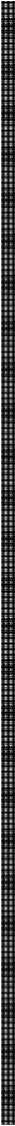   SAVUR KAYMAKAMLIĞI                                    Yeşilalan Ortaokulu Müdürlüğü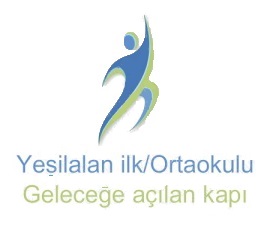 2019-2023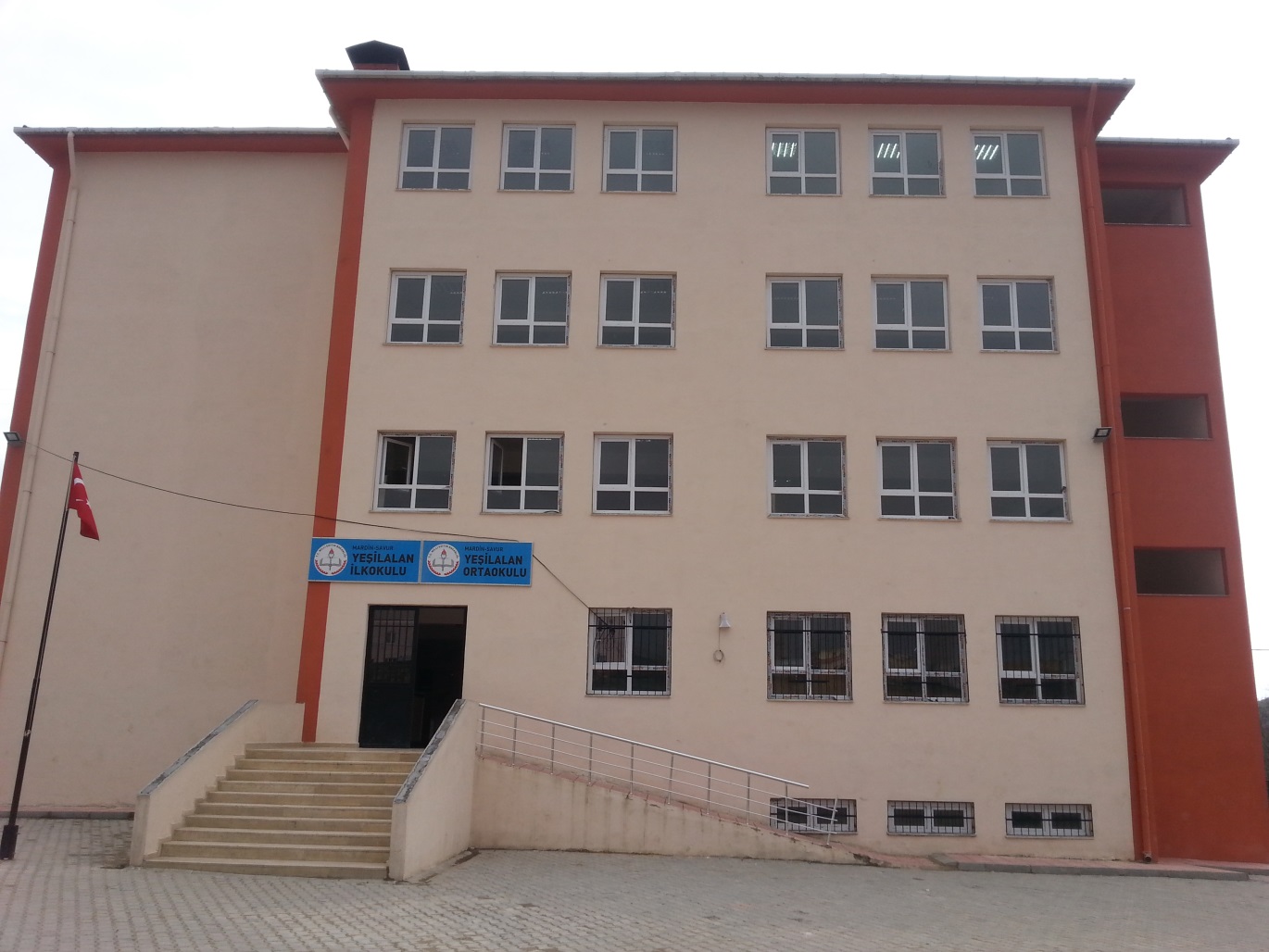 STRATEJİK PLANIYEŞİLALAN /2019T.C.      SAVUR KAYMAKAMLIĞIYEŞİLALAN ORTAOKULU MÜDÜRLÜĞÜSTRATEJİK PLAN2019 - 2023YEŞİLALAN/2019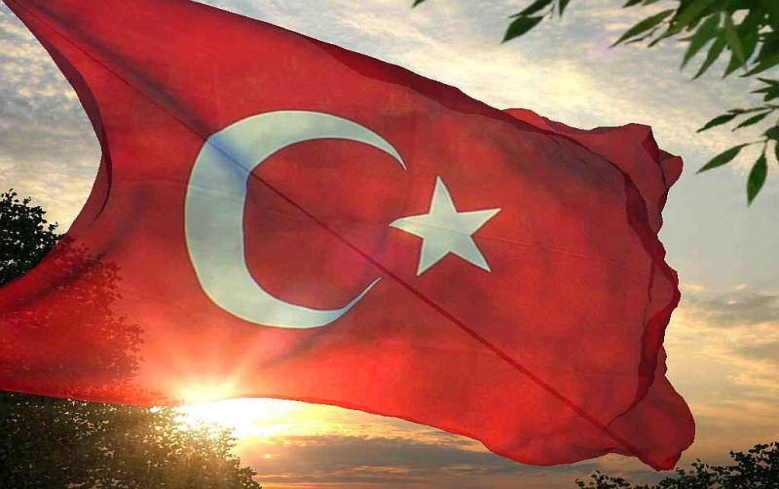 İSTİKLAL MARŞIKorkma, sönmez bu şafaklarda yüzen al sancak; Sönmeden yurdumun üstünde tüten en son ocak. O benim milletimin yıldızıdır, parlayacak;O benimdir, o benim milletimindir ancak.Çatma, kurban olayım, çehreni ey nazlı hilâl! Kahraman ırkıma bir gül! Ne bu şiddet, bu celâl? Sana olmaz dökülen kanlarımız sonra helâl... Hakkıdır, Hakk’a tapan, milletimin istiklâl!Ben ezelden beridir hür yaşadım, hür yaşarım. Hangi çılgın bana zincir vuracakmış? Şaşarım! Kükremiş sel gibiyim, bendimi çiğner, aşarım. Yırtarım dağları, enginlere sığmam, taşarım.Garbın afakını sarmışsa çelik zırhlı duvar, Benim iman dolu göğsüm gibi serhaddım var. Ulusun, korkma! Nasıl böyle bir imanı boğar, “Medeniyet!” dediğin tek dişi kalmış canavar?Arkadaş! Yurduma alçakları uğratma, sakın. Siper et gövdeni, dursun bu hayâsızca akın. Doğacaktır sana va’dettiği günler Hakk’ın...Kim bilir, belki yarın, belki yarından da yakın.Bastığın yerleri “toprak!” diyerek geçme, tanı: Düşün altındaki binlerce kefensiz yatanı.Sen şehit oğlusun, incitme, yazıktır, atanı: Verme, dünyaları alsan da, bu cennet vatanı.Kim bu cennet vatanın uğruna olmaz ki feda? Şüheda fışkıracak toprağı sıksan, şüheda! Canı, cananı, bütün varımı alsın da Huda, Etmesin tek vatanımdan beni dünyada cüda.Ruhumun senden, İlâhî, şudur ancak emeli: Değmesin mabedimin göğsüne namahrem eli. Bu ezanlar ki şahadetleri dinin temeli-Ebedî yurdumun üstünde benim inlemeli.O zaman vecd ile bin secde eder-varsa-taşım, Her cerihamdan, ilâhî, boşanıp kanlı yaşım, Fışkırır ruh-ı mücerret gibi yerden naşım;O zaman yükselerek arşa değer belki başım.Dalgalan sen de şafaklar gibi ey şanlı hilâl! Olsun artık dökülen kanlarımın hepsi helâl. Ebediyen sana yok, ırkıma yok izmihlâl: Hakkıdır, hür yaşamış, bayrağımın hürriyet;Hakkıdır, Hakk’a tapan, milletimin istiklâlMehmet Akif ERSOY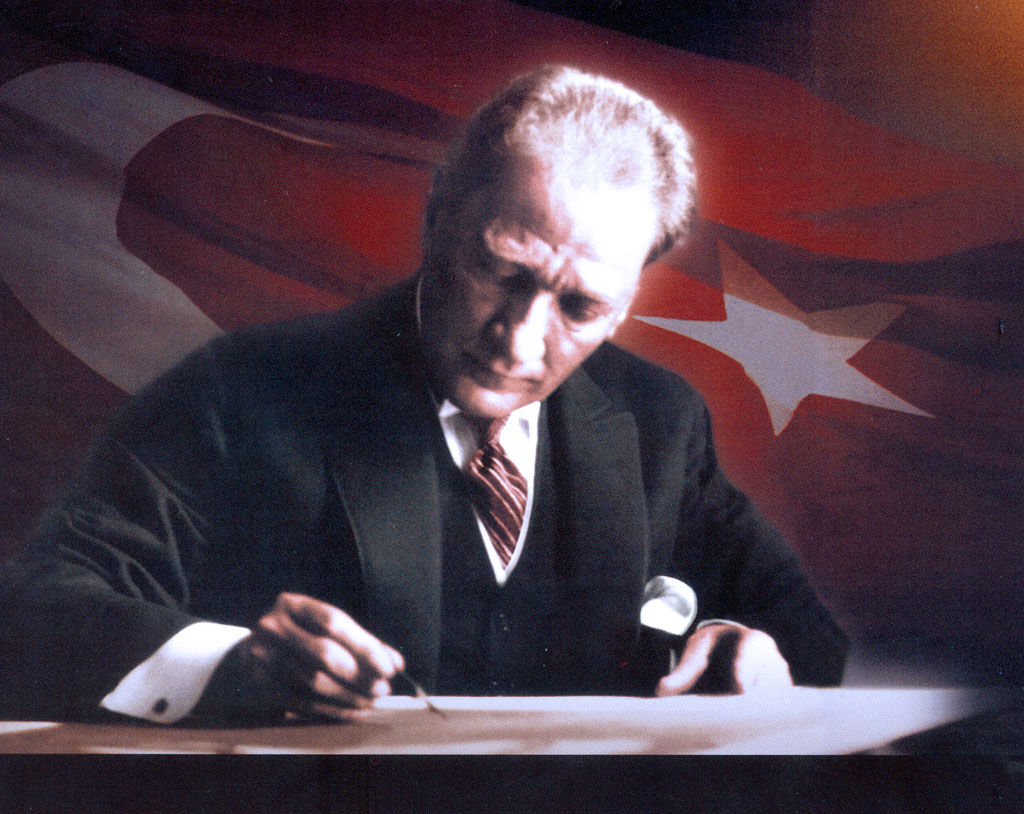 ATATÜRK’ÜN GENÇLİĞE HİTABESİEy Türk gençliği! Birinci vazifen, Türk istiklâlini, Türk cumhuriyetini, ilelebet, muhafaza ve müdafaa etmektir.Mevcudiyetinin ve istikbalinin yegâne temeli budur. Bu temel, senin, en kıymetli hazinendir. İstikbalde dahi, seni, bu hazineden, mahrum etmek isteyecek, dâhilî ve haricî, bedhahların olacaktır. Bir gün, istiklâl ve cumhuriyeti müdafaa mecburiyetine düşersen, vazifeye atılmak için, içinde bulunacağın vaziyetin imkân ve şeraitini düşünmeyeceksin! Bu imkân ve şerait, çok nâmüsait bir mahiyette tezahür edebilir. İstiklâl ve cumhuriyetine kastedecek düşmanlar, bütün dünyada emsali görülmemiş bir galibiyetin mümessili olabilirler. Cebren ve hile ile aziz vatanın, bütün kaleleri zapt edilmiş, bütün tersanelerine girilmiş, bütün orduları dağıtılmış ve memleketin her köşesi bilfiil işgal edilmiş olabilir. Bütün bu şeraitten daha elîm ve daha vahim olmak üzere, memleketin dâhilinde, iktidara sahip olanlar gaflet ve dalâlet ve hattâ hıyanet içinde bulunabilirler. Hattâ bu iktidar sahipleri şahsî menfaatlerini, müstevlilerin siyasî emelleriyle tevhit edebilirler. Millet, fakr u zaruret içinde harap ve bîtap düşmüş olabilir.Ey Türk istikbalinin evlâdı! İşte, bu ahval ve şerait içinde dahi, vazifen; Türk istiklâl ve cumhuriyetini kurtarmaktır! Muhtaç olduğun kudret, damarlarındaki asîl kanda, mevcuttur!Mustafa Kemal ATATÜRK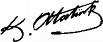 MARDİN İL HARİTASI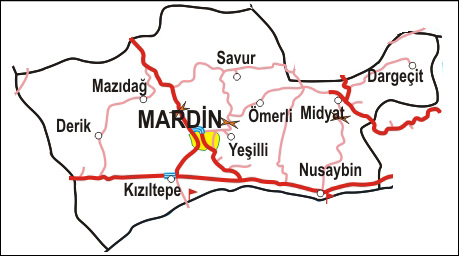 SAVUR İLÇE HARİTASI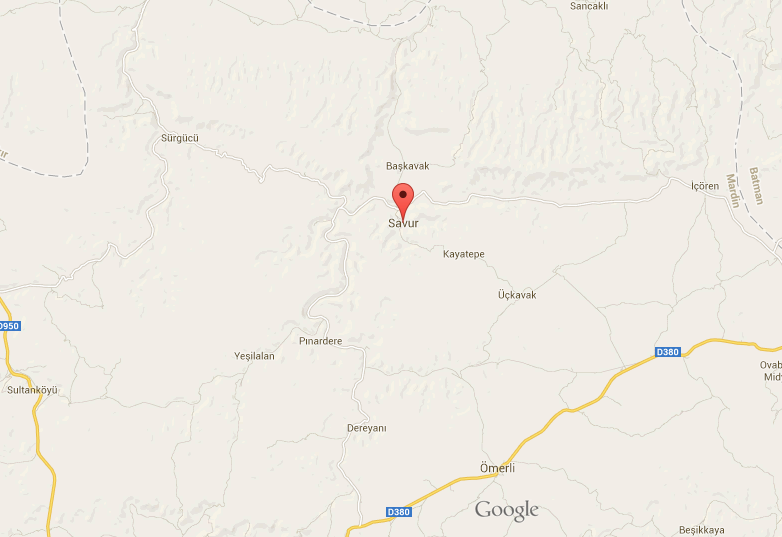 OKUL HARİTASI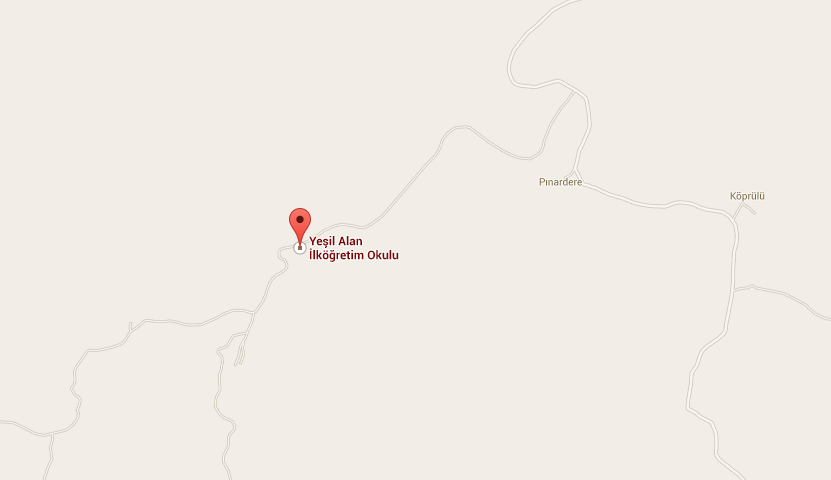 OKUL İLETİŞİM BİLGİLERİ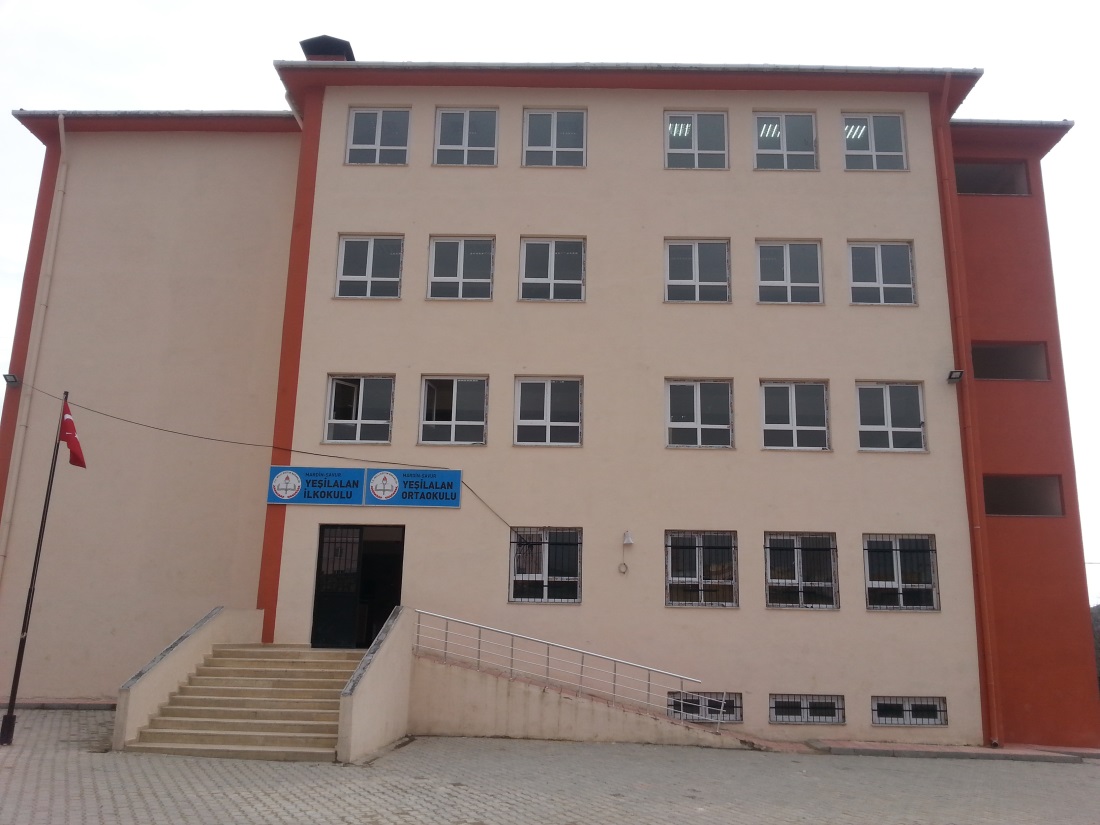 YEŞİLALAN İLK/ORTAOKULUSUNUŞYeşilalan Ortaokulu olarak en başarılı kurumlar arasına girmeyi ve çocuklarımızın geleceğini garanti altına almayı hedef belirledik. Bu hedefimize ulaşabilmek için ne gerekiyorsa yapmak azmindeyiz. Hedefe ulaşmanın en önemli yolunun bilinçli ve planlı hareket etmek olduğunu biliyoruz.Geleceğimizin garantisi olan çocuklarımızın milli ve manevi değerlerle dolu birer nefer olarak yetiştirmek ve bu konuda en büyük azmi ve çabayı göstererek daha da ileriye ulaşabilmek yegane emelimizdir. Bu emel uğruna kendimizi daha çok geliştirmeli ve imkanlarımızı sonuna kadar kullanmalıyız.Yeşilalan Ortaokulu'nun eğitim neferleri olarak; her koşulda yılmadan ve azimle yürümek bizim için bir gelenek olmuştur. Bu geleneği devam ettirmekte kararlı olan tüm çalışma arkadaşlarıma sonsuz teşekkür ederim.                            Taner KURT                                                                                                                   			Okul Müdür V.GİRİŞStratejik planlama, bir örgütün ne olduğu, ne yaptığı ve bunu niçin yaptığını şekillendirmek ve buna rehberlik etmek için temel kararlar üretmeye yönelik disiplinli bir çaba olarak tanımlanabilir.Stratejik planlamada etkili bilgi toplama, yorumlama, arşivleme, kullanma, stratejik alternatiflerin gelişimi ve keşfi ile şu andaki kararların gelecekteki etkileri önemlidir. Stratejik planlama; etkili iletişim ve katılımın sağlanmasına, farklı ilgi alanları ve değerlerin yerleşmesine yardımcı olmayı, analitik karar almayı hızlandırma ve başarılı işlevselliği teşvik eder.Kısaca stratejik planlamada örgütler yaratıcılığa teşvik edilir. Stratejik planlama, örgütte çalışan insanlara da yararlı olabilir. Politika yapıcılar ve karar alıcılar, rollerini daha iyi yerine getirir, sorumluluklarını gerektiğinde uygulayabilirler. Ekip çalışması ve uzmanlık, örgüt üyeleri arasındaki ilişkiyi güçlendirir. Stratejik planlama kısaca; lider, yönetici ve planlayıcıların stratejik olarak hareket etmelerine ve düşünmelerine yardımcı olmak üzere tasarlanan kavram, prosedür ve araçlar dizisidir. Bu nedenle hazırlamış olduğumuz okulumuza ait 2019-2023 yılları stratejik planımız okulumuzun çalışmalarında yol gösterici ve ekip çalışmasının bir ürünüdür.                                                                     Yeşilalan Ortaokulu Stratejik Planlama EkibiİÇİNDEKİLERİSTİKLAL MARŞI..........................................................................................................................3ATATÜRK’ÜN GENÇLİĞE HİTABESİ.......................................................................................4MARDİN İL HARİTASI.................................................................................................................5SAVUR İLÇESİ HARİTASI...........................................................................................................6OKUL HARİTASI...........................................................................................................................7OKUL İLETİŞİM BİLGİLERİ........................................................................................................8SUNUŞ............................................................................................................................................9GİRİŞ.............................................................................................................................................10İÇİNDEKİLER..............................................................................................................................111.BÖLÜM STRATEJİK PLAN SÜRECİ..................................................................................14A.Planın Amacı..............................................................................................................................15B.Planın Kapsamı..........................................................................................................................15C.Stratejik Plan Yasal Çerçeve ve Üst Politika Belgeleri..............................................................15D.Stratejik Planlama Süreci...........................................................................................................162.BÖLÜM DURUM ANALİZİ...................................................................................................182.DURUM ANALİZİ....................................................................................................................192.1.OKULUMUZUN TARİHÇESİ...............................................................................................192.2.MEVZUAT ANALİZİ.............................................................................................................212.3. FAALİYET ALANI – ÜRÜN HİZMET................................................................................232.4.OKULUN TEŞKİLAT ŞEMASI.............................................................................................242.5. OKUL BİNA ANALİZİ .........................................................................................................252.5.1.Okul Bilgi Formu..................................................................................................................252.5.2.Okulun Bina ve Donanım Durumu.......................................................................................262.6.OKUL PERSONEL ANALİZİ................................................................................................282.6.1.Okul Personel Durumu.........................................................................................................282.6.2.Okulun Personel İhtiyacı ......................................................................................................292.6.3. Okul Personelinin Hizmet Durumu .....................................................................................292.6.4. Okul Yardımcı Personel Durumu........................................................................................302.6.5. Çalışanların Görev Dağılımı................................................................................................302.7. OKULUN ÖĞRENCİ ANALİZİ............................................................................................322.7.1. Öğrenci Sayıları...................................................................................................................322.7.2.Öğretmen Başına Düşen Öğrenci Sayıları............................................................................322.7.3.Derslik Başına Düşen Öğrenci Sayıları................................................................................332.7.4.Yıllara Göre Mezun Olan ve Sınıf Tekrarı Yapan Öğrenci Sayıları.....................................34                 2.7.5.Sbs ve Teog İstatistikleri.......................................................................................................352.8. OKUL PERFORMANS ANALİZİ ........................................................................................362.8.1.Okulun Teknolojik Altyapısı................................................................................................362.8.2.Okulun Mali Durumu ve Yerleşim Alanı...........................................................................362.9. PAYDAŞ ANALİZİ...............................................................................................................372.10.PAYDAŞ MATRİSİ..............................................................................................................382.11.ÇEVRE ANALİZİ (PEST)....................................................................................................422.12.GZFT ANALİZİ....................................................................................................................453.BÖLÜM GELECEĞE YÖNELİM .........................................................................................473.1.MİSYONUMUZ......................................................................................................................483.2.VİZYONUMUZ......................................................................................................................483.3.İLKE ve DEĞERLERİMİZ.....................................................................................................493.4.TEMALAR..............................................................................................................................503.5.STRATEJİK AMAÇLAR........................................................................................................524.BÖLÜM İZLEME VE DEĞERLENDİRME........................................................................54EKLER ..........................................................................................................................................561.BÖLÜM STRATEJİK PLAN SÜRECİ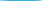 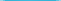 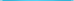 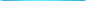 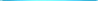 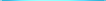 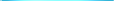 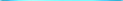 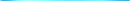 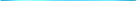 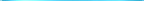 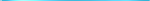 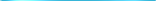 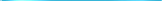 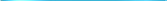 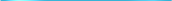 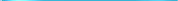 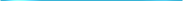 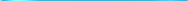 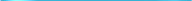 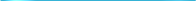 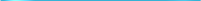 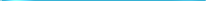 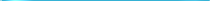 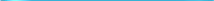 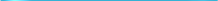 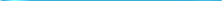 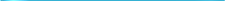 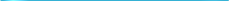 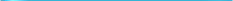 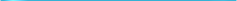 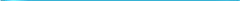 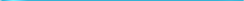 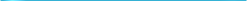 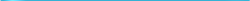 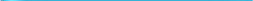 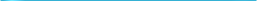 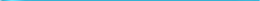 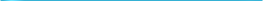 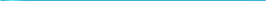 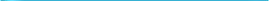 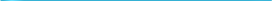 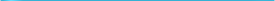 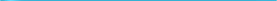 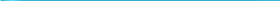 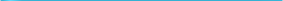 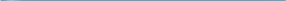 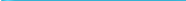 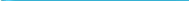 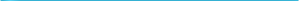 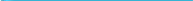 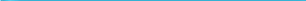 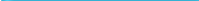 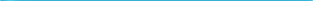 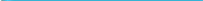 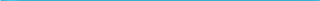 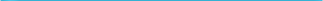 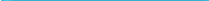 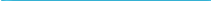 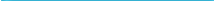 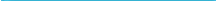 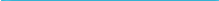 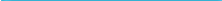 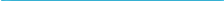 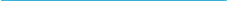 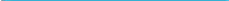 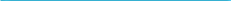 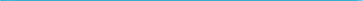 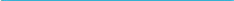 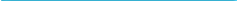 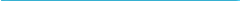 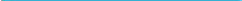 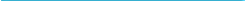 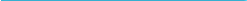 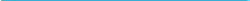 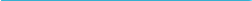 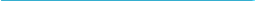 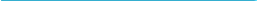 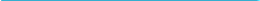 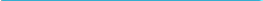 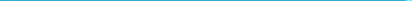 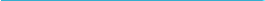 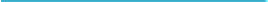 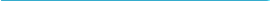 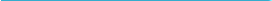 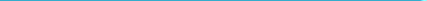 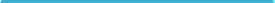 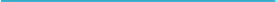 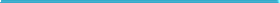 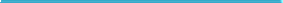 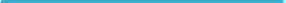 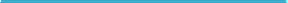 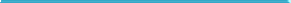 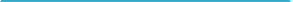 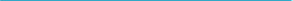 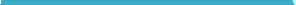 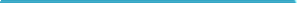 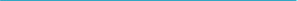 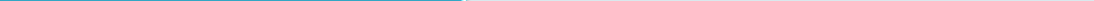 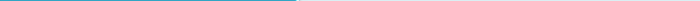 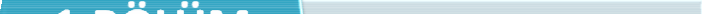 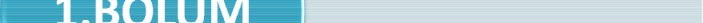 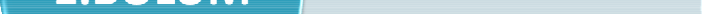 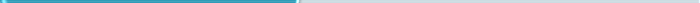 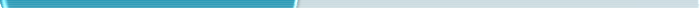 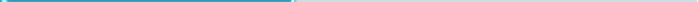 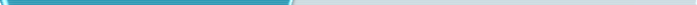 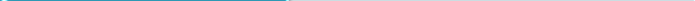 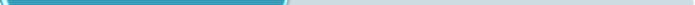 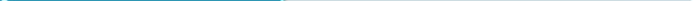 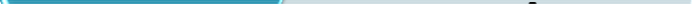 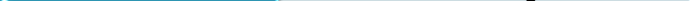 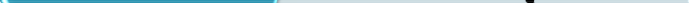 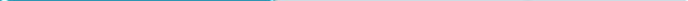 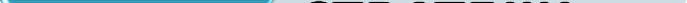 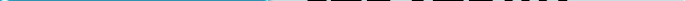 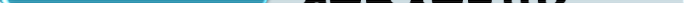 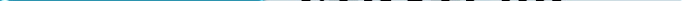 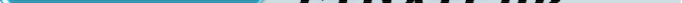 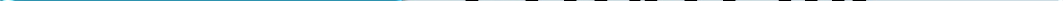 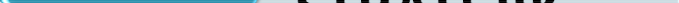 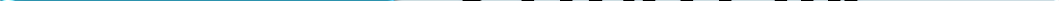 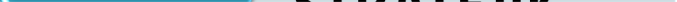 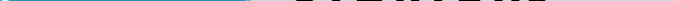 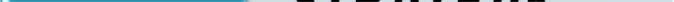 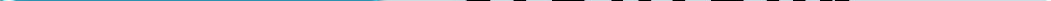 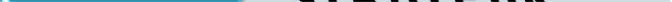 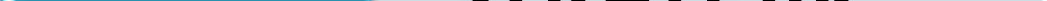 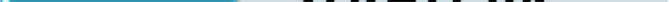 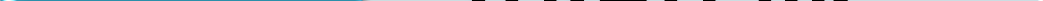 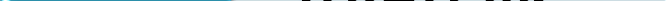 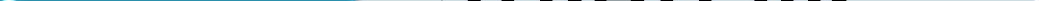 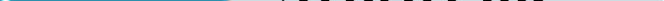 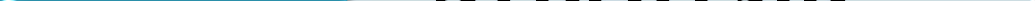 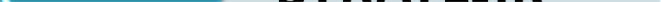 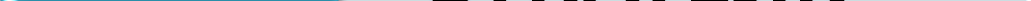 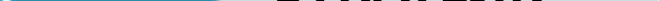 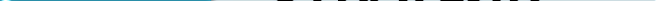 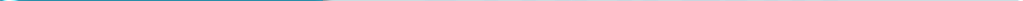 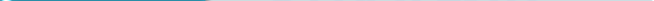 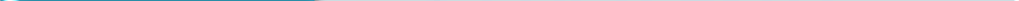 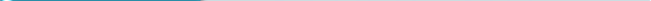 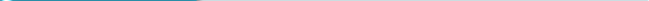 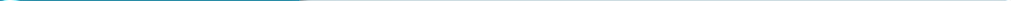 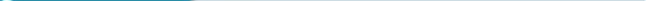 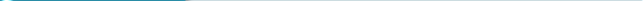 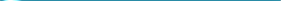 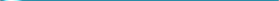 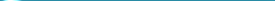 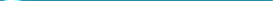 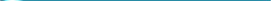 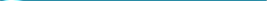 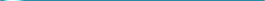 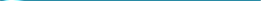 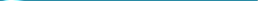 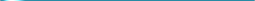 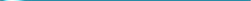 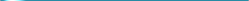 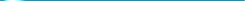 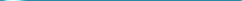 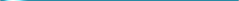 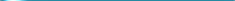 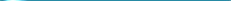 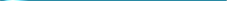 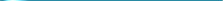 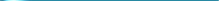 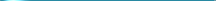 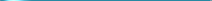 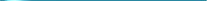 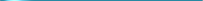 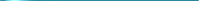 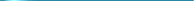 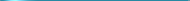 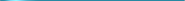 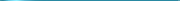 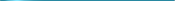 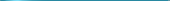 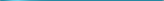 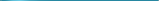 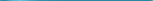 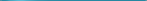 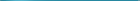 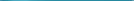 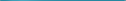 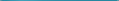 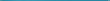 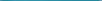 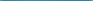 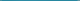 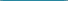 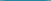 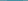 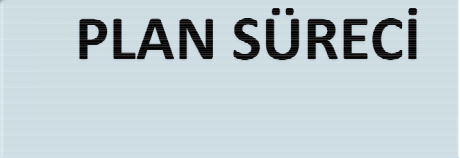 A.Planın AmacıB.Planın KapsamıC.Stratejik Plan Yasal Çerçeve ve Üst Politika BelgeleriD.Stratejik Planlama SüreciYasal ÇerçeveKalkınma planları ve programlarında yer alan politika ve hedefler doğrultusunda, kamu kaynaklarının etkili, ekonomik ve verimli bir şekilde kullanılmasının, hesap verilebilirliği ve saydamlığı sağlamak üzere kamu mali yönetiminin yapısını ve işleyişini, raporlanmasını ve mali kontrolü düzenlemek amacıyla çıkartılan 5018 sayılı Kamu Mali Yönetimi ve Kontrol Kanununun 9. maddesinde; “Kamu idareleri; kalkınma planları, programlar, ilgili mevzuat ve benimsedikleri temel ilkeler çerçevesinde geleceğe ilişkin misyon ve vizyonlarını oluşturmak, stratejik amaçlar ve ölçülebilir hedefler saptamak, performanslarını önceden belirlenmiş olan göstergeler doğrultusunda ölçmek ve bu sürecin izleme ve değerlendirmesini yapmak amacıyla katılımcı yöntemlerle stratejik plan hazırlarlar.” denilmektedir. 5018 sayılı kanunda öngörülen ve stratejik plan hazırlamakla yükümlü kamu idarelerinin, stratejik planlama sürecine yönelik usul ve esasların belirlenmesi amacıyla hazırlanan, Kamu İdarelerinde Stratejik Planlamaya İlişkin Usul ve Esaslar Hakkında Yönetmeliğin (26.05.2006 tarihli ve 26179 sayılı Resmi Gazete) yayımlanmasını müteakiben, okul müdürlüğümüz, 2006/55 sayılı genelge ile stratejik planlama sürecini başlatmıştır. Yeşilalan Ortaokulu Müdürlüğü’nün Stratejik Planı yönetmeliklerde de belirtildiği üzere 2019–2023 yıllarını kapsayacak şekilde hazırlanmıştır.Stratejik Planlama ÇalışmalarıStratejik Plan Çalışmalarında Görüş Birliğine Varma ve Süreci Başlatma: Hazırlık programı oluşturulması, Stratejik planlama ekibinin oluşturulması.Kurumsal Yükümlülükleri Tanımlama: Mevzuat analizi ve yasal yükümlülüklerin incelenmesi.Kurumsal Vizyon, Misyon ve Temel Değerleri Açığa Çıkarma: Kurumsal kimliğin ilgililerce tanımlanması.Kurumun Dışsal ve İçsel Çevresini Değerlendirme: Kurumun paydaşlarının belirlenmesi, görüşlerinin alınması, GZFT analizinin yapılması.Eğitim Sisteminin Stratejik Alanlarının Belirlenmesi: Kurum hizmetlerinin ana başlıklar etrafında toplanması.Stratejik Yönetim Amacıyla Stratejik Planın Oluşturulması: Okul Müdürü Taner KURT başkanlığında, Okul Müdür Yardımcısı Sema TATLI ve ekibi tarafından stratejik planın hazırlanması.Etkili Vizyon Geliştirme: Oluşturulan temel değerlerin gözden geçirilerek, gerekiyorsa düzenlemeler yapmak.Etkili Bir Uygulama Süreci: Performans programları hazırlanması.İzleme ve Değerlendirme: Planın içinde bulunulan duruma uygun olarak, gerektiğinde güncellenmesi.YEŞİLALAN ORTAOKULU MÜDÜRLÜĞÜ STRATEJİK PLANLAMA SÜRECİYeşilalan Ortaokulu Müdürlüğü Stratejik Planı, Devlet Planlama Teşkilatı Müsteşarlığı tarafından hazırlanmış olan Kamu İdareleri İçin Stratejik Planlama Kılavuzu rehberliğinde ve Mardin İl Milli Eğitim Müdürlüğümüzün 2019–2023 Stratejik Planı doğrultusunda hazırlanmıştır. Hazırlık Dönemi - Hazırlık ProgramıYeşilalan Ortaokulu Müdürlüğü Stratejik Planı hazırlanmadan önce kurumun yapısına uygun bir hazırlık programı oluşturulmuştur. Hazırlık çalışmalarının verimli olması için, İl Milli Eğitim Müdürlüğümüzün Stratejik Planından faydalanılmıştır.Kurul ve Ekiplerin Oluşturulması, GörevleriStratejik Plan çalışmalarını yürütmek amacıyla öncelikle Okul Müdürü Taner KURT başkanlığında, müdür yardımcısından meydana gelen bir üst kurul oluşturuldu. Daha sonra da Yeşilalan Ortaokulu Müdürlüğü stratejik planını hazırlamak üzere okulumuzda görevli öğretmenlerden oluşan stratejik plan hazırlama ekibi kuruldu. 2.BÖLÜM DURUM ANALİZİ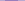 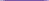 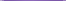 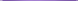 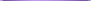 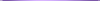 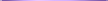 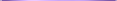 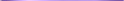 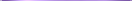 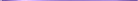 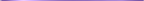 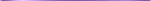 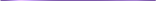 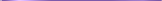 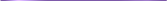 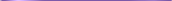 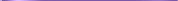 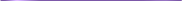 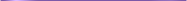 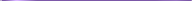 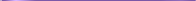 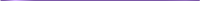 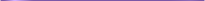 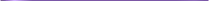 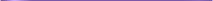 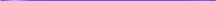 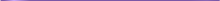 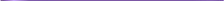 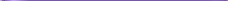 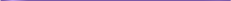 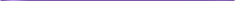 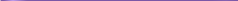 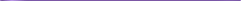 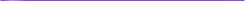 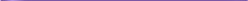 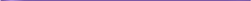 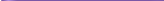 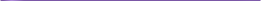 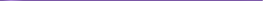 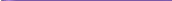 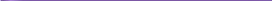 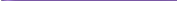 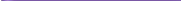 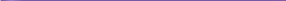 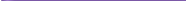 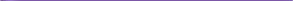 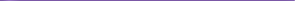 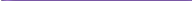 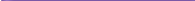 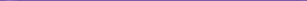 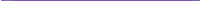 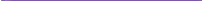 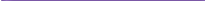 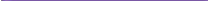 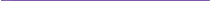 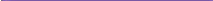 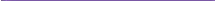 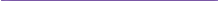 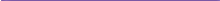 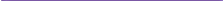 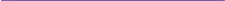 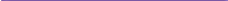 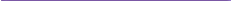 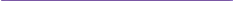 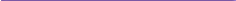 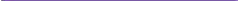 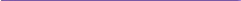 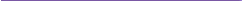 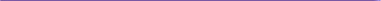 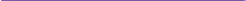 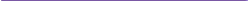 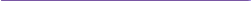 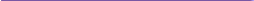 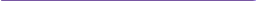 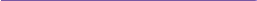 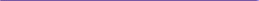 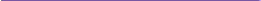 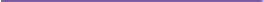 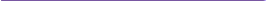 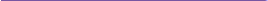 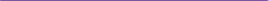 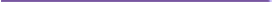 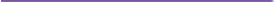 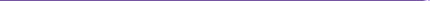 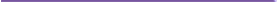 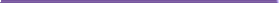 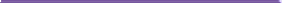 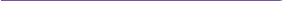 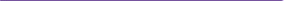 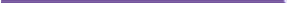 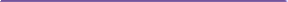 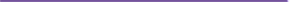 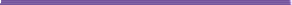 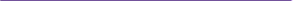 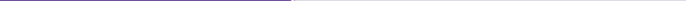 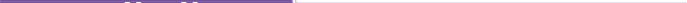 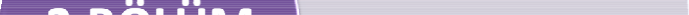 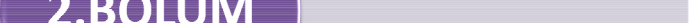 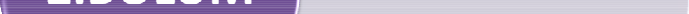 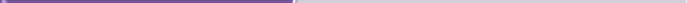 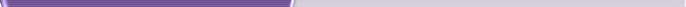 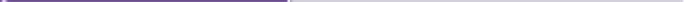 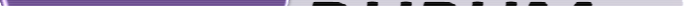 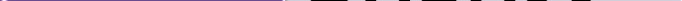 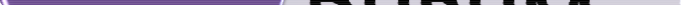 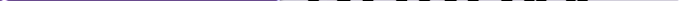 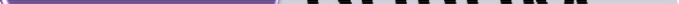 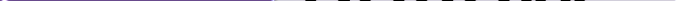 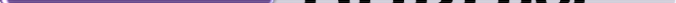 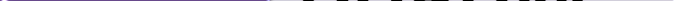 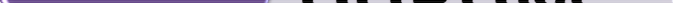 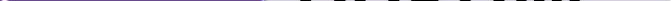 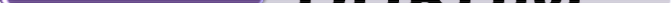 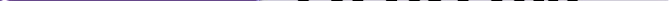 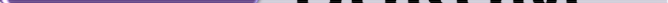 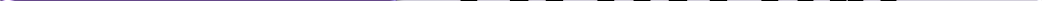 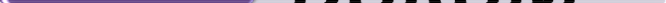 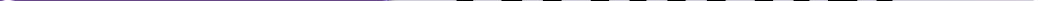 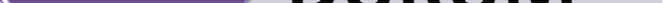 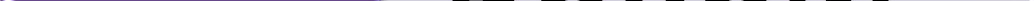 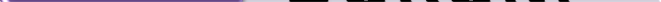 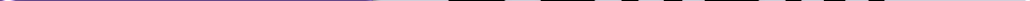 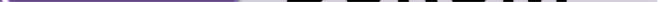 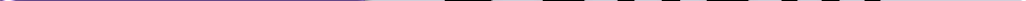 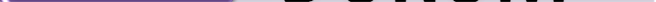 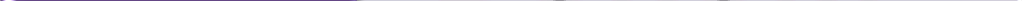 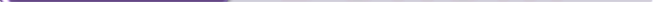 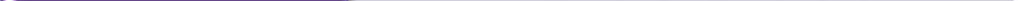 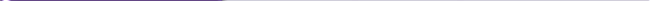 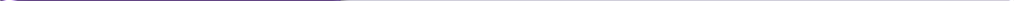 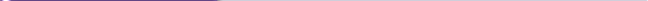 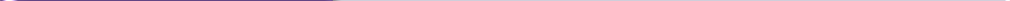 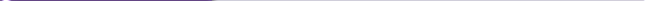 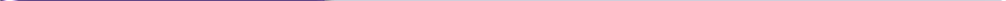 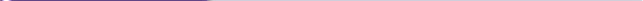 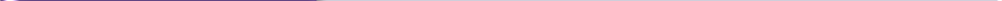 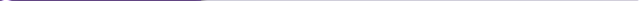 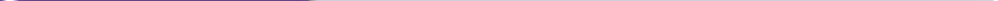 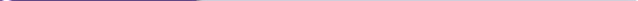 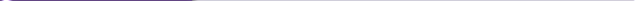 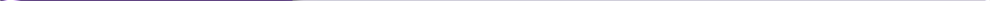 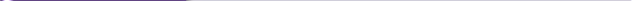 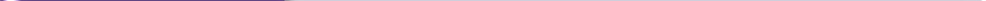 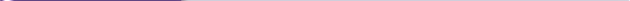 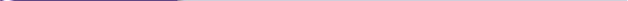 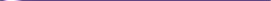 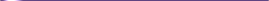 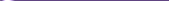 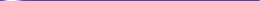 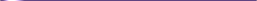 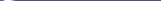 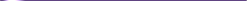 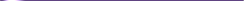 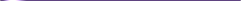 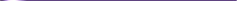 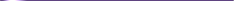 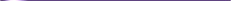 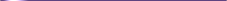 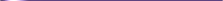 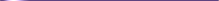 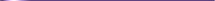 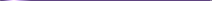 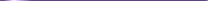 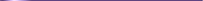 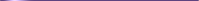 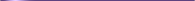 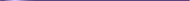 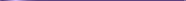 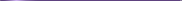 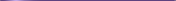 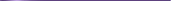 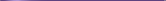 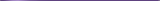 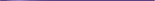 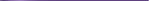 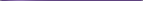 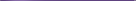 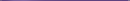 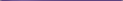 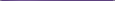 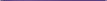 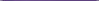 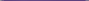 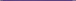 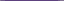 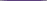 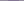 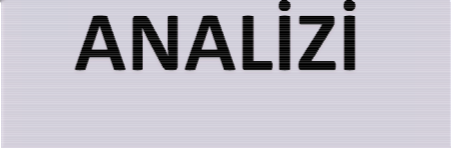 2.DURUM ANALİZİ2.1.OKULUMUZUN TARİHÇESİ      Okulumuz 1986 yılında eğitim-öğretime başlamıştır. 2013-2014  Eğitim-Öğretim yılında ortaokul binası yapılmıştır. Isınma durumu kalorifer ile sağlanmıştır. Okulumuzun mahalle içinde bulunan binasında 11 adet derslikle eğitim-öğretim sürdürülmüştür. 2014 yılının Aralık ayından itibaren yeni yapılan binamızda eğitim öğretime devam edilmektedir.Yasal Yükümlülükler2.2.MEVZUAT ANALİZİOLUŞTURULAN BÖLÜMLER/BİRİMLER/KOMİSYON/BİRLİK/ZÜMRE vb. GÖREVLERİ2.3. FAALİYET ALANI – ÜRÜN HİZMETFAALİYET ALANIFAALİYET ALANI 1ÜRÜN HİZMETEğitim ve öğretim, destekEğitim ve öğretimÖğretmene destekÖğrenme ortamıe-okulÖğrenciye destekFAALİYET ALANI 2Okul yönetimiEğitim yönetimiÖğretimin yönetimiBütçe yönetimiDenetimFAALİYET ALANI 3Temizlik ve sağlık bilgisiOkul ServisiKantinFAALİYET ALANI 4OnarımAraç-gereçDonatımOrtaöğretime gidebilen öğrenci yetiştirilmesiÖğretmenlerin mesleki yeterliğe sahip hale getirilmesiÖğrenme ortamlarında ileri teknoloji ürünleri kullanılmasıÖğrenci işleri ve kayıtlarÖğrenciye rehberlik ve maddi yardımYönetim/DenetimOkulun çalışmalarının ve gelişiminin yönetilmesi,Eğitimle ilgili mevzuatın düzenlenmesiÖğretimin amaçlara uygun olarak gerçekleştirilmesiOkula ayni ve nakdi kaynak bulunması ve kullanılmasıOkul çalışmalarının denetimiTemizlik, bahçe, servis, kantinOkul ve çevresinin temizliği ve sağlığa uygunluğuServis araçlarının düzenli hizmet vermesiSağlıklı ve kaliteli kantin hizmetiOnarım, donatımOkulun onarımı için ödenek temini veya tahsisiOkula araç-gereç temini veya tahsisiOkula donatım temini veya tahsisi2.4.OKULUN TEŞKİLAT ŞEMASI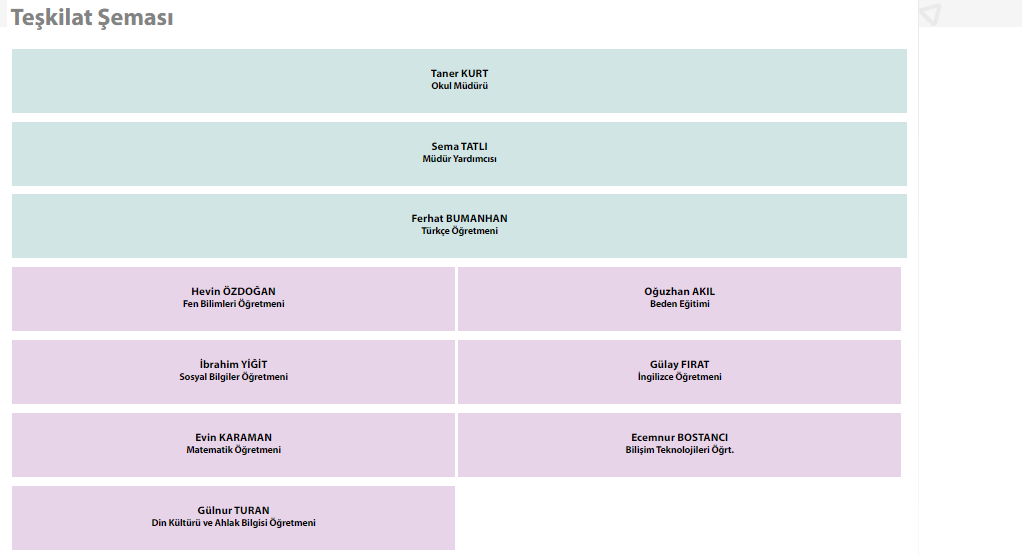 2.5. OKUL BİNA ANALİZİ2.5.1.Okul Bilgi Formu2.5.2.Okulun Bina ve Donanım DurumuSOSYAL ALANLARTesisin adıKantinYemekhaneToplantı SalonuKonferans SalonuSeminer SalonuKapasitesi(Kişi Sayısı)-                   50---Alanı          -----SPOR TESİSLERİTesisin adıBasketbol AlanıFutbol SahasıKapalı Spor SalonuVoleybol AlanıKapasitesi(Kişi Sayısı)	Alanı                                              -  Okul Bahçesi İçerisinde	-	-                                              -2.6.OKUL PERSONEL ANALİZİ2.6.1.Okul Personel Durumu2.6.2.Okulun Personel İhtiyacı2.6.4. Okul Yardımcı Personel DurumuOKUL YARDIMCI PERSONEL DURUMUSIRA NO	GÖREVİ1	HizmetliNORM	MEVCUT2	2İHTİYAÇ02.6.5. Çalışanların Görev Dağılımı2.7. OKULUN ÖĞRENCİ ANALİZİ2.7.1. Öğrenci SayılarıÖğrencilere İlişkin Bilgiler: (2019–2020 eğitim öğretim yılı)Karşılaştırmalı Öğretmen/Öğrenci Durumu2.7.3. Derslik Başına Düşen Öğrenci SayılarıMevcut Öğrenci Sayısı 2018–2019 Öğretim yılı bilgilerine göre 49 erkek, 65 kız Öğrenci olmak üzere toplam 114 öğrencidir. SINIF/ŞUBE ÖĞRENCİ SAYILARI         2019–2023 Eğitim Öğretim Yılında Öğrenim Gören Yabancı Uyruklu ÖğrencilerinSayısı ve Sınıfı2014–2015 Eğitim Öğretim Yılında okulumuzda yabancı uyruklu öğrenci öğrenim görmemektedir.        2019–2020 Eğitim Öğretim Yılında Sınıflara Göre Açılan Şube Sayıları        2019–2020 Eğitim Öğretim Yılında Özel Eğitim        Gereksinimli Öğrenci Sayısı ve Sınıfı: 02.7.5. TEOG/LGS İSTATİSTİK   2.8. OKUL PERFORMANS ANALİZİ2.8.1.Okulun Teknolojik AltyapısıOkul/Kurumun Teknolojik Altyapısı: 2.8.2.Okulun Mali Durumu ve Yerleşim AlanıOkul/Kurum Kaynak Tablosu: Yerleşim Alanı ve Derslikler2.9. PAYDAŞ ANALİZİPaydaşlar, Yeşilalan Ortaokulu'nun hizmetleri ile ilgisi olan, Yeşilalan Ortaokulu'ndan doğrudan veya dolaylı, olumlu ya da olumsuz yönde etkilenen veya Yeşilalan Ortaokulu'nu etkileyen kişi, grup veya kurumlardır. Paydaş analizi aşağıda belirtilen taraflar dikkate alınarak yapılmıştır.· Girdi sağlayanlar· Hizmet sunulan kesimler· İş birliği yapılan kesimler· Kurum faaliyetlerinden etkilenenler· Kurumu etkileyen kesimler,Yeşilalan Ortaokulu'nun ilişkili olduğu gerçek ve tüzel kişiler, yukarıdaki gruplandırma esas alınarak;· İç Paydaşlar· Dış Paydaşlar olarak sınıflandırılmıştırİç Paydaşlar: İç paydaşlar, kurumdan etkilenen veya etkileyen kuruluş içindeki kişi, grup veya ilgili/bağlı kuruluşlardır. Eğitim ve öğrenme uzun yıllar süren zorlu bir süreçtir. Eğitimde “iç paydaşlar” kavramının özel bir konumu vardır.Dış Paydaşlar: Kurumun faaliyetlerinden etkilenen veya etkileyen Yeşilalan Ortaokulu’nun dışındaki kişi, grup, kurum ve kuruluşlardır: Ayrıca Yeşilalan Ortaokulu’nun faaliyet alanlarını kullanan veya bunlardan yararlanan kişi, grup, kurum ve kuruluşlardır.Öğrencilerimizi eğitim hizmeti sürecinin “sosyal ürünleri” olarak düşündüğümüzde en genelde sorumlu birer yurttaş olarak yetiştirdiğimiz öğrencilerimizin içinde yer aldığı toplum da dış paydaş olarak algılanmaktadır.İÇ PAYDAŞLARIMIZ1.OKUL İDARESİ2.ÖĞRETMENLER3.ÖĞRENCİLER4.YARDIMCI PERSONEL5.OKUL AİLE BİRLİĞİDIŞ PAYDAŞLARIMIZ1.MİLLİ EĞİTİM BAKANLIĞI2.VALİLİK3.KAYMAKAMLIK4.İL MİLLİ EĞİTİM MÜDÜRLÜĞÜ5.VELİLER6.YEREL YÖNETİMLER7.MAHALLE MUHTARLARI8.SAĞLIK KURULUŞLARI9.EMNİYET/JANDARMA10.DİĞER EĞİTİM KURUMLARI2.10.PAYDAŞ MATRİSİ√ : Paydaşların tamamını kapsar0 : Padaşların bir kısmını kapsarPaydaş Önceliklendirme Matrisi* : tümü  #:bazılarıYararlanıcı Ürün/Hizmet Matrisi : Tamamı O: Bir kısmı2.11.ÇEVRE ANALİZİ (PEST (Politik-Yasal, Ekonomik, Sosyo-Kültürel, Teknolojik, Ekolojik, Etik)  )                             OKULUMUZUN PEST ANALİZİSorun Alanlarının Belirlenmesi:ÖĞRENCİ KAYNAKLI SORUNLARÖğrencilerdeki isteksizlikÖğrencilerin bilinçsizliğiÖğrencilerin maddi imkansızlıklarıDisiplin sorunlarıDevamsızlıkÖĞRETMEN KAYNAKLI SORUNLARUlaşım sorunlarıMaddi doyumPsikolojik sorunlarÖğretmen sirkülasyonunun fazla olmasıİsteksizlikDeneyimsizlikMateryal eksikliğiStatü farkından dolayı öğretmenlerin kendilerini güvende hissetmemeleriVELİDEN KAYNAKLI SORUNLARİlgisizlikMaddi imkansızlıklarBilgisizlikİletişim sorunları ( dil kaynaklı)Önceliklerinin içinde eğitimin yer almayışıAile planlaması bilincinde olmamalarıÇEVRE KAYNAKLI SORUNLAR (sosyal)Sorunlu arkadaş çevresiÇocukların okul dışı çalıştırılmasıÖğrencilerin tarım ve hayvancılığa yönlendirilmesiHedefsizlikÖrnek olacak model rollerinin olmayışıÇEVRE KAYNAKLI SORUNLAR (fiziki)Okulda yeterli teknik donanımın olmayışıBranş dersleri için gerekli donanım ve materyallerin bulunmayışıÖğrencilerin evlerinde uygun çalışma odalarının olmayışıEğitim için oluşturulan mekanların eğitim amacıyla kullanılmayışıSİSTEMMüfredatın esnek olmaması Müfredatın yoğun olmasıÖğretmenler arasındaki statü farkı olması (ücretli-sözleşmeli-kadrolu)Ders kitaplarının öğrencinin seviyesine uygun olmaması2.12.GZFT ANALİZİ (Güçlü Yönler, Zayıf Yönler, Fırsatlar, Tehditler) (SWOT ANALİZİ)3.BÖLÜM GELECEĞE YÖNELİM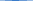 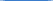 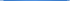 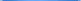 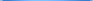 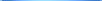 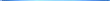 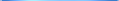 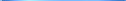 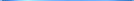 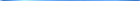 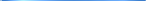 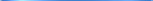 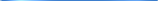 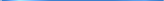 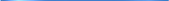 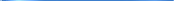 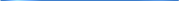 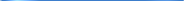 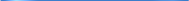 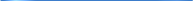 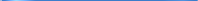 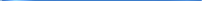 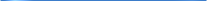 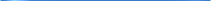 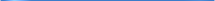 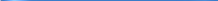 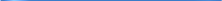 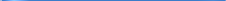 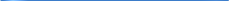 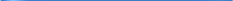 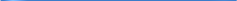 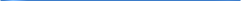 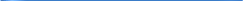 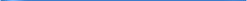 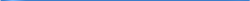 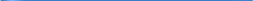 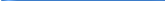 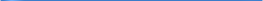 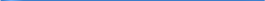 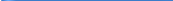 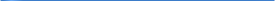 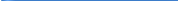 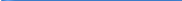 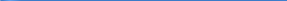 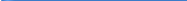 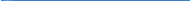 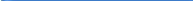 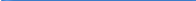 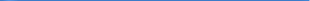 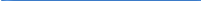 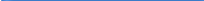 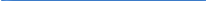 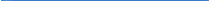 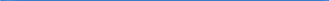 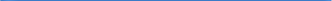 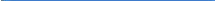 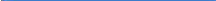 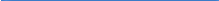 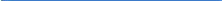 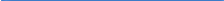 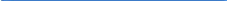 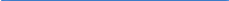 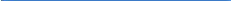 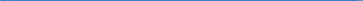 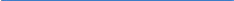 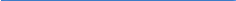 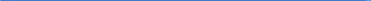 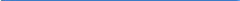 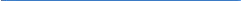 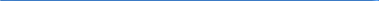 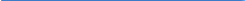 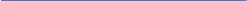 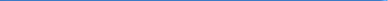 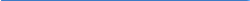 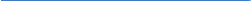 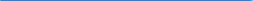 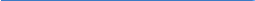 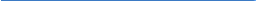 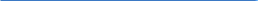 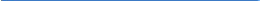 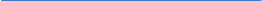 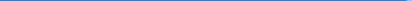 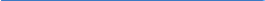 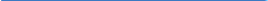 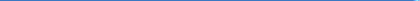 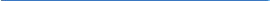 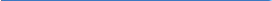 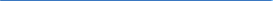 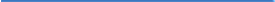 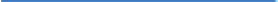 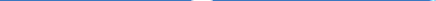 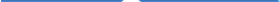 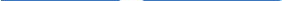 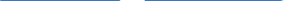 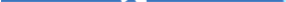 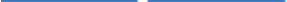 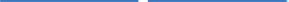 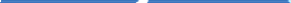 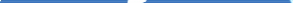 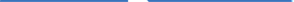 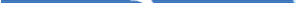 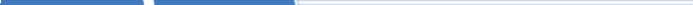 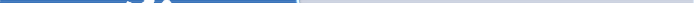 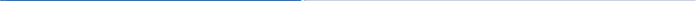 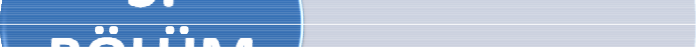 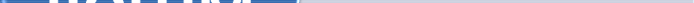 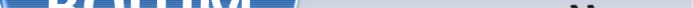 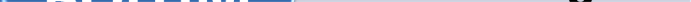 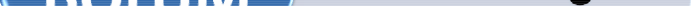 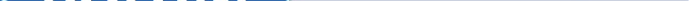 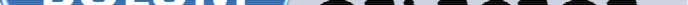 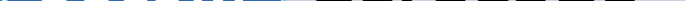 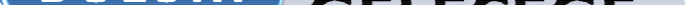 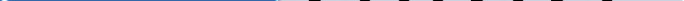 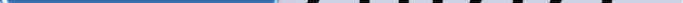 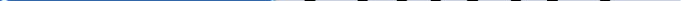 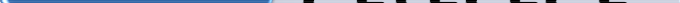 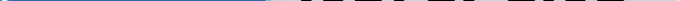 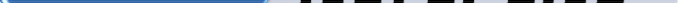 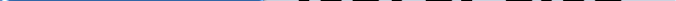 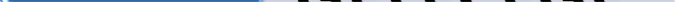 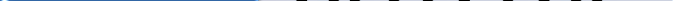 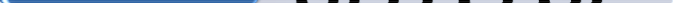 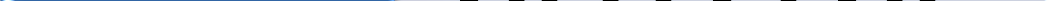 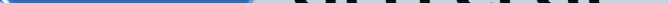 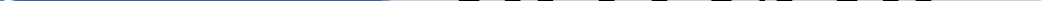 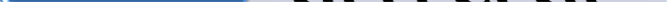 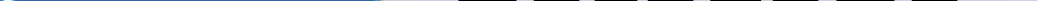 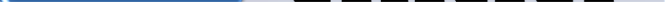 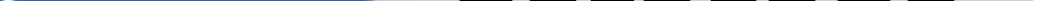 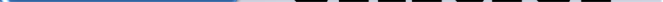 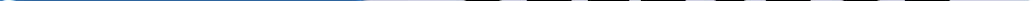 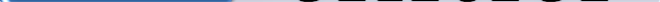 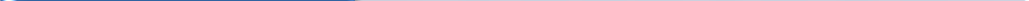 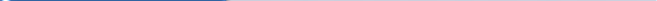 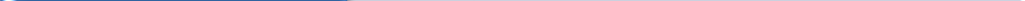 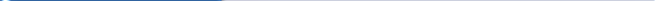 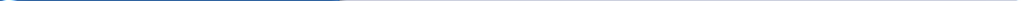 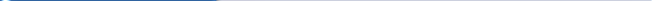 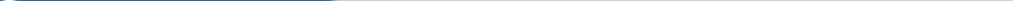 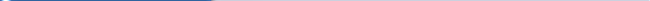 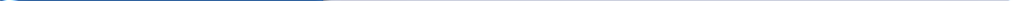 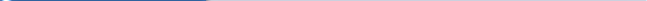 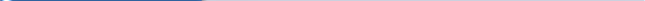 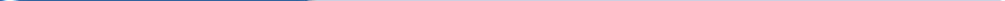 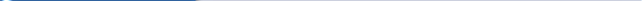 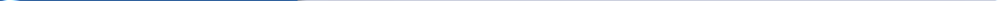 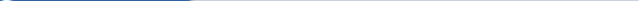 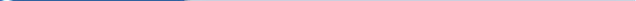 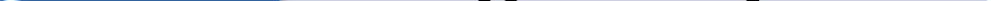 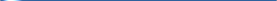 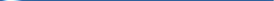 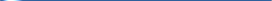 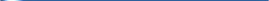 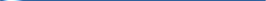 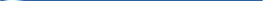 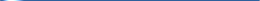 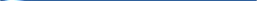 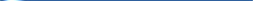 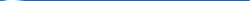 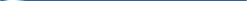 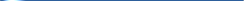 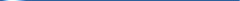 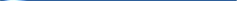 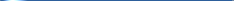 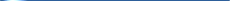 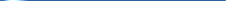 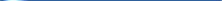 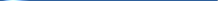 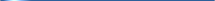 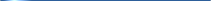 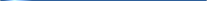 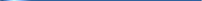 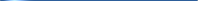 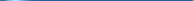 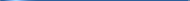 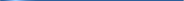 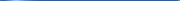 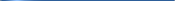 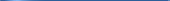 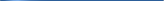 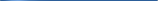 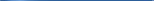 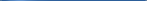 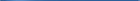 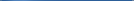 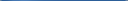 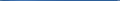 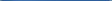 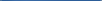 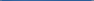 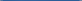 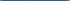 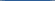 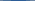 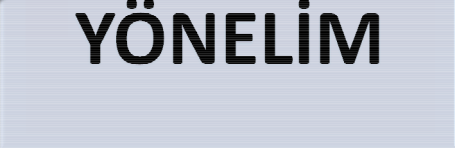 3.1.MİSYONUMUZMillî değerlerimizin yüceliği, cumhuriyet ilkelerimizle taçlanır ve Mustafa Kemal Atatürk’ün ilkeleri olarak günümüze yansır. Geleneksel millî kültürümüz, Türkiye Cumhuriyeti kuruluş felsefesi ve Atatürk devrimleri ile vatandaşlarımıza, çağdaş bir devletin hür, insan haklarına saygılı hukuk Devletinde yaşama onuru verir. Katılımcı, demokratik ve anayasal hukuk devletinde, Vatandaşlarının temel hak ve ödevleri öğretilmeli ve yaşanır hale getirilmelidir.Yeşilalan Ortaokulu öğrencilerine, vatandaşlık ilke ve bilincini aktarır. Bilinmeyen hiçbir hak yaşanmaz, yaşanmayan haklar başkaları tarafından el konulur ve ortadan kaldırılır. Yeşilalan Ortaokulu öğrencilerine, insan olduklarını, çağlar içinden gelen millî değerlerimizin sahibi ve temsilcileri olduklarını ve çağda cumhuriyetimizin demokratik kurallarını özümsemiş, vatandaşlık haklarıyla donanmış özgür bireyleri olduklarını öğretir.3.2.VİZYONUMUZ3.3.İLKE ve DEĞERLERİMİZ3.4. Temalar, Amaçlar, Hedefler, Performans Göstergeleri, Faaliyet/Projeler ve StratejilerSTRATEJİK AMAÇLAR Amaç 1. Eğitim öğretim kalitesinin artırılması. Hedef 1.1. Her eğitim öğretim yılı öğrenci başarısını bir önceki eğitim öğretim yılına göre en az %5 artırmak. Faaliyet 1.1.1. Sınav sonrası soru ve cevapların duyurulması Faaliyet 1.1.2. Boş derslerin etkin olarak değerlendirilmesi Faaliyet 1.1.3. Ders kitapları ve yardımcı kaynakların seçimine dikkat edilmesiFaaliyet 1.1.4. Fen ve Teknoloji, Matematik, Sosyal Bilgiler derslerinin mümkün oldukça  görsel materyaller kullanılarak yapılması Faaliyet 1.1.5. Öğrenme güçlüğü çeken öğrencilere destek eğitimler vermek Hedef 1.2. 2018-2019 öğretim yılındaki LGS başarısını arttırmakFaaliyet 1.2.1. Dersleri öğrencileri sürece dahil ederek etkinlik temelli işlemek Faaliyet 1.2.2. Yetiştirme kurslarının devamlılığını sağlamak Faaliyet 1.2.3. Öğrenci yöneltmelerini istidat ve yetenekler doğrultusunda düzenlemek Faaliyet 1.2.4. Konu sonlarında yaprak testlerle öğrenmeleri pekiştirmek ve test deneyimlerini artırmak Hedef 1.3. Öğrencilerin okuma alışkanlığını geliştirmek için okunan kitap sayısını her yıl en az % 5 artırmak. Faaliyet 1.3.1. Belirlenen okuma saatlerine titizlikle uyulması Faaliyet 1.3.2.  Mümkün olduğunca Türkçe dersleri içinde okuma etkinliklerinin okul kitaplığında yapılması Faaliyet 1.3.3. kişisel gelişime yönelik kitapların öğrenciler tarafından edinilerek okunması Faaliyet 1.3.4. Okul içinde ve İl ve İlçe Milli Eğitim Müdürlüğü bünyesinde düzenlenen kitap okuma yarışmalarına katılımın sağlanması Amaç 2.Fiziki iyileştirmelerin yapılması. Hedef 2.1. Önceliklerin belirlenmesi. Faaliyet 2.1.1. Okulun genel bakımının ve onarımının yapılması Faaliyet 2.1.2. Tuvaletlerin temiz tutulmasının sağlanması Faaliyet 2.1.3. Tahta, sıra ve ders araçlarının iyileştirilmesiFaaliyet 2.1.4. Güvenlik sorunlarının tespiti ve iyileştirilmesiFaaliyet 2.1.5. Elektrik tesisatının bakım ve onarımı Faaliyet 2.1.6. Çatı yağmur oluklarının yenilenmesi Hedef 2.1. Kablosuz internetin okulun bütün birimlerine ulaşımının sağlanması Amaç 3. İletişim ve kararlara katılımın artırılması. Hedef 3.1. OGYE ekibinin kurulması ve çalışma planı hazırlanması. Hedef 3.2. Web sitesinin iletişimi güçlendirici çalışmalara yer vermesi. Hedef3.3.mezunlarla iletişime geçilmesi, okulla olan irtibatlarının güçlendirilmesi. Hedef 3.4. Kritik kararlarda İlet. ve Kararlara Kat. Ekibinin toplanması. Hedef 3.5. Veli bilgilendirme seminerlerinin yapılması Hedef 3.6. Yardıma muhtaç öğrencilerin tespiti ve desteklenmesi Hedef 3.7. Veli öğrenci öğretmen görüşmelerinin ve memnuniyetinin anketlerle sorgulanması ve geribildirim yapılması Amaç 4. Sosyal, kültürel ve sportif faaliyetlerin kalitesinin artırılması. Hedef 4.1. Kültürel yarışmalara katılan öğrenci sayısında her yıl en az % 5 artış sağlanması. Faaliyet 4.1.1. İl ve Türkiye genelinde düzenlenen görsel sanatlar yarışmalarına katılmak Faaliyet 4.1.2. İl ve Türkiye genelinde düzenlenen şiir yarışmalarına katılmak Faaliyet 4.1.3. İl ve Türkiye genelinde düzenlenen kompozisyon yarışmalarına katılmak Hedef 4.2. Sosyal etkinliklere katılan öğrenci sayısını her yıl %5 artırmak. Faaliyet 4.1.1. Tiyatro, şiir dinletisi, koro vb sosyal etkinlikler düzenlenerek velilerle paylaşılması 3.5.STRATEJİK AMAÇLARYEŞİLALAN ORTAOKULU/KURUMU TEMA- STRATEJİK AMAÇ- HEDEF TABLOSU4.BÖLÜM İZLEME VE DEĞERLENDİRME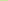 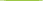 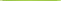 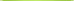 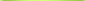 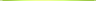 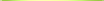 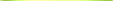 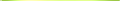 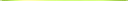 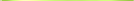 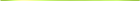 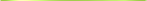 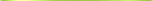 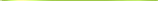 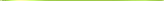 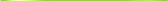 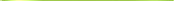 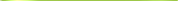 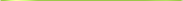 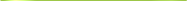 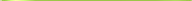 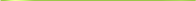 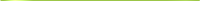 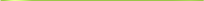 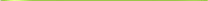 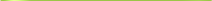 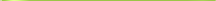 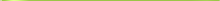 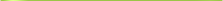 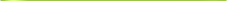 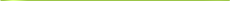 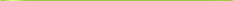 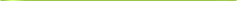 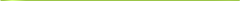 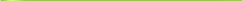 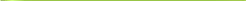 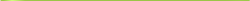 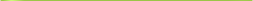 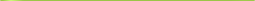 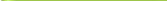 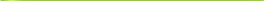 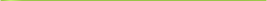 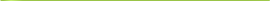 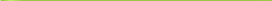 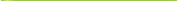 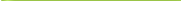 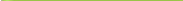 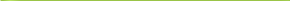 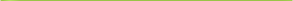 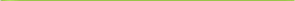 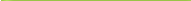 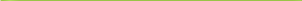 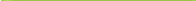 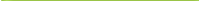 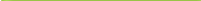 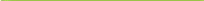 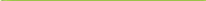 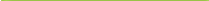 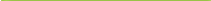 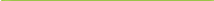 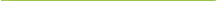 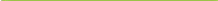 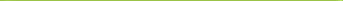 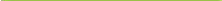 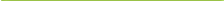 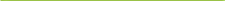 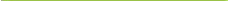 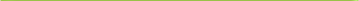 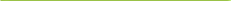 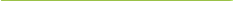 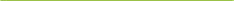 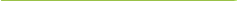 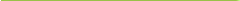 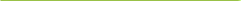 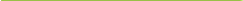 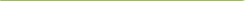 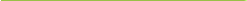 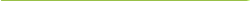 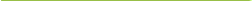 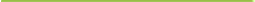 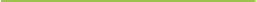 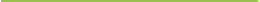 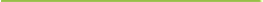 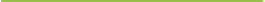 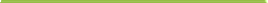 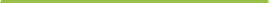 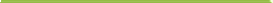 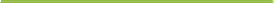 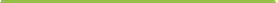 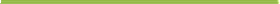 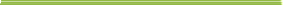 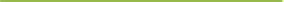 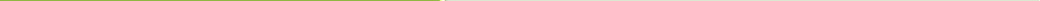 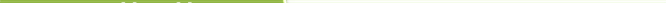 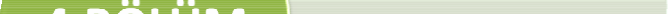 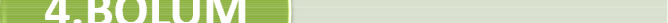 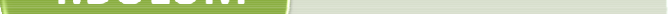 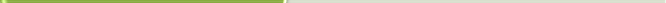 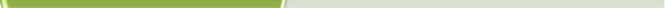 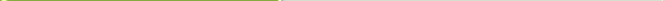 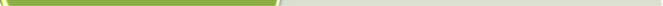 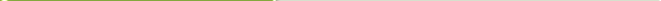 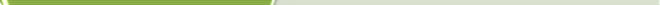 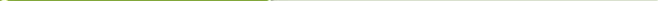 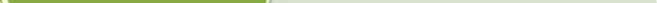 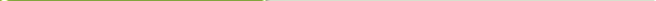 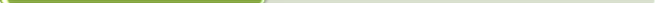 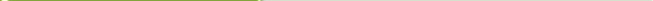 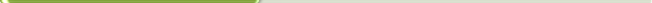 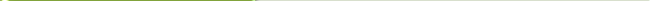 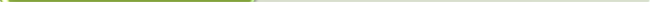 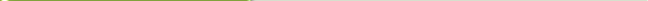 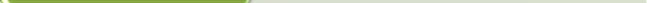 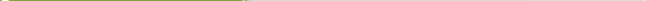 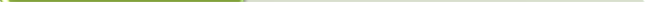 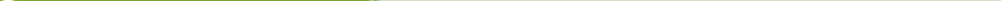 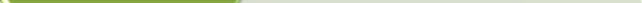 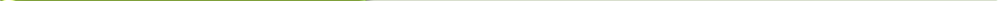 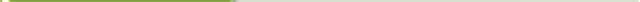 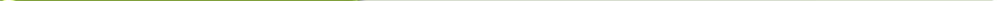 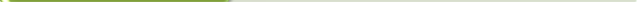 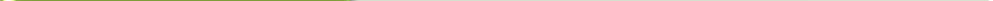 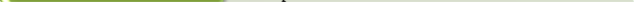 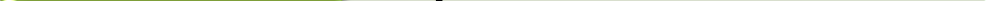 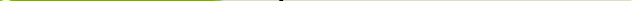 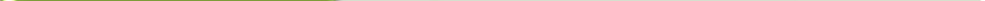 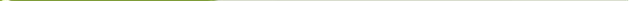 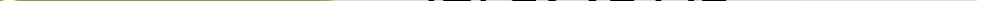 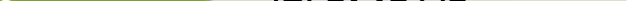 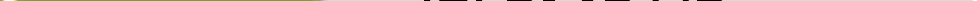 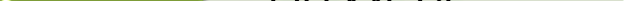 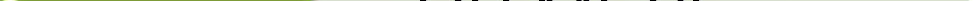 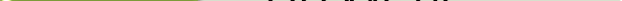 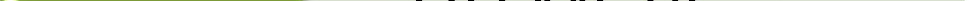 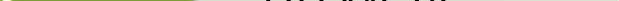 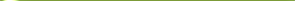 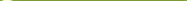 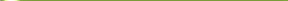 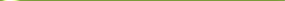 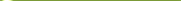 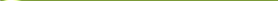 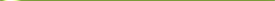 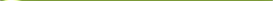 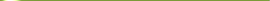 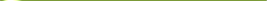 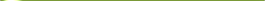 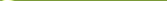 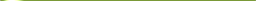 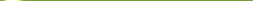 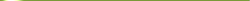 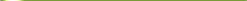 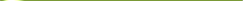 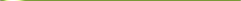 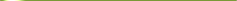 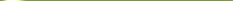 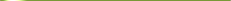 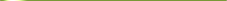 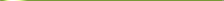 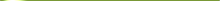 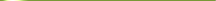 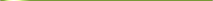 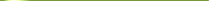 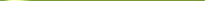 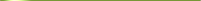 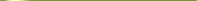 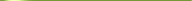 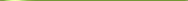 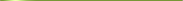 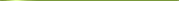 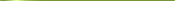 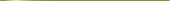 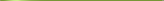 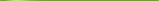 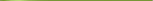 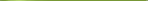 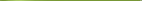 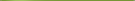 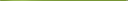 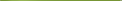 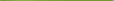 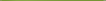 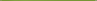 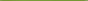 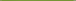 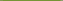 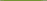 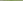 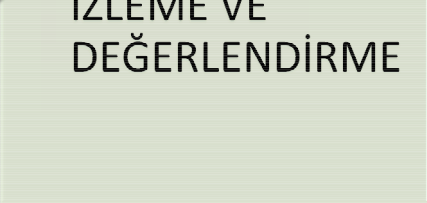 2. BÖLÜM İZLEME VE DEĞERLENDİRMEFAALİYET İZLEME DEĞERLENDİRME RAPORU - FAALİYET SONU RAPORUYeşilalan Ortaokulu Müdürlüğü Stratejik Planı 2019-2023 yıllarını kapsayan, okulumuzun bu dönem içerisinde belirlediği amaç, hedef, faaliyetler ve stratejilerini içeren, okulumuzun yol haritasını belirleyen bir plandır.Planımızın başarıya ulaşması için düzenli periyotlar halinde (3 ay, 6 ay gibi) ek1’de sunulan faaliyet izleme ve değerlendirme raporları ile tespiti yapılacaktır.İzleme ve Değerlendirme aşağıdaki esaslara bağlı kalınarak yapılacaktır:♦ Her eğitim öğretim yılı başında o yıl gerçekleştirilecek her bir hedef veya faaliyet için, sorumlu kişiler belirlenecektir. Bu kişilerin, öğrenen okul anlayışını bir davranış olarak benimsemiş olmasına dikkat edilecektir.♦ Her çalışma yılı için okul gelişim planı hazırlanacaktır.♦ Sorumlu kişi veya ekipler her ay rapor düzenleyerek amaca ulaşma veya hedefin gerçekleşme düzeyi hakkında bilgi sunacaklardır.♦ Faaliyetler performans göstergelerine göre değerlendirilecektir. Bu bakımdan her çalışma öncesinde performans göstergeleri gözden geçirilecektir.♦ Çalışmalarda verilerin kullanılması ve her şeyin rakamlarla ifade edilmesi sağlanacaktır.♦ Tüm çalışmalar açıklık ve hesap verebilirlik ilkesine uygun olarak gerçekleştirilecektir.♦ Yapılan çalışmaların sonucuna göre Stratejik Plan gözden geçirilecektir.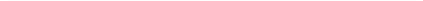 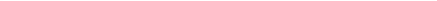 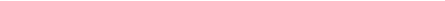 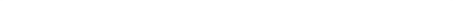 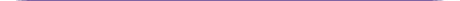 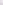 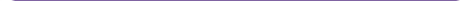 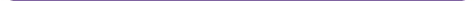 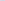 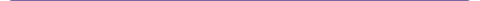 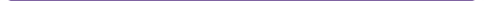 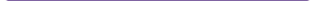 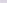 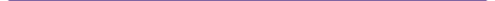 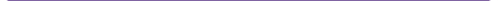 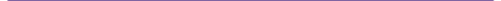 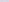 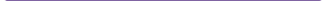 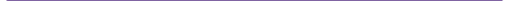 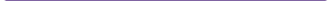 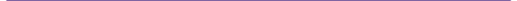 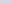 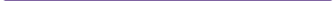 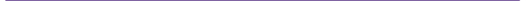 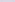 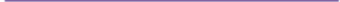 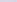 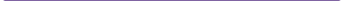 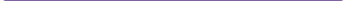 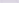 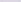 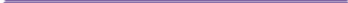 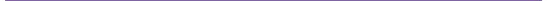 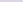 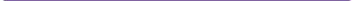 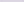 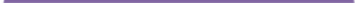 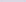 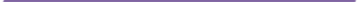 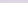 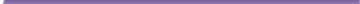 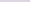 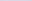 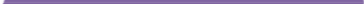 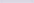 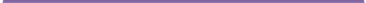 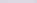 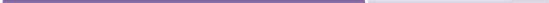 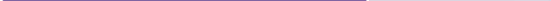 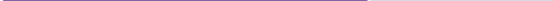 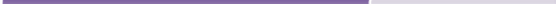 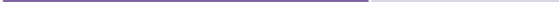 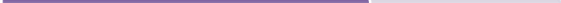 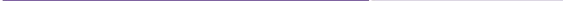 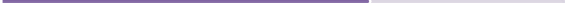 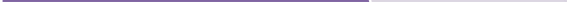 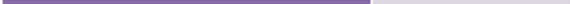 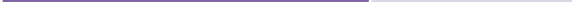 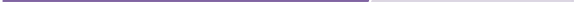 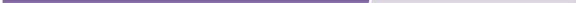 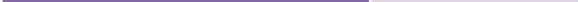 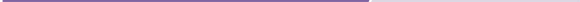 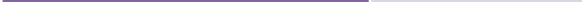 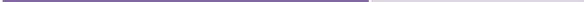 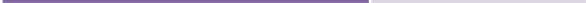 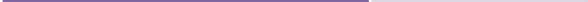 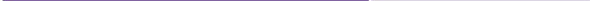 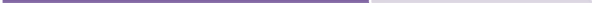 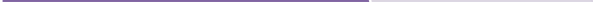 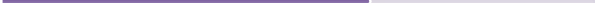 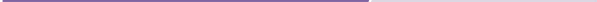 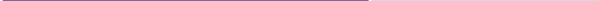 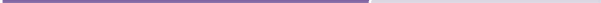 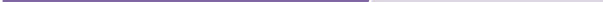 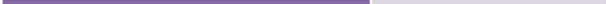 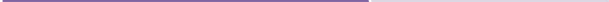 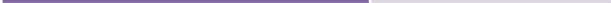 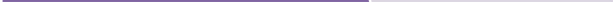 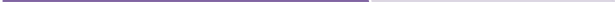 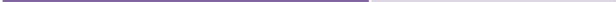 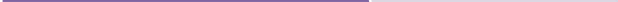 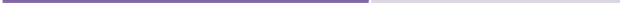 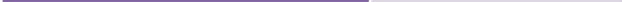 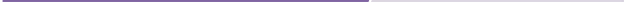 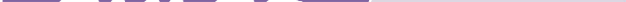 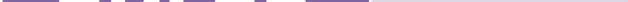 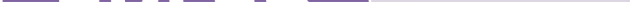 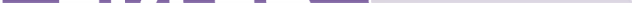 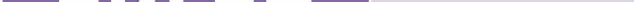 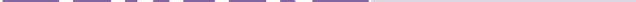 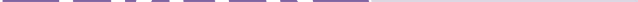 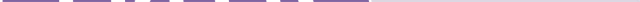 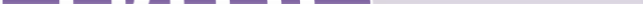 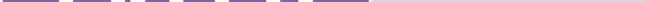 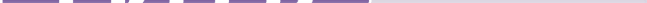 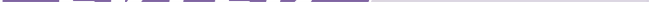 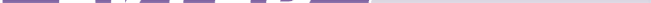 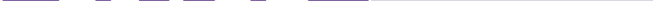 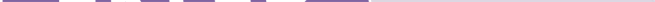 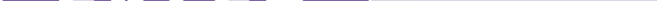 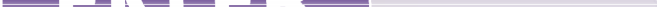 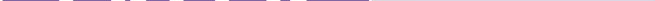 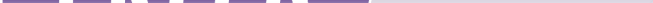 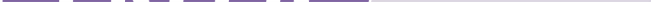 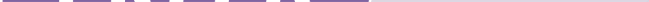 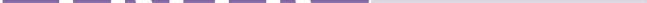 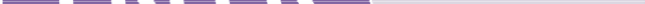 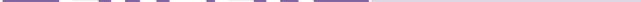 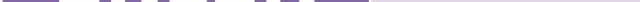 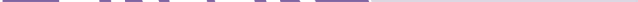 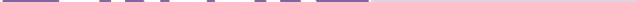 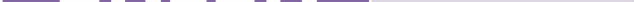 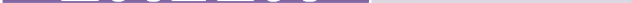 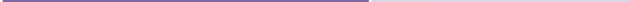 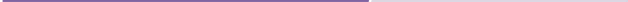 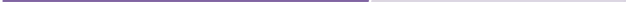 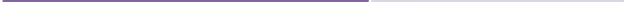 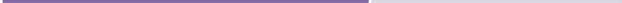 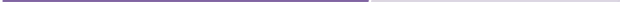 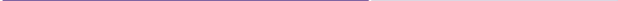 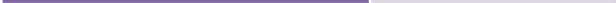 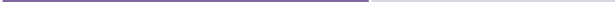 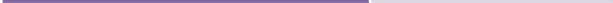 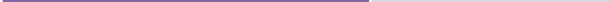 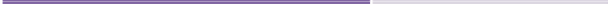 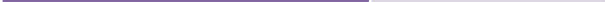 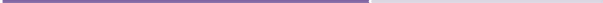 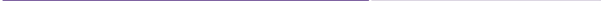 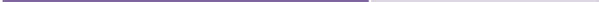 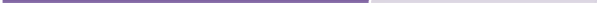 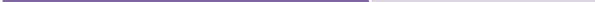 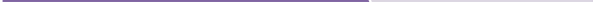 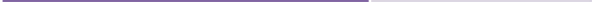 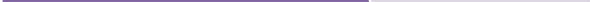 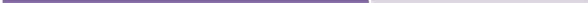 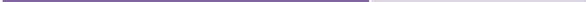 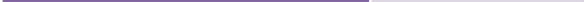 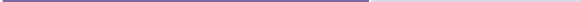 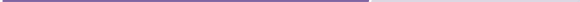 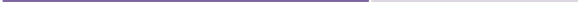 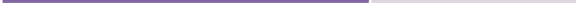 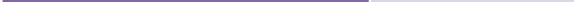 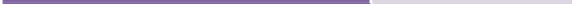 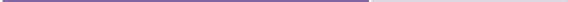 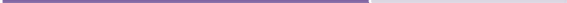 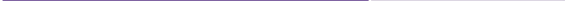 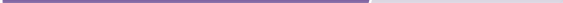 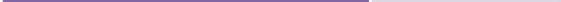 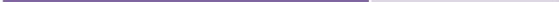 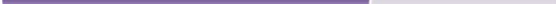 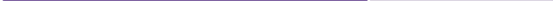 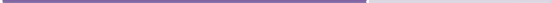 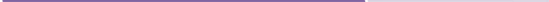 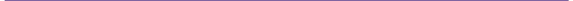 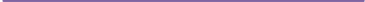 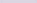 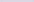 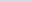 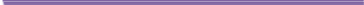 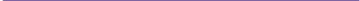 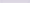 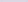 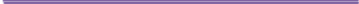 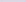 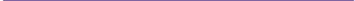 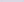 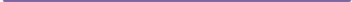 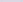 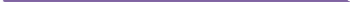 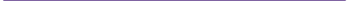 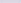 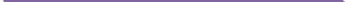 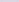 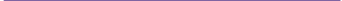 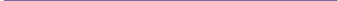 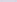 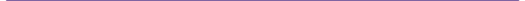 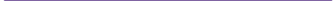 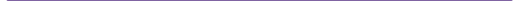 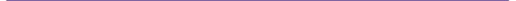 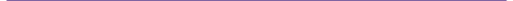 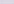 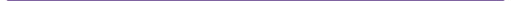 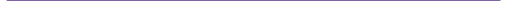 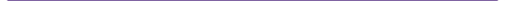 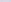 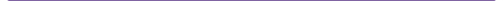 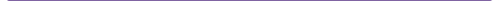 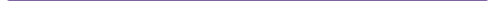 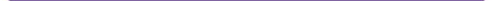 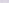 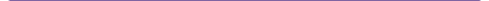 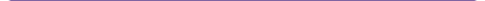 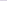 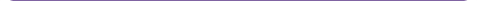 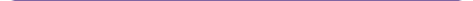 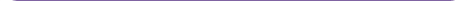 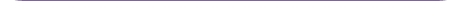 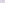 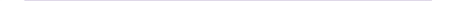 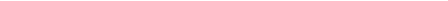 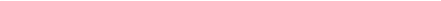 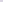 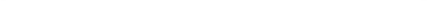 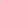 YEŞİLALAN ORTAOKULU KROKİSİ         BODRUM KAT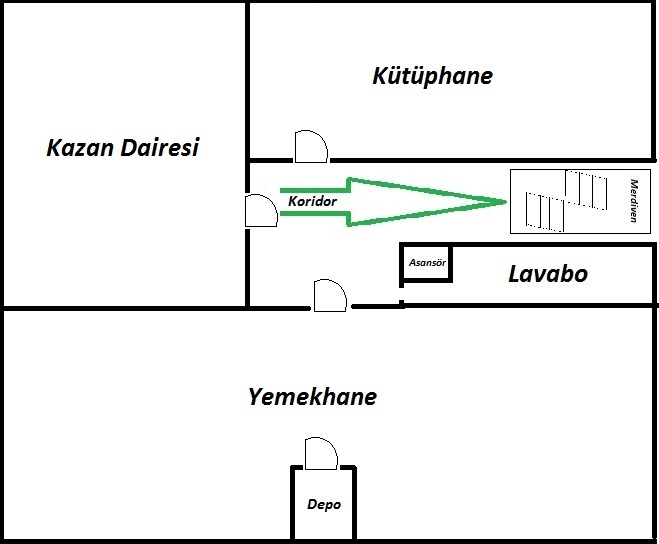         ZEMİN KAT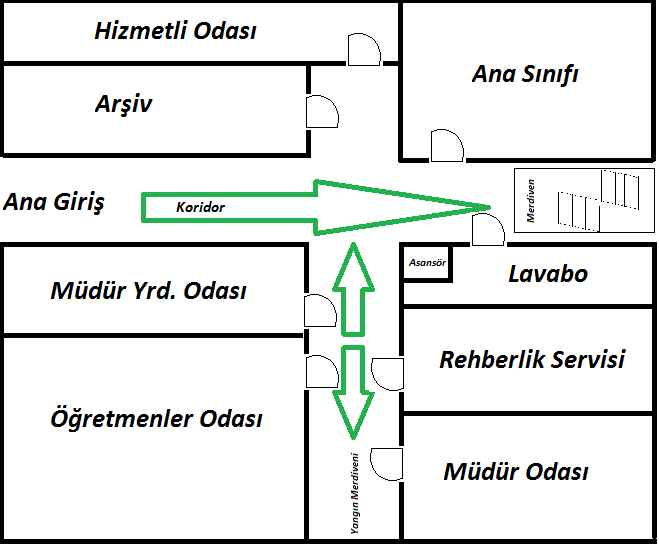         2.KAT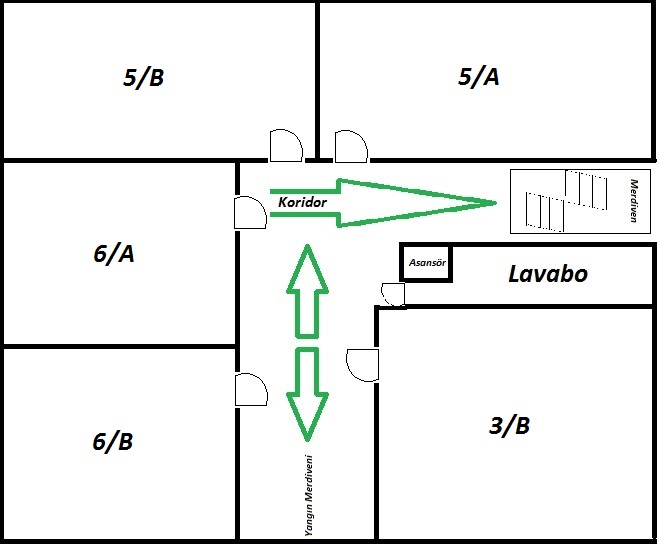 3.KAT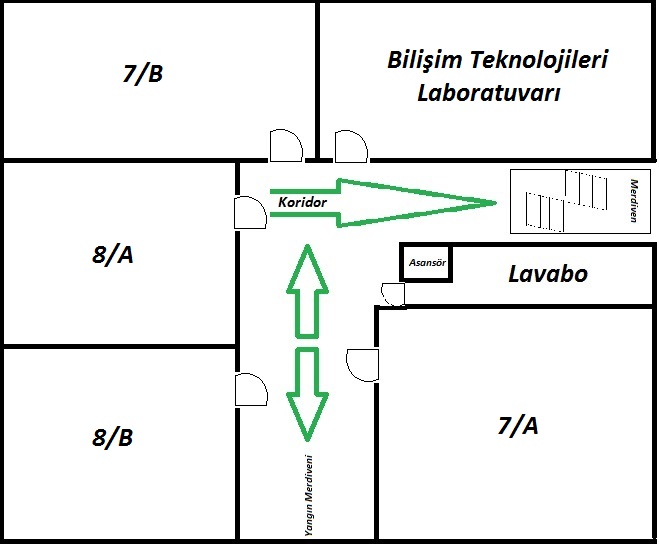  YEŞİLALAN ORTAOKULU 2019– 2023 STRATEJİK PLANIN KABULÜNE DAİR STRATEJİK PLANLAMA EKİBİ İMZA SİRKÜLERİ5018 sayılı Kamu Mali Yönetimi ve Kontrol Kanunu ve diğer mevzuatın zorunlu kıldığı 2015-2019 Stratejik Planı ilgili birimlerinde katkısı ile hazırlanmış ve 01.01.2015 tarihi itibari ile yürürlüğe girmeye hazır hale getirilmiştir.Stratejik planın uygulamaya geçebilmesi için okul stratejik planlama ekibinin, planda yer alan tüm amaç, hedef ve faaliyetleri benimsedikleri ve uygulama yükümlülüklerini kabul ettiklerini imza karşılığı beyan etmeleri gerekmektedir.Yeşilalan Ortaokulu’nun 2019-2023 yılları arasını kapsayan stratejik planını inceledim, tüm stratejik planın stratejik amaçlar doğrultusunda uygulanması ile ilgili sorumluluk alanıma giren amaç, hedef ve faaliyetler birimime aittir. Yürütülmesi konusunda tüm yasal sorumlulukları kabul ediyorum.Taner KURT                                                                                                            Okul Müdürü v.                             STRATEJİ GELİŞTİRME KURULU                                                    STRATEJİK PLAN EKİBİ                                                                                                                    	 20/12/2019	             Taner KURT                                                                                                                     Okul Müdürü V.Yeşilalan Ortaokulu Müdürlüğü Tel: 0 482 581 80 93 http://yesilalanortaokulu.meb.k12.trYeşilalan Ortaokulu Müdürlüğü Tel: 0 482 581 80 93 http://yesilalanortaokulu.meb.k12.tr2Yeşilalan Ortaokulu Müdürlüğü Tel: 0 482 581 80 93 http://yesilalanortaokulu.meb.k12.trYeşilalan Ortaokulu Müdürlüğü Tel: 0 482 581 80 93 http://yesilalanortaokulu.meb.k12.trYeşilalan Ortaokulu Müdürlüğü Tel: 0 482 581 80 93 http://yesilalanortaokulu.meb.k12.tr    3Yeşilalan Ortaokulu Müdürlüğü Tel: 0 482 581 80 93 http://yesilalanortaokulu.meb.k12.trYeşilalan Ortaokulu Müdürlüğü Tel: 0 482 581 80 93 http://yesilalanortaokulu.meb.k12.trYeşilalan Ortaokulu Müdürlüğü Tel: 0 482 581 80 93 http://yesilalanortaokulu.meb.k12.tr    4Yeşilalan Ortaokulu Müdürlüğü Tel: 0 482 581 80 93 http://yesilalanortaokulu.meb.k12.trYeşilalan Ortaokulu Müdürlüğü Tel: 0 482 581 80 93 http://yesilalanortaokulu.meb.k12.trYeşilalan Ortaokulu Müdürlüğü Tel: 0 482 581 80 93 http://yesilalanortaokulu.meb.k12.tr5Yeşilalan Ortaokulu Müdürlüğü Tel: 0 482 581 80 93 http://yesilalanortaokulu.meb.k12.trYeşilalan Ortaokulu Müdürlüğü Tel: 0 482 581 80 93 http://yesilalanortaokulu.meb.k12.trYeşilalan Ortaokulu Müdürlüğü Tel: 0 482 581 80 93 http://yesilalanortaokulu.meb.k12.tr6Yeşilalan Ortaokulu Müdürlüğü Tel: 0 482 581 80 93 http://yesilalanortaokulu.meb.k12.trYeşilalan Ortaokulu Müdürlüğü Tel: 0 482 581 80 93 http://yesilalanortaokulu.meb.k12.trYeşilalan Ortaokulu Müdürlüğü Tel: 0 482 581 80 93 http://yesilalanortaokulu.meb.k12.tr7Yeşilalan Ortaokulu Müdürlüğü Tel: 0 482 581 80 93 http://yesilalanortaokulu.meb.k12.trOKULUN İLETİŞİM BİLGİLERİOKULUN İLETİŞİM BİLGİLERİADRESİADRESİYeşilalan Beldesi Savur/MARDİN
No:29Yeşilalan Beldesi Savur/MARDİN
No:29TELEFONTELEFON0 482 581 80 930 482 581 80 93FAKSFAKS0 482 581 80 930 482 581 80 93WEB ADRESİWEB ADRESİhttp://yesilalanortaokulu.meb.k12.tr/http://yesilalanortaokulu.meb.k12.tr/Yeşilalan Ortaokulu Müdürlüğü Tel: 0 482 581 80 93 http://yesilalanortaokulu.meb.k12.trYeşilalan Ortaokulu Müdürlüğü Tel: 0 482 581 80 93 http://yesilalanortaokulu.meb.k12.tr8Yeşilalan Ortaokulu Müdürlüğü Tel: 0 482 581 80 93 http://yesilalanortaokulu.meb.k12.trYeşilalan Ortaokulu Müdürlüğü Tel: 0 482 581 80 93 http://yesilalanortaokulu.meb.k12.trYeşilalan Ortaokulu Müdürlüğü Tel: 0 482 581 80 93 http://yesilalanortaokulu.meb.k12.tr9Yeşilalan Ortaokulu Müdürlüğü Tel: 0 482 581 80 93 http://yesilalanortaokulu.meb.k12.trYeşilalan Ortaokulu Müdürlüğü Tel: 0 482 581 80 93 http://yesilalanortaokulu.meb.k12.trYeşilalan Ortaokulu Müdürlüğü Tel: 0 482 581 80 93 http://yesilalanortaokulu.meb.k12.tr10Yeşilalan Ortaokulu Müdürlüğü Tel: 0 482 581 80 93 http://yesilalanortaokulu.meb.k12.trYeşilalan Ortaokulu Müdürlüğü Tel: 0 482 581 80 93 http://yesilalanortaokulu.meb.k12.trYeşilalan Ortaokulu Müdürlüğü Tel: 0 482 581 80 93 http://yesilalanortaokulu.meb.k12.tr11Yeşilalan Ortaokulu Müdürlüğü Tel: 0 482 581 80 93 http://yesilalanortaokulu.meb.k12.trYeşilalan Ortaokulu Müdürlüğü Tel: 0 482 581 80 93 http://yesilalanortaokulu.meb.k12.trYeşilalan Ortaokulu Müdürlüğü Tel: 0 482 581 80 93 http://yesilalanortaokulu.meb.k12.tr12Yeşilalan Ortaokulu Müdürlüğü Tel: 0 482 581 80 93 http://yesilalanortaokulu.meb.k12.trYeşilalan Ortaokulu Müdürlüğü Tel: 0 482 581 80 93 http://yesilalanortaokulu.meb.k12.trYeşilalan Ortaokulu Müdürlüğü Tel: 0 482 581 80 93 http://yesilalanortaokulu.meb.k12.tr13Yeşilalan Ortaokulu Müdürlüğü Tel: 0 482 581 80 93 http://yesilalanortaokulu.meb.k12.trYeşilalan Ortaokulu Müdürlüğü Tel: 0 482 581 80 93 http://yesilalanortaokulu.meb.k12.trYeşilalan Ortaokulu Müdürlüğü Tel: 0 482 581 80 93 http://yesilalanortaokulu.meb.k12.tr14Yeşilalan Ortaokulu Müdürlüğü Tel: 0 482 581 80 93 http://yesilalanortaokulu.meb.k12.trAMAÇBu stratejik plan dokümanı, Yeşilalan Ortaokulunun güçlü ve zayıf yönleri ile dış çevredeki fırsat ve tehditler göz önünde bulundurularak, eğitim alanında ortaya konan kalite standartlarına ulaşmak üzere yeni stratejiler geliştirmeyi ve bu stratejileri temel alan etkinlik ve hedeflerin belirlenmesini amaçlamaktadır.Bu stratejik plan dokümanı, Yeşilalan Ortaokulunun güçlü ve zayıf yönleri ile dış çevredeki fırsat ve tehditler göz önünde bulundurularak, eğitim alanında ortaya konan kalite standartlarına ulaşmak üzere yeni stratejiler geliştirmeyi ve bu stratejileri temel alan etkinlik ve hedeflerin belirlenmesini amaçlamaktadır.Bu stratejik plan dokümanı, Yeşilalan Ortaokulunun güçlü ve zayıf yönleri ile dış çevredeki fırsat ve tehditler göz önünde bulundurularak, eğitim alanında ortaya konan kalite standartlarına ulaşmak üzere yeni stratejiler geliştirmeyi ve bu stratejileri temel alan etkinlik ve hedeflerin belirlenmesini amaçlamaktadır.KAPSAMBu stratejik plan dokümanı, 2019-2023 yılları arasında Yeşilalan Ortaokulunun stratejik amaçlarını, hedeflerini ve performans göstergelerini kapsamaktadır.Bu stratejik plan dokümanı, 2019-2023 yılları arasında Yeşilalan Ortaokulunun stratejik amaçlarını, hedeflerini ve performans göstergelerini kapsamaktadır.Bu stratejik plan dokümanı, 2019-2023 yılları arasında Yeşilalan Ortaokulunun stratejik amaçlarını, hedeflerini ve performans göstergelerini kapsamaktadır.YASAL ÇERÇEVE VE ÜST POLİTİKA BELGELERİYASAL ÇERÇEVE VE ÜST POLİTİKA BELGELERİYASAL ÇERÇEVE VE ÜST POLİTİKA BELGELERİYASAL ÇERÇEVE VE ÜST POLİTİKA BELGELERİSıra NoReferans Kaynağının Adı1115018 sayılı Kamu Mali Yönetimi ve Kontrol Kanunu5018 sayılı Kamu Mali Yönetimi ve Kontrol Kanunu5018 sayılı Kamu Mali Yönetimi ve Kontrol Kanunu222Milli Eğitim Bakanlığı 2015 -2019 Stratejik PlanıMilli Eğitim Bakanlığı 2015 -2019 Stratejik PlanıMilli Eğitim Bakanlığı 2015 -2019 Stratejik Planı333Milli Eğitim Bakanlığı Genelge 2013/26Milli Eğitim Bakanlığı Genelge 2013/26444Mardin İl Milli Eğitim Müdürlüğü 2015 -2019 Stratejik PlanıMardin İl Milli Eğitim Müdürlüğü 2015 -2019 Stratejik Planı555Savur İlçe Milli Eğitim Müdürlüğü 2015-2019 Stratejik PlanıSavur İlçe Milli Eğitim Müdürlüğü 2015-2019 Stratejik PlanıSavur İlçe Milli Eğitim Müdürlüğü 2015-2019 Stratejik Planı666MEB Eğitimde Stratejik PlanlamaMEB Eğitimde Stratejik Planlama777DPT-Kamu Kuruluşları için Stratejik Planlama KılavuzuDPT-Kamu Kuruluşları için Stratejik Planlama Kılavuzu888Milli Eğitim Strateji BelgesiMilli Eğitim Strateji Belgesi999Milli Eğitim ile ilgili MevzuatMilli Eğitim ile ilgili Mevzuat101010Milli Eğitim Şura KararlarıMilli Eğitim Şura Kararları111111TÜBİTAK Vizyon 2023 Eğitim ve İnsan Kaynakları RaporuTÜBİTAK Vizyon 2023 Eğitim ve İnsan Kaynakları RaporuYeşilalan Ortaokulu Müdürlüğü Tel: 0 482 581 80 93 http://yesilalanortaokulu.meb.k12.trYeşilalan Ortaokulu Müdürlüğü Tel: 0 482 581 80 93 http://yesilalanortaokulu.meb.k12.tr15Yeşilalan Ortaokulu Müdürlüğü Tel: 0 482 581 80 93 http://yesilalanortaokulu.meb.k12.trYeşilalan Ortaokulu Müdürlüğü Tel: 0 482 581 80 93 http://yesilalanortaokulu.meb.k12.trYeşilalan Ortaokulu Müdürlüğü Tel: 0 482 581 80 93 http://yesilalanortaokulu.meb.k12.tr16Yeşilalan Ortaokulu Müdürlüğü Tel: 0 482 581 80 93 http://yesilalanortaokulu.meb.k12.trSTRATEJİK PLANLAMA SÜRECİSTRATEJİK PLANLAMA SÜRECİSTRATEJİK PLANLAMA SÜRECİSTRATEJİK PLANLAMA SÜRECİSTRATEJİK PLANLAMA SÜRECİSTRATEJİK PLANLAMA SÜRECİSTRATEJİK PLANLAMA SÜRECİSTRATEJİK PLANLAMA SÜRECİSTRATEJİK PLANLAMA SÜRECİSTRATEJİK PLANLAMA SÜRECİSTRATEJİK PLANLAMA SÜRECİSTRATEJİK PLANLAMA SÜRECİYAPILANLARYAPILANLARYAPILANLARYAPILANLARStratejik Plan Hazırlık ÇalışmalarıKurumumuzu vizyonuna ulaştıracak amaç ve hedeflerin belirlenmesinde personelimiz, öğrencilerimiz ve velilerimizin fikirleri alınmıştır. Stratejik planlama ekibi; ilgili paydaşlarımızın isteklerini de göz önünde bulundurarak bilgileri plan içerisine yerleştirmiştir. Ekip aynı zamanda planın hazırlanması aşamasında ihtiyaç duyulan verileri toplayıp analiz ve değerlendirmeleri yapmıştır.Planın Uygulanması, İzleme ve DeğerlendirmeHazırlanan planın etkili olabilmesi için iyi bir izleme değerlendirme yapılması gerekir. Bu amaçla Yeşilalan Ortaokulu Müdürlüğü tarafından İzleme Değerlendirme Ekibi kurulmuştur. Bu ekip 6’şar aylık dönemlerde ilgili birimlerden raporlar alacak ve sonuçları değerlendireceklerdir. Elde edilen sonuçlar raporlaştırılarak bir üst makama sunulacaktır.Stratejik Plan Çalışmaları Çerçevesinde Gerçekleştirilen Diğer Etkinlikler5018 sayılı kanun gereği, bakanlığımız tarafından yayımlanan Kamu İdarelerinde Stratejik Planlamaya İlişkin Usul ve Esaslar Hakkında Yönetmelik çerçevesinde stratejik planlama ekibi oluşturuldu. Plan Unsurlarının OluşturulmasıDurum analizi ile mevcut durumunu net olarak görme imkânı bulan Yeşilalan Ortaokulu Müdürlüğü, kendisini 2023’e ulaştıracak hedef ve amaçları belirleyip bu hedef ve amaçlara ulaşmayı sağlayacak faaliyet ve projeler ortaya koyacaktır.Ayrıca vizyonumuzun tam anlamıyla yerine getirebilmesi için stratejik amaç ve hedefler öncelik sıralarına göre yazılacak ve uygulanacaktır. Aynı zamanda hedeflere ulaşmadaki göstergeler olan performans göstergeleri ve her bir amaç ve hedef için maliyet tabloları geliştirilmiştir.Stratejik Plan Hazırlık ÇalışmalarıKurumumuzu vizyonuna ulaştıracak amaç ve hedeflerin belirlenmesinde personelimiz, öğrencilerimiz ve velilerimizin fikirleri alınmıştır. Stratejik planlama ekibi; ilgili paydaşlarımızın isteklerini de göz önünde bulundurarak bilgileri plan içerisine yerleştirmiştir. Ekip aynı zamanda planın hazırlanması aşamasında ihtiyaç duyulan verileri toplayıp analiz ve değerlendirmeleri yapmıştır.Planın Uygulanması, İzleme ve DeğerlendirmeHazırlanan planın etkili olabilmesi için iyi bir izleme değerlendirme yapılması gerekir. Bu amaçla Yeşilalan Ortaokulu Müdürlüğü tarafından İzleme Değerlendirme Ekibi kurulmuştur. Bu ekip 6’şar aylık dönemlerde ilgili birimlerden raporlar alacak ve sonuçları değerlendireceklerdir. Elde edilen sonuçlar raporlaştırılarak bir üst makama sunulacaktır.Stratejik Plan Çalışmaları Çerçevesinde Gerçekleştirilen Diğer Etkinlikler5018 sayılı kanun gereği, bakanlığımız tarafından yayımlanan Kamu İdarelerinde Stratejik Planlamaya İlişkin Usul ve Esaslar Hakkında Yönetmelik çerçevesinde stratejik planlama ekibi oluşturuldu. Plan Unsurlarının OluşturulmasıDurum analizi ile mevcut durumunu net olarak görme imkânı bulan Yeşilalan Ortaokulu Müdürlüğü, kendisini 2023’e ulaştıracak hedef ve amaçları belirleyip bu hedef ve amaçlara ulaşmayı sağlayacak faaliyet ve projeler ortaya koyacaktır.Ayrıca vizyonumuzun tam anlamıyla yerine getirebilmesi için stratejik amaç ve hedefler öncelik sıralarına göre yazılacak ve uygulanacaktır. Aynı zamanda hedeflere ulaşmadaki göstergeler olan performans göstergeleri ve her bir amaç ve hedef için maliyet tabloları geliştirilmiştir.Stratejik Plan Hazırlık ÇalışmalarıKurumumuzu vizyonuna ulaştıracak amaç ve hedeflerin belirlenmesinde personelimiz, öğrencilerimiz ve velilerimizin fikirleri alınmıştır. Stratejik planlama ekibi; ilgili paydaşlarımızın isteklerini de göz önünde bulundurarak bilgileri plan içerisine yerleştirmiştir. Ekip aynı zamanda planın hazırlanması aşamasında ihtiyaç duyulan verileri toplayıp analiz ve değerlendirmeleri yapmıştır.Planın Uygulanması, İzleme ve DeğerlendirmeHazırlanan planın etkili olabilmesi için iyi bir izleme değerlendirme yapılması gerekir. Bu amaçla Yeşilalan Ortaokulu Müdürlüğü tarafından İzleme Değerlendirme Ekibi kurulmuştur. Bu ekip 6’şar aylık dönemlerde ilgili birimlerden raporlar alacak ve sonuçları değerlendireceklerdir. Elde edilen sonuçlar raporlaştırılarak bir üst makama sunulacaktır.Stratejik Plan Çalışmaları Çerçevesinde Gerçekleştirilen Diğer Etkinlikler5018 sayılı kanun gereği, bakanlığımız tarafından yayımlanan Kamu İdarelerinde Stratejik Planlamaya İlişkin Usul ve Esaslar Hakkında Yönetmelik çerçevesinde stratejik planlama ekibi oluşturuldu. Plan Unsurlarının OluşturulmasıDurum analizi ile mevcut durumunu net olarak görme imkânı bulan Yeşilalan Ortaokulu Müdürlüğü, kendisini 2023’e ulaştıracak hedef ve amaçları belirleyip bu hedef ve amaçlara ulaşmayı sağlayacak faaliyet ve projeler ortaya koyacaktır.Ayrıca vizyonumuzun tam anlamıyla yerine getirebilmesi için stratejik amaç ve hedefler öncelik sıralarına göre yazılacak ve uygulanacaktır. Aynı zamanda hedeflere ulaşmadaki göstergeler olan performans göstergeleri ve her bir amaç ve hedef için maliyet tabloları geliştirilmiştir.Stratejik Plan Hazırlık ÇalışmalarıKurumumuzu vizyonuna ulaştıracak amaç ve hedeflerin belirlenmesinde personelimiz, öğrencilerimiz ve velilerimizin fikirleri alınmıştır. Stratejik planlama ekibi; ilgili paydaşlarımızın isteklerini de göz önünde bulundurarak bilgileri plan içerisine yerleştirmiştir. Ekip aynı zamanda planın hazırlanması aşamasında ihtiyaç duyulan verileri toplayıp analiz ve değerlendirmeleri yapmıştır.Planın Uygulanması, İzleme ve DeğerlendirmeHazırlanan planın etkili olabilmesi için iyi bir izleme değerlendirme yapılması gerekir. Bu amaçla Yeşilalan Ortaokulu Müdürlüğü tarafından İzleme Değerlendirme Ekibi kurulmuştur. Bu ekip 6’şar aylık dönemlerde ilgili birimlerden raporlar alacak ve sonuçları değerlendireceklerdir. Elde edilen sonuçlar raporlaştırılarak bir üst makama sunulacaktır.Stratejik Plan Çalışmaları Çerçevesinde Gerçekleştirilen Diğer Etkinlikler5018 sayılı kanun gereği, bakanlığımız tarafından yayımlanan Kamu İdarelerinde Stratejik Planlamaya İlişkin Usul ve Esaslar Hakkında Yönetmelik çerçevesinde stratejik planlama ekibi oluşturuldu. Plan Unsurlarının OluşturulmasıDurum analizi ile mevcut durumunu net olarak görme imkânı bulan Yeşilalan Ortaokulu Müdürlüğü, kendisini 2023’e ulaştıracak hedef ve amaçları belirleyip bu hedef ve amaçlara ulaşmayı sağlayacak faaliyet ve projeler ortaya koyacaktır.Ayrıca vizyonumuzun tam anlamıyla yerine getirebilmesi için stratejik amaç ve hedefler öncelik sıralarına göre yazılacak ve uygulanacaktır. Aynı zamanda hedeflere ulaşmadaki göstergeler olan performans göstergeleri ve her bir amaç ve hedef için maliyet tabloları geliştirilmiştir.Stratejik Plan Hazırlık ÇalışmalarıKurumumuzu vizyonuna ulaştıracak amaç ve hedeflerin belirlenmesinde personelimiz, öğrencilerimiz ve velilerimizin fikirleri alınmıştır. Stratejik planlama ekibi; ilgili paydaşlarımızın isteklerini de göz önünde bulundurarak bilgileri plan içerisine yerleştirmiştir. Ekip aynı zamanda planın hazırlanması aşamasında ihtiyaç duyulan verileri toplayıp analiz ve değerlendirmeleri yapmıştır.Planın Uygulanması, İzleme ve DeğerlendirmeHazırlanan planın etkili olabilmesi için iyi bir izleme değerlendirme yapılması gerekir. Bu amaçla Yeşilalan Ortaokulu Müdürlüğü tarafından İzleme Değerlendirme Ekibi kurulmuştur. Bu ekip 6’şar aylık dönemlerde ilgili birimlerden raporlar alacak ve sonuçları değerlendireceklerdir. Elde edilen sonuçlar raporlaştırılarak bir üst makama sunulacaktır.Stratejik Plan Çalışmaları Çerçevesinde Gerçekleştirilen Diğer Etkinlikler5018 sayılı kanun gereği, bakanlığımız tarafından yayımlanan Kamu İdarelerinde Stratejik Planlamaya İlişkin Usul ve Esaslar Hakkında Yönetmelik çerçevesinde stratejik planlama ekibi oluşturuldu. Plan Unsurlarının OluşturulmasıDurum analizi ile mevcut durumunu net olarak görme imkânı bulan Yeşilalan Ortaokulu Müdürlüğü, kendisini 2023’e ulaştıracak hedef ve amaçları belirleyip bu hedef ve amaçlara ulaşmayı sağlayacak faaliyet ve projeler ortaya koyacaktır.Ayrıca vizyonumuzun tam anlamıyla yerine getirebilmesi için stratejik amaç ve hedefler öncelik sıralarına göre yazılacak ve uygulanacaktır. Aynı zamanda hedeflere ulaşmadaki göstergeler olan performans göstergeleri ve her bir amaç ve hedef için maliyet tabloları geliştirilmiştir.Stratejik Plan Hazırlık ÇalışmalarıKurumumuzu vizyonuna ulaştıracak amaç ve hedeflerin belirlenmesinde personelimiz, öğrencilerimiz ve velilerimizin fikirleri alınmıştır. Stratejik planlama ekibi; ilgili paydaşlarımızın isteklerini de göz önünde bulundurarak bilgileri plan içerisine yerleştirmiştir. Ekip aynı zamanda planın hazırlanması aşamasında ihtiyaç duyulan verileri toplayıp analiz ve değerlendirmeleri yapmıştır.Planın Uygulanması, İzleme ve DeğerlendirmeHazırlanan planın etkili olabilmesi için iyi bir izleme değerlendirme yapılması gerekir. Bu amaçla Yeşilalan Ortaokulu Müdürlüğü tarafından İzleme Değerlendirme Ekibi kurulmuştur. Bu ekip 6’şar aylık dönemlerde ilgili birimlerden raporlar alacak ve sonuçları değerlendireceklerdir. Elde edilen sonuçlar raporlaştırılarak bir üst makama sunulacaktır.Stratejik Plan Çalışmaları Çerçevesinde Gerçekleştirilen Diğer Etkinlikler5018 sayılı kanun gereği, bakanlığımız tarafından yayımlanan Kamu İdarelerinde Stratejik Planlamaya İlişkin Usul ve Esaslar Hakkında Yönetmelik çerçevesinde stratejik planlama ekibi oluşturuldu. Plan Unsurlarının OluşturulmasıDurum analizi ile mevcut durumunu net olarak görme imkânı bulan Yeşilalan Ortaokulu Müdürlüğü, kendisini 2023’e ulaştıracak hedef ve amaçları belirleyip bu hedef ve amaçlara ulaşmayı sağlayacak faaliyet ve projeler ortaya koyacaktır.Ayrıca vizyonumuzun tam anlamıyla yerine getirebilmesi için stratejik amaç ve hedefler öncelik sıralarına göre yazılacak ve uygulanacaktır. Aynı zamanda hedeflere ulaşmadaki göstergeler olan performans göstergeleri ve her bir amaç ve hedef için maliyet tabloları geliştirilmiştir.Stratejik Plan Hazırlık ÇalışmalarıKurumumuzu vizyonuna ulaştıracak amaç ve hedeflerin belirlenmesinde personelimiz, öğrencilerimiz ve velilerimizin fikirleri alınmıştır. Stratejik planlama ekibi; ilgili paydaşlarımızın isteklerini de göz önünde bulundurarak bilgileri plan içerisine yerleştirmiştir. Ekip aynı zamanda planın hazırlanması aşamasında ihtiyaç duyulan verileri toplayıp analiz ve değerlendirmeleri yapmıştır.Planın Uygulanması, İzleme ve DeğerlendirmeHazırlanan planın etkili olabilmesi için iyi bir izleme değerlendirme yapılması gerekir. Bu amaçla Yeşilalan Ortaokulu Müdürlüğü tarafından İzleme Değerlendirme Ekibi kurulmuştur. Bu ekip 6’şar aylık dönemlerde ilgili birimlerden raporlar alacak ve sonuçları değerlendireceklerdir. Elde edilen sonuçlar raporlaştırılarak bir üst makama sunulacaktır.Stratejik Plan Çalışmaları Çerçevesinde Gerçekleştirilen Diğer Etkinlikler5018 sayılı kanun gereği, bakanlığımız tarafından yayımlanan Kamu İdarelerinde Stratejik Planlamaya İlişkin Usul ve Esaslar Hakkında Yönetmelik çerçevesinde stratejik planlama ekibi oluşturuldu. Plan Unsurlarının OluşturulmasıDurum analizi ile mevcut durumunu net olarak görme imkânı bulan Yeşilalan Ortaokulu Müdürlüğü, kendisini 2023’e ulaştıracak hedef ve amaçları belirleyip bu hedef ve amaçlara ulaşmayı sağlayacak faaliyet ve projeler ortaya koyacaktır.Ayrıca vizyonumuzun tam anlamıyla yerine getirebilmesi için stratejik amaç ve hedefler öncelik sıralarına göre yazılacak ve uygulanacaktır. Aynı zamanda hedeflere ulaşmadaki göstergeler olan performans göstergeleri ve her bir amaç ve hedef için maliyet tabloları geliştirilmiştir.Stratejik Plan Hazırlık ÇalışmalarıKurumumuzu vizyonuna ulaştıracak amaç ve hedeflerin belirlenmesinde personelimiz, öğrencilerimiz ve velilerimizin fikirleri alınmıştır. Stratejik planlama ekibi; ilgili paydaşlarımızın isteklerini de göz önünde bulundurarak bilgileri plan içerisine yerleştirmiştir. Ekip aynı zamanda planın hazırlanması aşamasında ihtiyaç duyulan verileri toplayıp analiz ve değerlendirmeleri yapmıştır.Planın Uygulanması, İzleme ve DeğerlendirmeHazırlanan planın etkili olabilmesi için iyi bir izleme değerlendirme yapılması gerekir. Bu amaçla Yeşilalan Ortaokulu Müdürlüğü tarafından İzleme Değerlendirme Ekibi kurulmuştur. Bu ekip 6’şar aylık dönemlerde ilgili birimlerden raporlar alacak ve sonuçları değerlendireceklerdir. Elde edilen sonuçlar raporlaştırılarak bir üst makama sunulacaktır.Stratejik Plan Çalışmaları Çerçevesinde Gerçekleştirilen Diğer Etkinlikler5018 sayılı kanun gereği, bakanlığımız tarafından yayımlanan Kamu İdarelerinde Stratejik Planlamaya İlişkin Usul ve Esaslar Hakkında Yönetmelik çerçevesinde stratejik planlama ekibi oluşturuldu. Plan Unsurlarının OluşturulmasıDurum analizi ile mevcut durumunu net olarak görme imkânı bulan Yeşilalan Ortaokulu Müdürlüğü, kendisini 2023’e ulaştıracak hedef ve amaçları belirleyip bu hedef ve amaçlara ulaşmayı sağlayacak faaliyet ve projeler ortaya koyacaktır.Ayrıca vizyonumuzun tam anlamıyla yerine getirebilmesi için stratejik amaç ve hedefler öncelik sıralarına göre yazılacak ve uygulanacaktır. Aynı zamanda hedeflere ulaşmadaki göstergeler olan performans göstergeleri ve her bir amaç ve hedef için maliyet tabloları geliştirilmiştir.Stratejik Plan Hazırlık ÇalışmalarıKurumumuzu vizyonuna ulaştıracak amaç ve hedeflerin belirlenmesinde personelimiz, öğrencilerimiz ve velilerimizin fikirleri alınmıştır. Stratejik planlama ekibi; ilgili paydaşlarımızın isteklerini de göz önünde bulundurarak bilgileri plan içerisine yerleştirmiştir. Ekip aynı zamanda planın hazırlanması aşamasında ihtiyaç duyulan verileri toplayıp analiz ve değerlendirmeleri yapmıştır.Planın Uygulanması, İzleme ve DeğerlendirmeHazırlanan planın etkili olabilmesi için iyi bir izleme değerlendirme yapılması gerekir. Bu amaçla Yeşilalan Ortaokulu Müdürlüğü tarafından İzleme Değerlendirme Ekibi kurulmuştur. Bu ekip 6’şar aylık dönemlerde ilgili birimlerden raporlar alacak ve sonuçları değerlendireceklerdir. Elde edilen sonuçlar raporlaştırılarak bir üst makama sunulacaktır.Stratejik Plan Çalışmaları Çerçevesinde Gerçekleştirilen Diğer Etkinlikler5018 sayılı kanun gereği, bakanlığımız tarafından yayımlanan Kamu İdarelerinde Stratejik Planlamaya İlişkin Usul ve Esaslar Hakkında Yönetmelik çerçevesinde stratejik planlama ekibi oluşturuldu. Plan Unsurlarının OluşturulmasıDurum analizi ile mevcut durumunu net olarak görme imkânı bulan Yeşilalan Ortaokulu Müdürlüğü, kendisini 2023’e ulaştıracak hedef ve amaçları belirleyip bu hedef ve amaçlara ulaşmayı sağlayacak faaliyet ve projeler ortaya koyacaktır.Ayrıca vizyonumuzun tam anlamıyla yerine getirebilmesi için stratejik amaç ve hedefler öncelik sıralarına göre yazılacak ve uygulanacaktır. Aynı zamanda hedeflere ulaşmadaki göstergeler olan performans göstergeleri ve her bir amaç ve hedef için maliyet tabloları geliştirilmiştir.Stratejik Plan Hazırlık ÇalışmalarıKurumumuzu vizyonuna ulaştıracak amaç ve hedeflerin belirlenmesinde personelimiz, öğrencilerimiz ve velilerimizin fikirleri alınmıştır. Stratejik planlama ekibi; ilgili paydaşlarımızın isteklerini de göz önünde bulundurarak bilgileri plan içerisine yerleştirmiştir. Ekip aynı zamanda planın hazırlanması aşamasında ihtiyaç duyulan verileri toplayıp analiz ve değerlendirmeleri yapmıştır.Planın Uygulanması, İzleme ve DeğerlendirmeHazırlanan planın etkili olabilmesi için iyi bir izleme değerlendirme yapılması gerekir. Bu amaçla Yeşilalan Ortaokulu Müdürlüğü tarafından İzleme Değerlendirme Ekibi kurulmuştur. Bu ekip 6’şar aylık dönemlerde ilgili birimlerden raporlar alacak ve sonuçları değerlendireceklerdir. Elde edilen sonuçlar raporlaştırılarak bir üst makama sunulacaktır.Stratejik Plan Çalışmaları Çerçevesinde Gerçekleştirilen Diğer Etkinlikler5018 sayılı kanun gereği, bakanlığımız tarafından yayımlanan Kamu İdarelerinde Stratejik Planlamaya İlişkin Usul ve Esaslar Hakkında Yönetmelik çerçevesinde stratejik planlama ekibi oluşturuldu. Plan Unsurlarının OluşturulmasıDurum analizi ile mevcut durumunu net olarak görme imkânı bulan Yeşilalan Ortaokulu Müdürlüğü, kendisini 2023’e ulaştıracak hedef ve amaçları belirleyip bu hedef ve amaçlara ulaşmayı sağlayacak faaliyet ve projeler ortaya koyacaktır.Ayrıca vizyonumuzun tam anlamıyla yerine getirebilmesi için stratejik amaç ve hedefler öncelik sıralarına göre yazılacak ve uygulanacaktır. Aynı zamanda hedeflere ulaşmadaki göstergeler olan performans göstergeleri ve her bir amaç ve hedef için maliyet tabloları geliştirilmiştir.Stratejik Plan Hazırlık ÇalışmalarıKurumumuzu vizyonuna ulaştıracak amaç ve hedeflerin belirlenmesinde personelimiz, öğrencilerimiz ve velilerimizin fikirleri alınmıştır. Stratejik planlama ekibi; ilgili paydaşlarımızın isteklerini de göz önünde bulundurarak bilgileri plan içerisine yerleştirmiştir. Ekip aynı zamanda planın hazırlanması aşamasında ihtiyaç duyulan verileri toplayıp analiz ve değerlendirmeleri yapmıştır.Planın Uygulanması, İzleme ve DeğerlendirmeHazırlanan planın etkili olabilmesi için iyi bir izleme değerlendirme yapılması gerekir. Bu amaçla Yeşilalan Ortaokulu Müdürlüğü tarafından İzleme Değerlendirme Ekibi kurulmuştur. Bu ekip 6’şar aylık dönemlerde ilgili birimlerden raporlar alacak ve sonuçları değerlendireceklerdir. Elde edilen sonuçlar raporlaştırılarak bir üst makama sunulacaktır.Stratejik Plan Çalışmaları Çerçevesinde Gerçekleştirilen Diğer Etkinlikler5018 sayılı kanun gereği, bakanlığımız tarafından yayımlanan Kamu İdarelerinde Stratejik Planlamaya İlişkin Usul ve Esaslar Hakkında Yönetmelik çerçevesinde stratejik planlama ekibi oluşturuldu. Plan Unsurlarının OluşturulmasıDurum analizi ile mevcut durumunu net olarak görme imkânı bulan Yeşilalan Ortaokulu Müdürlüğü, kendisini 2023’e ulaştıracak hedef ve amaçları belirleyip bu hedef ve amaçlara ulaşmayı sağlayacak faaliyet ve projeler ortaya koyacaktır.Ayrıca vizyonumuzun tam anlamıyla yerine getirebilmesi için stratejik amaç ve hedefler öncelik sıralarına göre yazılacak ve uygulanacaktır. Aynı zamanda hedeflere ulaşmadaki göstergeler olan performans göstergeleri ve her bir amaç ve hedef için maliyet tabloları geliştirilmiştir.Yeşilalan Ortaokulu Müdürlüğü Tel: 0 482 581 80 93 http://yesilalanortaokulu.meb.k12.trYeşilalan Ortaokulu Müdürlüğü Tel: 0 482 581 80 93 http://yesilalanortaokulu.meb.k12.tr17Yeşilalan Ortaokulu Müdürlüğü Tel: 0 482 581 80 93 http://yesilalanortaokulu.meb.k12.trYeşilalan Ortaokulu Müdürlüğü Tel: 0 482 581 80 93 http://yesilalanortaokulu.meb.k12.trYeşilalan Ortaokulu Müdürlüğü Tel: 0 482 581 80 93 http://yesilalanortaokulu.meb.k12.tr18Yeşilalan Ortaokulu Müdürlüğü Tel: 0 482 581 80 93 http://yesilalanortaokulu.meb.k12.trYasal Yükümlülük (Görevler)Dayanak(Kanun, Yönetmelik, Genelge adı ve no’su)Her Türk çocuğuna iyi bir vatandaş olmak için gerekli temel bilgi, beceri, davranış ve alışkanlıkları kazandırmak; onu milli ahlak anlayışına uygun olarak yetiştirmek. * 1739 sayılı kanunun 23. maddesi, * 222 sayılı kanunun 1. maddesi, * İlköğretim Kurumları Yönetmeliğinin 5. maddesi Her Türk çocuğunu ilgi, istidat ve kabiliyetleri yönünden yetiştirerek hayata ve üst öğrenime hazırlamak. * 1739 sayılı kanunun 23. maddesi. Öğrencilere, Atatürk ilke ve inkılâplarını benimsetme; Türkiye Cumhuriyeti Anayasası’na ve demokrasinin ilkelerine, insan hakları, çocuk hakları ve uluslar arası sözleşmelere uygun olarak haklarını kullanma, başkalarının haklarına saygı duyma, görevini yapma ve sorumluluk yüklenebilen birey olma bilincini kazandırmak * 1739 sayılı kanunun 2. maddesi.Öğrencilerin, millî ve evrensel kültür değerlerini tanımalarını, benimsemelerini, geliştirmelerini bu değerlere saygı duymalarını sağlamak    ‘’Öğrencileri, kendilerine, ailelerine, topluma ve çevreye olumlu katkılar yapan, kendisi, ailesi ve çevresi ile barışık, başkalarıyla iyi ilişkiler kuran, iş birliği içinde çalışan, hoşgörülü ve paylaşmayı bilen, dürüst, erdemli, iyi ve mutlu yurttaşlar olarak yetiştirmek. “ Öğrencilere bireysel ve toplumsal sorunları tanıma ve bu sorunlara çözüm yolları arama alışkanlığı kazandırmak. “ Öğrencilere, toplumun bir üyesi olarak kişisel sağlığının yanı sıra ailesinin ve toplumun sağlığını korumak için gerekli bilgi ve beceri, sağlıklı beslenme ve yaşam tarzı konularında bilimsel geçerliliği olmayan bilgiler yerine, bilimsel bilgilerle karar verme alışkanlığını kazandırmak. “ Öğrencilerin kendilerini geliştirmelerine, sosyal, kültürel, eğitsel, bilimsel, sportif ve sanatsal etkinliklerle millî kültürü benimsemelerine ve yaymalarına yardımcı olmak. “ Öğrencilerin becerilerini ve zihinsel çalışmalarını birleştirerek çok yönlü gelişmelerini sağlamak. “ Öğrencileri kendilerine güvenen, sistemli düşünebilen, girişimci, teknolojiyi etkili biçimde kullanabilen, planlı çalışma alışkanlığına sahip estetik duyguları ve yaratıcılıkları gelişmiş bireyler olarak yetiştirmek. “ Öğrencilerin ilgi alanlarının ve kişilik özelliklerinin ortaya çıkmasını sağlamak, meslekleri tanıtmak ve seçeceği mesleğe uygun okul ve kurumlara yöneltmek. “ Öğrencileri derslerde uygulanacak öğretim yöntem ve teknikleriyle sosyal, kültürel ve eğitsel etkinliklerle kendilerini geliştirmelerine ve gerçekleştirmelerine yardımcı olmak “ Öğrencileri ailesine ve topluma karşı sorumluluk duyabilen, üretken, verimli, ülkenin ekonomik ve sosyal kalkınmasına katkıda bulunabilen bireyler olarak yetiştirmek. “ Doğayı tanıma, sevme ve koruma, insanın doğaya etkilerinin neler olabileceğine ve bunların sonuçlarının kendisini de etkileyebileceğine ve bir doğa dostu olarak çevreyi her durumda koruma bilincini kazandırmak. “ Öğrencilere bilgi yüklemek yerine, bilgiye ulaşma ve bilgiyi kullanma yöntem ve tekniklerini öğretmek. “ Öğrencileri bilimsel düşünme, araştırma ve çalışma becerilerine yöneltmek. “ Öğrencilerin, sevgi ve iletişimin desteklediği gerçek öğrenme ortamlarında düşünsel becerilerini kazanmalarına, yaratıcı güçlerini ortaya koymalarına ve kullanmalarına yardımcı olmak. “ Öğrencilerin kişisel ve toplumsal araç-gereci, kaynakları ve zamanı verimli kullanmalarını, okuma zevk ve alışkanlığı kazanmalarını sağlamak. “ Yeşilalan Ortaokulu Müdürlüğü Tel: 0 482 581 80 93 http://yesilalanortaokulu.meb.k12.trYeşilalan Ortaokulu Müdürlüğü Tel: 0 482 581 80 93 http://yesilalanortaokulu.meb.k12.tr20Yeşilalan Ortaokulu Müdürlüğü Tel: 0 482 581 80 93 http://yesilalanortaokulu.meb.k12.trOkul MüdürüHer okulda okulu temsil eden ve okulun yönetiminden sorumlu bir müdür bulunur.Okul müdürü, kanun, tüzük ve emirlerin sınırı içinde okulun bütün işlerini yürütmeye, düzene koymayave denetlemeye yetkilidir.Öğretim işlerini herhangi bir aksamaya yer vermeden yürütür. Bunu için, ders yılı başındaöğretmenlerden öğretimle ilgili yıllık için plan alır. Bu planın uygulanıp uygulanmadığını denetler.Okulun disiplin işlerini düzenler.Diplomaları, tasdiknameleri, sınıf geçme ve diploma defterlerini onaylar.Okulun giderlerini gerçekleştirir.Memurlarla öğretmenlerden görevlerini gereğince yerine getirmeyenler hakkında yasal yollarabaşvurur.Müdür BaşyardımcısıMüdür bulunmadığı zamanlarda kendisine vekâlet eder.Müdürün vereceği emir, yönergeler ve yönetmeliklerde yazılı görevleri yapar.Yazı ve kayıt işlerini yürütür. Öğrenci karnelerini ve öteki belgeleri inceleyerek imzalar. Disiplin işlerinidüzene koyar. Okulun muayene, demirbaş eşya ve döşeme sayım komisyonuna başkanlık eder.Askerlik çağında olup ta ertelenmesi yapılacaklarla, erteleme hakkını kaybeden öğrencilerin belgelerini hazırlarve bağlı bulundukları askerlik şubelerine gönderir.Müdür YardımcısıOkulun yönetim, eğitim, disiplin ve düzeninden, bina ve eşyasının korunmasından ve temizliğinden ikincidereceden sorumludur.Okul iç hizmetleri şefi yada bu görevi yapan bir yönetim memuru yoksa, bu görevlerde müdür yardımcılarıtarafından yapılır.İç hizmetler şefi okul ve binaya ait demirbaş eşyaların, eşya ve tesislerin korunmasını ve hizmetlilerin denetimiile yetkili şahıstır.Okul Aile BirliğiOkuldaki sosyal ve kültürel etkinlikler ile kampanya ve kurslardan sağlanan maddî katkılar, bağışların kabulü,harcanması ve denetlenmesiyle kantin, açık alan, salon ve benzeri yerlerin işlettirilmesi veya işletilmesindensağlanan gelirlerin dağıtım yerleri, oranları, harcanması ve denetlenmesine dair görevleri yapar.Okul ve Öğrencilerinin Eğitim ve Öğretim amaçlarının en iyi şekilde yerine getirilmesi için her türlü maddi vemanevi yardımı yapmaktır.Türkçe ZümresiEğitim-öğretim hizmetlerinin sağlıklı bir şekilde yürütebilmek için işbirliğinde bulunmak.Sosyal Bilgiler ZümresiEğitim-öğretim hizmetlerinin sağlıklı bir şekilde yürütebilmek için işbirliğinde bulunmak.Bilişim Teknolojileri ZümresiEğitim-öğretim hizmetlerinin sağlıklı bir şekilde yürütebilmek için işbirliğinde bulunmakMatematik ZümresiEğitim-öğretim hizmetlerinin sağlıklı bir şekilde yürütebilmek için işbirliğinde bulunmak.Fen Bilimleri ZümresiEğitim-öğretim hizmetlerinin sağlıklı bir şekilde yürütebilmek için işbirliğinde bulunmak.Yeşilalan Ortaokulu Müdürlüğü Tel: 0 482 581 80 93 http://yesilalanortaokulu.meb.k12.trYeşilalan Ortaokulu Müdürlüğü Tel: 0 482 581 80 93 http://yesilalanortaokulu.meb.k12.tr21Yeşilalan Ortaokulu Müdürlüğü Tel: 0 482 581 80 93 http://yesilalanortaokulu.meb.k12.trİngilizce ZümresiEğitim-öğretim hizmetlerinin sağlıklı bir şekilde yürütebilmek için işbirliğinde bulunmak.Din Kültürü ve Ahlak Bilgisi ZümresiEğitim-öğretim hizmetlerinin sağlıklı bir şekilde yürütebilmek için işbirliğinde bulunmak.Beden Eğitimi ZümresiEğitim-öğretim hizmetlerinin sağlıklı bir şekilde yürütebilmek için işbirliğinde bulunmak.Sayım KomisyonuSayım komisyonu, “Ayniyat Yönetmeliği” hükümlerine göre kurulur ve görevlerini yürütür.İnceleme Komisyonuİncelemelerde bulunmak.Kantin Denetleme KomisyonuKantinde satılan ürünler ve fiyatları ile ilgili incelemelerde bulunmak.Okul Sosyal Faaliyetlerini Yürütme Kurulu;Sosyal faaliyetlerin yapılıp yapılmadığını kontrol etmek.Öğrenci Davranışlarını Değerlendirme KuruluOkulda öğrenci disiplin ve onur kurullarının kuruluş ve işleyişinde, “Millî Eğitim Bakanlığı OrtaöğretimKurumları Ödül ve Disiplin Yönetmeliği” hükümlerini uygulamak.OGYEKatılımcı, uzlaşmacı, paylaşımcı bir yönetim ve iş birliğine dayalı çalışma anlayışı ile gelişim plânını hazırlar,uygular ve gerekli iç ve dış koordinasyonu sağlar.Sivil Savunma EkipleriSivil savunma ekiplerinin kuruluş ve işleyişi, 7126 sayılı Sivil Savunma Kanunu ve bu kanuna dayalı mevzuathükümlerine göre gerçekleştirilir.Satın Alma KomisyonuOkul ve kurumlardaki satın alma iş ve işlemleri, 4/1/2002 tarihli ve 4734 sayılı Kamu İhale Kanunu ile ilgilidiğer mevzuat hükümlerine göre yürütülür.Yeşilalan Ortaokulu Müdürlüğü Tel: 0 482 581 80 93 http://yesilalanortaokulu.meb.k12.trYeşilalan Ortaokulu Müdürlüğü Tel: 0 482 581 80 93 http://yesilalanortaokulu.meb.k12.tr22Yeşilalan Ortaokulu Müdürlüğü Tel: 0 482 581 80 93 http://yesilalanortaokulu.meb.k12.trYeşilalan Ortaokulu Müdürlüğü Tel: 0 482 581 80 93 http://yesilalanortaokulu.meb.k12.trYeşilalan Ortaokulu Müdürlüğü Tel: 0 482 581 80 93 http://yesilalanortaokulu.meb.k12.tr23Yeşilalan Ortaokulu Müdürlüğü Tel: 0 482 581 80 93 http://yesilalanortaokulu.meb.k12.trYeşilalan Ortaokulu Müdürlüğü Tel: 0 482 581 80 93 http://yesilalanortaokulu.meb.k12.trYeşilalan Ortaokulu Müdürlüğü Tel: 0 482 581 80 93 http://yesilalanortaokulu.meb.k12.tr24Yeşilalan Ortaokulu Müdürlüğü Tel: 0 482 581 80 93 http://yesilalanortaokulu.meb.k12.tr	KURUM KİMLİK BİLGİSİ	KURUM KİMLİK BİLGİSİKurum AdıYEŞİLALAN ORTAOKULUKurum TürüORTAOKULKurum Kodu721867Kurum Statüsü Kamu                        ÖzelKurumda Çalışan Personel SayısıYönetici              : 2Öğretmen            : 8Sürekli İşçi          : 2Hizmetli               : 0Öğrenci Sayısı114Öğretim Şekli  Normal                İkiliOkulun Hizmete Giriş Tarihi1986KURUM İLETİŞİM BİLGİLERİKURUM İLETİŞİM BİLGİLERİKurum Telefonu / FaxTel. : 04825818093 Fax : 04825818093Kurum Web Adresiwww.yesilalanortaokulu.meb.k12.trMail Adresi721867@meb.k12.trKurum Adresi Mahalle: Yeşilalan Mah.  İlçe: SAVUR İli: MARDİNKurum MüdürüTaner KURTKurum Müdür YardımcılarıSema TATLIYeşilalan Ortaokulu Müdürlüğü Tel: 0 482 581 80 93 http://yesilalanortaokulu.meb.k12.trYeşilalan Ortaokulu Müdürlüğü Tel: 0 482 581 80 93 http://yesilalanortaokulu.meb.k12.tr24Yeşilalan Ortaokulu Müdürlüğü Tel: 0 482 581 80 93 http://yesilalanortaokulu.meb.k12.trOKUL/KURUMUN FİZİKİ ALTYAPISIOKUL/KURUMUN FİZİKİ ALTYAPISIOKUL/KURUMUN FİZİKİ ALTYAPISIOKUL/KURUMUN FİZİKİ ALTYAPISIOKUL/KURUMUN FİZİKİ ALTYAPISIOKUL/KURUMUN FİZİKİ ALTYAPISIOKUL/KURUMUN FİZİKİ ALTYAPISIOKUL/KURUMUN FİZİKİ ALTYAPISIOKUL/KURUMUN FİZİKİ ALTYAPISIOKUL/KURUMUN FİZİKİ ALTYAPISIOKUL/KURUMUN FİZİKİ ALTYAPISIOKUL/KURUMUN FİZİKİ ALTYAPISIOKUL/KURUMUN FİZİKİ ALTYAPISIOKUL/KURUMUN FİZİKİ ALTYAPISIOKUL/KURUMUN FİZİKİ ALTYAPISIOKUL/KURUMUN FİZİKİ ALTYAPISIFiziki MekanVarYokAdediİhtiyaçAçıklamaMüdür OdasıMüdür OdasıMüdür OdasıVARVARVAR---111------Müdür Yard. OdasıMüdür Yard. OdasıMüdür Yard. OdasıVARVARVAR---111------Öğretmenler OdasıÖğretmenler OdasıÖğretmenler OdasıVARVARVAR---111------Ders Araç Gereç OdasıDers Araç Gereç OdasıDers Araç Gereç Odası   -   -   -     YOK     YOK     YOK---111---KütüphaneKütüphaneKütüphaneVARVARVAR---111------Rehberlik ServisiRehberlik ServisiRehberlik ServisiVARVARVAR---111------Resim OdasıResim OdasıResim Odası      VAR      VAR      VAR111111---Müzik OdasıMüzik OdasıMüzik Odası---YOKYOKYOK---111---Beden Eğitimi OdasıBeden Eğitimi OdasıBeden Eğitimi Odası    -    -    -YOKYOKYOK---111---Çok Amaçlı SalonÇok Amaçlı SalonÇok Amaçlı Salon---YOKYOKYOK---111---Bilgisayar laboratuvarıBilgisayar laboratuvarıBilgisayar laboratuvarıVARVARVAR---111------YemekhaneYemekhaneYemekhaneVARVARVAR    -    -    -111------Spor SalonuSpor SalonuSpor Salonu---YOKYOKYOK---111---OtoparkOtoparkOtopark---YOKYOKYOK---111---Spor AlanlarıSpor AlanlarıSpor AlanlarıVARVARVAR---111---Bahçe Bahçe Bahçe KantinKantinKantin   -   -   -YOKYOKYOK---111---Fen Bilgisi LaboratuvarıFen Bilgisi LaboratuvarıFen Bilgisi LaboratuvarıVARVARVAR------111      -      -      -ArşivArşivArşivVARVARVAR---111------DepoDepoDepoVARVARVAR---111------Yeşilalan Ortaokulu Müdürlüğü Tel: 0 482 581 80 93 http://yesilalanortaokulu.meb.k12.trYeşilalan Ortaokulu Müdürlüğü Tel: 0 482 581 80 93 http://yesilalanortaokulu.meb.k12.tr25Yeşilalan Ortaokulu Müdürlüğü Tel: 0 482 581 80 93 http://yesilalanortaokulu.meb.k12.trYeşilalan Ortaokulu Müdürlüğü Tel: 0 482 581 80 93 http://yesilalanortaokulu.meb.k12.trYeşilalan Ortaokulu Müdürlüğü Tel: 0 482 581 80 93 http://yesilalanortaokulu.meb.k12.tr26Yeşilalan Ortaokulu Müdürlüğü Tel: 0 482 581 80 93 http://yesilalanortaokulu.meb.k12.trSıra NoAdıSoyadıOkuttuğuDerslerKadro DurumuBranşıGörevi1Taner KURTOkul MüdürüKadroluTürkçe.-Müdür2Sema TATLIMüdür YardımcısıSözleşmeliFen Bilim.-Müdür Yard.3Ferhat BUMANHANTürkçeKadroluTürkçe Öğretmeni4Gülnur TURANDin Kültürü ve Ahlak BilgisiSözleşmeliDin Kültürü Öğretmeni5İbrahim YİĞİTSosyal BilgilerKadroluSosyal Bilgiler Öğretmeni6Ecemnur BOSTANCIBilişim TeknolojileriKadroluBilişim Teknolojileri Öğretmeni7Evin KARAMANMatematikSözleşmeliMatematik Öğretmeni8Gülay FIRATİngilizceKadroluİngilizce Öğretmeni9Oğuzhan AKILBeden EğitimiSözleşmeliBeden Eğitimi  Öğretmeni10Hevin ÖZDOĞANFen bilimleriKadroluFen Bilimleri Öğretmeni11Bahaittin GÜLTEKİNHizmetliKadroluSürekli İşçi12Hasan BAŞDAŞSürekli İşçiKadroluSürekli İşçiYeşilalan Ortaokulu Müdürlüğü Tel: 0 482 581 80 93 http://yesilalanortaokulu.meb.k12.trYeşilalan Ortaokulu Müdürlüğü Tel: 0 482 581 80 93 http://yesilalanortaokulu.meb.k12.tr27Yeşilalan Ortaokulu Müdürlüğü Tel: 0 482 581 80 93 http://yesilalanortaokulu.meb.k12.trOKULUN MEVCUT İDARECİ / ÖĞRETMEN DURUMU VE İHTİYAÇLAROKULUN MEVCUT İDARECİ / ÖĞRETMEN DURUMU VE İHTİYAÇLAROKULUN MEVCUT İDARECİ / ÖĞRETMEN DURUMU VE İHTİYAÇLAROKULUN MEVCUT İDARECİ / ÖĞRETMEN DURUMU VE İHTİYAÇLAROKULUN MEVCUT İDARECİ / ÖĞRETMEN DURUMU VE İHTİYAÇLAROKULUN MEVCUT İDARECİ / ÖĞRETMEN DURUMU VE İHTİYAÇLAROKULUN MEVCUT İDARECİ / ÖĞRETMEN DURUMU VE İHTİYAÇLAROKULUN MEVCUT İDARECİ / ÖĞRETMEN DURUMU VE İHTİYAÇLAROKULUN MEVCUT İDARECİ / ÖĞRETMEN DURUMU VE İHTİYAÇLAROKULUN MEVCUT İDARECİ / ÖĞRETMEN DURUMU VE İHTİYAÇLARUNVAN/BRANŞNORMMEVCUTİHTİYAÇMÜDÜRMÜDÜRMÜDÜR111100MÜDÜR BAŞYARDIMCISIMÜDÜR BAŞYARDIMCISIMÜDÜR BAŞYARDIMCISI000000MÜDÜR YARDIMCISIMÜDÜR YARDIMCISIMÜDÜR YARDIMCISI111100Bilişim TeknolojileriBilişim TeknolojileriBilişim Teknolojileri111100Din Kült. ve Ahl.Bil.Din Kült. ve Ahl.Bil.Din Kült. ve Ahl.Bil.111100TürkçeTürkçeTürkçe111100Fen BilimleriFen BilimleriFen Bilimleri111100İngilizceİngilizceİngilizce111100Rehber ÖğretmenRehber ÖğretmenRehber Öğretmen000000Görsel Sanatlar/ResimGörsel Sanatlar/ResimGörsel Sanatlar/Resim110011MüzikMüzikMüzik110011Beden EğitimiBeden EğitimiBeden Eğitimi111100MatematikMatematikMatematik111100Teknoloji ve TasarımTeknoloji ve TasarımTeknoloji ve Tasarım110011Sosyal BilgilerSosyal BilgilerSosyal Bilgiler111100Yeşilalan Ortaokulu Müdürlüğü Tel: 0 482 581 80 93 http://yesilalanortaokulu.meb.k12.trYeşilalan Ortaokulu Müdürlüğü Tel: 0 482 581 80 93 http://yesilalanortaokulu.meb.k12.tr28Yeşilalan Ortaokulu Müdürlüğü Tel: 0 482 581 80 93 http://yesilalanortaokulu.meb.k12.trÇALIŞANLARIN GÖREV DAĞILIMIÇALIŞANLARIN GÖREV DAĞILIMIÇALIŞANLARIN GÖREV DAĞILIMIÇALIŞANLARIN GÖREV DAĞILIMIÇALIŞANLARIN GÖREV DAĞILIMIÇALIŞANLARIN GÖREV DAĞILIMIÇALIŞANLARIN GÖREV DAĞILIMIÇALIŞANLARIN GÖREV DAĞILIMIÇALIŞANLARIN GÖREV DAĞILIMIS.NOUNVANGÖREVLERİGÖREVLERİGÖREVLERİ111Okul MüdürüOkul MüdürüOkul Müdürü1. Ders okutmak2. Kanun, tüzük, yönetmelik, yönerge, program ve emirlere uygun olarak görevlerini yürütmeye,3. Okulu düzene koyar 4. Denetler.5. Okulun amaçlarına uygun olarak yönetilmesinden, değerlendirilmesinden ve geliştirmesinden sorumludur.6. Okul müdürü, görev tanımında belirtilen diğer görevleri de yapar.1. Ders okutmak2. Kanun, tüzük, yönetmelik, yönerge, program ve emirlere uygun olarak görevlerini yürütmeye,3. Okulu düzene koyar 4. Denetler.5. Okulun amaçlarına uygun olarak yönetilmesinden, değerlendirilmesinden ve geliştirmesinden sorumludur.6. Okul müdürü, görev tanımında belirtilen diğer görevleri de yapar.1. Ders okutmak2. Kanun, tüzük, yönetmelik, yönerge, program ve emirlere uygun olarak görevlerini yürütmeye,3. Okulu düzene koyar 4. Denetler.5. Okulun amaçlarına uygun olarak yönetilmesinden, değerlendirilmesinden ve geliştirmesinden sorumludur.6. Okul müdürü, görev tanımında belirtilen diğer görevleri de yapar.1. Ders okutmak2. Kanun, tüzük, yönetmelik, yönerge, program ve emirlere uygun olarak görevlerini yürütmeye,3. Okulu düzene koyar 4. Denetler.5. Okulun amaçlarına uygun olarak yönetilmesinden, değerlendirilmesinden ve geliştirmesinden sorumludur.6. Okul müdürü, görev tanımında belirtilen diğer görevleri de yapar.1. Ders okutmak2. Kanun, tüzük, yönetmelik, yönerge, program ve emirlere uygun olarak görevlerini yürütmeye,3. Okulu düzene koyar 4. Denetler.5. Okulun amaçlarına uygun olarak yönetilmesinden, değerlendirilmesinden ve geliştirmesinden sorumludur.6. Okul müdürü, görev tanımında belirtilen diğer görevleri de yapar.222Müdür BaşyardımcısıMüdür BaşyardımcısıMüdür Başyardımcısı1. Ders okutur2. Müdürün en yakın yardımcısıdır.3. Müdürün olmadığı zamanlarda müdüre vekâlet eder.4. Okulun her türlü eğitim-öğretim, yönetim, öğrenci, personel, tahakkuk, ayniyat, yazışma, eğitici etkinlikler, yatılılık, bursluluk, güvenlik, beslenme, bakım, koruma, temizlik, düzen, nöbet, halkla ilişkiler gibi işleriyle ilgili olarak okul müdürü tarafından verilen görevleri yapar.5. Müdür başyardımcısı, görev tanımında belirtilen diğer görevleri de yapar.1. Ders okutur2. Müdürün en yakın yardımcısıdır.3. Müdürün olmadığı zamanlarda müdüre vekâlet eder.4. Okulun her türlü eğitim-öğretim, yönetim, öğrenci, personel, tahakkuk, ayniyat, yazışma, eğitici etkinlikler, yatılılık, bursluluk, güvenlik, beslenme, bakım, koruma, temizlik, düzen, nöbet, halkla ilişkiler gibi işleriyle ilgili olarak okul müdürü tarafından verilen görevleri yapar.5. Müdür başyardımcısı, görev tanımında belirtilen diğer görevleri de yapar.1. Ders okutur2. Müdürün en yakın yardımcısıdır.3. Müdürün olmadığı zamanlarda müdüre vekâlet eder.4. Okulun her türlü eğitim-öğretim, yönetim, öğrenci, personel, tahakkuk, ayniyat, yazışma, eğitici etkinlikler, yatılılık, bursluluk, güvenlik, beslenme, bakım, koruma, temizlik, düzen, nöbet, halkla ilişkiler gibi işleriyle ilgili olarak okul müdürü tarafından verilen görevleri yapar.5. Müdür başyardımcısı, görev tanımında belirtilen diğer görevleri de yapar.1. Ders okutur2. Müdürün en yakın yardımcısıdır.3. Müdürün olmadığı zamanlarda müdüre vekâlet eder.4. Okulun her türlü eğitim-öğretim, yönetim, öğrenci, personel, tahakkuk, ayniyat, yazışma, eğitici etkinlikler, yatılılık, bursluluk, güvenlik, beslenme, bakım, koruma, temizlik, düzen, nöbet, halkla ilişkiler gibi işleriyle ilgili olarak okul müdürü tarafından verilen görevleri yapar.5. Müdür başyardımcısı, görev tanımında belirtilen diğer görevleri de yapar.1. Ders okutur2. Müdürün en yakın yardımcısıdır.3. Müdürün olmadığı zamanlarda müdüre vekâlet eder.4. Okulun her türlü eğitim-öğretim, yönetim, öğrenci, personel, tahakkuk, ayniyat, yazışma, eğitici etkinlikler, yatılılık, bursluluk, güvenlik, beslenme, bakım, koruma, temizlik, düzen, nöbet, halkla ilişkiler gibi işleriyle ilgili olarak okul müdürü tarafından verilen görevleri yapar.5. Müdür başyardımcısı, görev tanımında belirtilen diğer görevleri de yapar.333Müdür YardımcısıMüdür YardımcısıMüdür Yardımcısı1. Ders okutur2. Okulun her türlü eğitim-öğretim, yönetim, öğrenci, personel, tahakkuk, ayniyat, yazışma, sosyal etkinlikler, yatılılık, bursluluk, güvenlik, beslenme, bakım, nöbet, koruma, temizlik, düzen, halkla ilişkiler gibi işleriyle ilgili olarak okul müdürü tarafından verilen görevleri yapar3. Müdür yardımcıları, görev tanımında belirtilen diğer görevleri de yapar.1. Ders okutur2. Okulun her türlü eğitim-öğretim, yönetim, öğrenci, personel, tahakkuk, ayniyat, yazışma, sosyal etkinlikler, yatılılık, bursluluk, güvenlik, beslenme, bakım, nöbet, koruma, temizlik, düzen, halkla ilişkiler gibi işleriyle ilgili olarak okul müdürü tarafından verilen görevleri yapar3. Müdür yardımcıları, görev tanımında belirtilen diğer görevleri de yapar.1. Ders okutur2. Okulun her türlü eğitim-öğretim, yönetim, öğrenci, personel, tahakkuk, ayniyat, yazışma, sosyal etkinlikler, yatılılık, bursluluk, güvenlik, beslenme, bakım, nöbet, koruma, temizlik, düzen, halkla ilişkiler gibi işleriyle ilgili olarak okul müdürü tarafından verilen görevleri yapar3. Müdür yardımcıları, görev tanımında belirtilen diğer görevleri de yapar.1. Ders okutur2. Okulun her türlü eğitim-öğretim, yönetim, öğrenci, personel, tahakkuk, ayniyat, yazışma, sosyal etkinlikler, yatılılık, bursluluk, güvenlik, beslenme, bakım, nöbet, koruma, temizlik, düzen, halkla ilişkiler gibi işleriyle ilgili olarak okul müdürü tarafından verilen görevleri yapar3. Müdür yardımcıları, görev tanımında belirtilen diğer görevleri de yapar.1. Ders okutur2. Okulun her türlü eğitim-öğretim, yönetim, öğrenci, personel, tahakkuk, ayniyat, yazışma, sosyal etkinlikler, yatılılık, bursluluk, güvenlik, beslenme, bakım, nöbet, koruma, temizlik, düzen, halkla ilişkiler gibi işleriyle ilgili olarak okul müdürü tarafından verilen görevleri yapar3. Müdür yardımcıları, görev tanımında belirtilen diğer görevleri de yapar.444ÖğretmenlerÖğretmenlerÖğretmenler1. Ortaöğretim okullarında dersler branş öğretmenleri tarafından okutulur. 2. Öğretmenler, kendilerine verilen sınıfın veya şubenin derslerini,programda belirtilen esaslara göre plânlamak, okutmak, bunlarla ilgili uygulama ve deneyleri yapmak, ders dışında okulun eğitim-öğretim ve yönetim işlerine etkin bir biçimde katılmak ve bu konularda kanun, yönetmelik ve emirlerde belirtilen görevleri yerine getirmekle yükümlüdürler.3. Okulun bina ve tesisleri ile öğrenci mevcudu, yatılı-gündüzlü, normal veya ikili öğretim gibi durumları göz önünde bulundurularak okul müdürlüğünce düzenlenen nöbet çizelgesine göre öğretmenlerin, normal öğretim yapan okullarda gün süresince, ikili öğretim yapan okullarda ise kendi devresinde nöbet tutmaları sağlanır.4. Yönetici ve öğretmenler; Resmî Gazete, Tebliğler Dergisi, genelge ve duyurulardan elektronik ortamda yayımlananları Bakanlığın web1. Ortaöğretim okullarında dersler branş öğretmenleri tarafından okutulur. 2. Öğretmenler, kendilerine verilen sınıfın veya şubenin derslerini,programda belirtilen esaslara göre plânlamak, okutmak, bunlarla ilgili uygulama ve deneyleri yapmak, ders dışında okulun eğitim-öğretim ve yönetim işlerine etkin bir biçimde katılmak ve bu konularda kanun, yönetmelik ve emirlerde belirtilen görevleri yerine getirmekle yükümlüdürler.3. Okulun bina ve tesisleri ile öğrenci mevcudu, yatılı-gündüzlü, normal veya ikili öğretim gibi durumları göz önünde bulundurularak okul müdürlüğünce düzenlenen nöbet çizelgesine göre öğretmenlerin, normal öğretim yapan okullarda gün süresince, ikili öğretim yapan okullarda ise kendi devresinde nöbet tutmaları sağlanır.4. Yönetici ve öğretmenler; Resmî Gazete, Tebliğler Dergisi, genelge ve duyurulardan elektronik ortamda yayımlananları Bakanlığın web1. Ortaöğretim okullarında dersler branş öğretmenleri tarafından okutulur. 2. Öğretmenler, kendilerine verilen sınıfın veya şubenin derslerini,programda belirtilen esaslara göre plânlamak, okutmak, bunlarla ilgili uygulama ve deneyleri yapmak, ders dışında okulun eğitim-öğretim ve yönetim işlerine etkin bir biçimde katılmak ve bu konularda kanun, yönetmelik ve emirlerde belirtilen görevleri yerine getirmekle yükümlüdürler.3. Okulun bina ve tesisleri ile öğrenci mevcudu, yatılı-gündüzlü, normal veya ikili öğretim gibi durumları göz önünde bulundurularak okul müdürlüğünce düzenlenen nöbet çizelgesine göre öğretmenlerin, normal öğretim yapan okullarda gün süresince, ikili öğretim yapan okullarda ise kendi devresinde nöbet tutmaları sağlanır.4. Yönetici ve öğretmenler; Resmî Gazete, Tebliğler Dergisi, genelge ve duyurulardan elektronik ortamda yayımlananları Bakanlığın web1. Ortaöğretim okullarında dersler branş öğretmenleri tarafından okutulur. 2. Öğretmenler, kendilerine verilen sınıfın veya şubenin derslerini,programda belirtilen esaslara göre plânlamak, okutmak, bunlarla ilgili uygulama ve deneyleri yapmak, ders dışında okulun eğitim-öğretim ve yönetim işlerine etkin bir biçimde katılmak ve bu konularda kanun, yönetmelik ve emirlerde belirtilen görevleri yerine getirmekle yükümlüdürler.3. Okulun bina ve tesisleri ile öğrenci mevcudu, yatılı-gündüzlü, normal veya ikili öğretim gibi durumları göz önünde bulundurularak okul müdürlüğünce düzenlenen nöbet çizelgesine göre öğretmenlerin, normal öğretim yapan okullarda gün süresince, ikili öğretim yapan okullarda ise kendi devresinde nöbet tutmaları sağlanır.4. Yönetici ve öğretmenler; Resmî Gazete, Tebliğler Dergisi, genelge ve duyurulardan elektronik ortamda yayımlananları Bakanlığın web1. Ortaöğretim okullarında dersler branş öğretmenleri tarafından okutulur. 2. Öğretmenler, kendilerine verilen sınıfın veya şubenin derslerini,programda belirtilen esaslara göre plânlamak, okutmak, bunlarla ilgili uygulama ve deneyleri yapmak, ders dışında okulun eğitim-öğretim ve yönetim işlerine etkin bir biçimde katılmak ve bu konularda kanun, yönetmelik ve emirlerde belirtilen görevleri yerine getirmekle yükümlüdürler.3. Okulun bina ve tesisleri ile öğrenci mevcudu, yatılı-gündüzlü, normal veya ikili öğretim gibi durumları göz önünde bulundurularak okul müdürlüğünce düzenlenen nöbet çizelgesine göre öğretmenlerin, normal öğretim yapan okullarda gün süresince, ikili öğretim yapan okullarda ise kendi devresinde nöbet tutmaları sağlanır.4. Yönetici ve öğretmenler; Resmî Gazete, Tebliğler Dergisi, genelge ve duyurulardan elektronik ortamda yayımlananları Bakanlığın webYeşilalan Ortaokulu Müdürlüğü Tel: 0 482 581 80 93 http://yesilalanortaokulu.meb.k12.trYeşilalan Ortaokulu Müdürlüğü Tel: 0 482 581 80 93 http://yesilalanortaokulu.meb.k12.trYeşilalan Ortaokulu Müdürlüğü Tel: 0 482 581 80 93 http://yesilalanortaokulu.meb.k12.trYeşilalan Ortaokulu Müdürlüğü Tel: 0 482 581 80 93 http://yesilalanortaokulu.meb.k12.trYeşilalan Ortaokulu Müdürlüğü Tel: 0 482 581 80 93 http://yesilalanortaokulu.meb.k12.trYeşilalan Ortaokulu Müdürlüğü Tel: 0 482 581 80 93 http://yesilalanortaokulu.meb.k12.trYeşilalan Ortaokulu Müdürlüğü Tel: 0 482 581 80 93 http://yesilalanortaokulu.meb.k12.trYeşilalan Ortaokulu Müdürlüğü Tel: 0 482 581 80 93 http://yesilalanortaokulu.meb.k12.trYeşilalan Ortaokulu Müdürlüğü Tel: 0 482 581 80 93 http://yesilalanortaokulu.meb.k12.trYeşilalan Ortaokulu Müdürlüğü Tel: 0 482 581 80 93 http://yesilalanortaokulu.meb.k12.trYeşilalan Ortaokulu Müdürlüğü Tel: 0 482 581 80 93 http://yesilalanortaokulu.meb.k12.trYeşilalan Ortaokulu Müdürlüğü Tel: 0 482 581 80 93 http://yesilalanortaokulu.meb.k12.trYeşilalan Ortaokulu Müdürlüğü Tel: 0 482 581 80 93 http://yesilalanortaokulu.meb.k12.trYeşilalan Ortaokulu Müdürlüğü Tel: 0 482 581 80 93 http://yesilalanortaokulu.meb.k12.trYeşilalan Ortaokulu Müdürlüğü Tel: 0 482 581 80 93 http://yesilalanortaokulu.meb.k12.trYeşilalan Ortaokulu Müdürlüğü Tel: 0 482 581 80 93 http://yesilalanortaokulu.meb.k12.tr29Yeşilalan Ortaokulu Müdürlüğü Tel: 0 482 581 80 93 http://yesilalanortaokulu.meb.k12.trYeşilalan Ortaokulu Müdürlüğü Tel: 0 482 581 80 93 http://yesilalanortaokulu.meb.k12.trYeşilalan Ortaokulu Müdürlüğü Tel: 0 482 581 80 93 http://yesilalanortaokulu.meb.k12.trYeşilalan Ortaokulu Müdürlüğü Tel: 0 482 581 80 93 http://yesilalanortaokulu.meb.k12.trYeşilalan Ortaokulu Müdürlüğü Tel: 0 482 581 80 93 http://yesilalanortaokulu.meb.k12.trYeşilalan Ortaokulu Müdürlüğü Tel: 0 482 581 80 93 http://yesilalanortaokulu.meb.k12.trYeşilalan Ortaokulu Müdürlüğü Tel: 0 482 581 80 93 http://yesilalanortaokulu.meb.k12.trYeşilalan Ortaokulu Müdürlüğü Tel: 0 482 581 80 93 http://yesilalanortaokulu.meb.k12.trsayfasından takip eder.5. Elektronik ortamda yayımlanmayanları ise okur, ilgili yeri imzalar ve uygularlar.9.	Öğretmenler dersleri ile ilgili araç-gereç, laboratuar ve işliklerdeki eşyayı, okul kütüphanesindeki kitapları korur ve iyi kullanılmasını sağlarlar.5Yönetim işleri ve büro memuru1. Müdür veya müdür yardımcıları tarafından kendilerine verilen yazı ve büro işlerini yaparlar.2. Gelen ve giden yazılarla ilgili dosya ve defterleri tutar, yazılanların asıl veya örneklerini dosyalar ve saklar, gerekenlere cevap hazırlarlar.3. Memurlar, teslim edilen gizli ya da şahıslarla ilgili yazıların saklanmasından ve gizli tutulmasından sorumludurlar.4. Öğretmen, memur ve hizmetlilerin özlük dosyalarını tutar ve bunlarla ilgili değişiklikleri günü gününe işlerler.5. Arşiv işlerini düzenlerler.6. Müdürün vereceği hizmete yönelik diğer görevleri de yaparlar.6Yardımcı hizmetler personeli1. Yardımcı hizmetler sınıfı personeli, okul yönetimince yapılacak plânlama ve iş bölümüne göre her türlü yazı ve dosyayı dağıtmak ve toplamak,2. Başvuru sahiplerini karşılamak ve yol göstermek, 3. Hizmet yerlerini temizlemek,4. Aydınlatmak ve ısıtma yerlerinde çalışmak, 5. Nöbet tutmak,6. Okula getirilen ve çıkarılan her türlü araç-gereç ve malzeme ile eşyayı taşıma ve yerleştirme işlerini yapmakla yükümlüdürler.7. Bu görevlerini yaparken okul yöneticilerine ve nöbetçi öğretmene karşı sorumludurlar.7Kaloriferci8. Kaloriferci, kalorifer dairesi ve tesisleri ile ilgili hizmetleri yapar.9. Kaloriferin kullanılmadığı zamanlarda okul yönetimince verilecek işleri yapar.10. Kaloriferci, okul müdürüne, müdür yardımcısına ve nöbetçi öğretmene karşı sorumludur.11. Müdürün vereceği hizmete yönelik diğer görevleri de yapar8Gece bekçisiGece bekçisi veya nöbetle gece bekçiliği yapan hizmetli,Nöbeti süresince okul bina ve eklentilerinin güvenliğini sağlamak.Yeşilalan Ortaokulu Müdürlüğü Tel: 0 482 581 80 93 http://yesilalanortaokulu.meb.k12.trYeşilalan Ortaokulu Müdürlüğü Tel: 0 482 581 80 93 http://yesilalanortaokulu.meb.k12.tr30Yeşilalan Ortaokulu Müdürlüğü Tel: 0 482 581 80 93 http://yesilalanortaokulu.meb.k12.trÖĞRETMENÖĞRENCİÖĞRENCİÖĞRENCİOKULİLTÜRKİYEToplam öğretmen sayısıÖğrenci sayısıÖğrenci sayısıToplam öğrenci sayısıÖğretmen başına düşen öğrenci sayısıÖğretmen başına düşen öğrenci sayısıÖğretmen başına düşen öğrenci sayısıToplam öğretmen sayısıKızErkekToplam öğrenci sayısıÖğretmen başına düşen öğrenci sayısıÖğretmen başına düşen öğrenci sayısıÖğretmen başına düşen öğrenci sayısı8564610213-       -Yeşilalan Ortaokulu Müdürlüğü Tel: 0 482 581 80 93 http://yesilalanortaokulu.meb.k12.trYeşilalan Ortaokulu Müdürlüğü Tel: 0 482 581 80 93 http://yesilalanortaokulu.meb.k12.tr31Yeşilalan Ortaokulu Müdürlüğü Tel: 0 482 581 80 93 http://yesilalanortaokulu.meb.k12.trSınıf/ŞubeErkekKızToplam5/A Sınıfı78156/A Sınıfı913227/A Sınıfı710177/B Sınıfı118198/A Sınıfı121729TOPLAM4656102SINIFŞUBE SAYISI5.Sınıf16.Sınıf17.Sınıf28.Sınıf1Toplam5Yeşilalan Ortaokulu Müdürlüğü Tel: 0 482 581 80 93 http://yesilalanortaokulu.meb.k12.trYeşilalan Ortaokulu Müdürlüğü Tel: 0 482 581 80 93 http://yesilalanortaokulu.meb.k12.tr32Yeşilalan Ortaokulu Müdürlüğü Tel: 0 482 581 80 93 http://yesilalanortaokulu.meb.k12.trYERLEŞEN ÖĞRENCİ SAYISITEOG LGS ORTALAMASITEOG 2 ORTALAMASI2017 201825 ANADOLU LİSESİ2 SOSYAL BİLİMLER LİSESİ60-2018 201925 ANADOLU LİSESİ2 SOSYAL BİLİMLER LİSESİ--Yeşilalan Ortaokulu Müdürlüğü Tel: 0 482 581 80 93 http://yesilalanortaokulu.meb.k12.trYeşilalan Ortaokulu Müdürlüğü Tel: 0 482 581 80 93 http://yesilalanortaokulu.meb.k12.tr33Yeşilalan Ortaokulu Müdürlüğü Tel: 0 482 581 80 93 http://yesilalanortaokulu.meb.k12.trAraç-Gereçler2016201720182019İhtiyaçBilgisayar151515155Laptop22220Yazıcı3333-Tarayıcı1112-Tepegöz---1-Projeksiyon11182Televizyon1333-İnternet Bağlantısı1111-Sabit Telefon1111-Fen Laboratuvarı--11-Bilgisayar Laboratuvarı1111-Fax---1-Fotoğraf Makinesi----1Web Kamera ---11Uydu Alıcı---4-LNB---1-Modem1111-Modem Çoklayıcı--11-Kaynaklar20152016201720182019Genel Bütçe 250----Okul aile Birliği 400tl0020002000TOPLAM 650tl0020002000YERLEŞİMYERLEŞİMYERLEŞİMToplam Alan (m2)Bina Alanı (m2)Bahçe alanı (m2)22009501250Yeşilalan Ortaokulu Müdürlüğü Tel: 0 482 581 80 93 http://yesilalanortaokulu.meb.k12.trYeşilalan Ortaokulu Müdürlüğü Tel: 0 482 581 80 93 http://yesilalanortaokulu.meb.k12.tr34Yeşilalan Ortaokulu Müdürlüğü Tel: 0 482 581 80 93 http://yesilalanortaokulu.meb.k12.trYeşilalan Ortaokulu Müdürlüğü Tel: 0 482 581 80 93 http://yesilalanortaokulu.meb.k12.trYeşilalan Ortaokulu Müdürlüğü Tel: 0 482 581 80 93 http://yesilalanortaokulu.meb.k12.tr35Yeşilalan Ortaokulu Müdürlüğü Tel: 0 482 581 80 93 http://yesilalanortaokulu.meb.k12.trPAYDAŞLARLİDER P.STRATEJİK OR.TEMEL ORTAKYARARLANICIÇALIŞANMilli Eğitim Bakanlığı√Valilik√İl Milli Eğitim Müdürlüğü Çalışanları0İlçe Milli Eğitim Müdürlükleri√0Okullar ve Bağlı Kurumlar√0Öğretmenler ve Diğer Çalışanlar√Öğrenciler ve Veliler√Okul Aile Birliği0Mardin Artuklu  Üniversitesi√İl Özel İdaresi√Belediyeler√√Güvenlik Güçleri (Emniyet, Jandarma)√√Bayındırlık ve İskân Müdürlüğü√√Sosyal Hizmetler Müdürlüğü√√Gençlik ve Spor Müdürlüğü√√Sağlık Müdürlüğü√√İl Kültür Müdürlüğü√√Diğer Milli Eğitim Müdürlükleri√Hayırseverler√Sivil Toplum Örgütleri√Medya√İşveren kuruluşlar√Muhtarlıklar√Turizm uyguluma otelleri√Sanayi ve Ticaret Odaları√Yeşilalan Ortaokulu Müdürlüğü Tel: 0 482 581 80 93 http://yesilalanortaokulu.meb.k12.trYeşilalan Ortaokulu Müdürlüğü Tel: 0 482 581 80 93 http://yesilalanortaokulu.meb.k12.tr36Yeşilalan Ortaokulu Müdürlüğü Tel: 0 482 581 80 93 http://yesilalanortaokulu.meb.k12.trPAYDAŞLAR İÇ PAYDAŞDIŞ PAYDAŞDIŞ PAYDAŞDIŞ PAYDAŞMÜŞTERİNEDEN PAYDAŞ?ÖNEM DERECESİPAYDAŞLAR İÇ PAYDAŞTEMEL O.STRATEJİK O.TEDARİKÇİMÜŞTERİNEDEN PAYDAŞ?ÖNEM DERECESİYÖNETİCİLER*İç.P. Kurum çalışanı olduğu için1ÖĞRETMENLER*İç.P. Kurum çalışanı olduğu için1ÖĞRENCİLER*Müşteri: Hizmetlerimizden yararlandıkları için. 1VELİLER*Müşteri:Hizmetlerimizden yararlandıkları için1HİZMETLİLER*İç.P. Kurum çalışanı olduğu için1OKUL AİLE BİRLİĞİYÖNETİMİ *İç.P. Kurum çalışanı olduğu için1İLKÖĞRETİM OKULLARI**Temel O. Mevzuatla belirlendiği ve işbirliği yapıldığı için Müşteri: Hizmetlerimizden yararlandıkları için. 1SAVUR BELEDİYESİ*Stratejik O. Amaçlara ulaşmada işbirliği yapıldığı için. 2SİVİL TOPLUM KURULUŞLARI#Stratejik O. Amaçlara ulaşmada işbirliği yapıldığı için.2ÖZEL ÖĞRETİM KURUMLARI*Temel O. Mevzuatla belirlendiği ve işbirliği yapıldığı için 1SENDİKALAR#Stratejik O. Amaçlara ulaşmada işbirliği yapıldığı için.1MESLEK KURULUŞLARI##Stratejik O. Amaçlara ulaşmada işbirliği yapıldığı için. Müşteri: Hizmetlerimizden yararlandıkları için. 1SAĞLIK KURUM VE KURULUŞLARI*Temel O. Mevzuatla belirlendiği ve işbirliği yapıldığı için 1MAL VE HİZMET SATAN KURULUŞLAR#Tedarikçi: Hizmet sunumunda gerekli olan araç, gereç vb. malzemeyi sağladıkları için 1Yeşilalan Ortaokulu Müdürlüğü Tel: 0 482 581 80 93 http://yesilalanortaokulu.meb.k12.trYeşilalan Ortaokulu Müdürlüğü Tel: 0 482 581 80 93 http://yesilalanortaokulu.meb.k12.tr37Yeşilalan Ortaokulu Müdürlüğü Tel: 0 482 581 80 93 http://yesilalanortaokulu.meb.k12.tr    Ürün/HizmetYararlanıcı(Müşteri) Eğitim-Öğretim (Örgün-Yaygın) Nitelikli işgücü AR-GE, Projeler, Danışmanlık Altyapı,Donatım Yatırım Yayım Rehberlik, Kurs, Sosyal etkinlikler Mezunlar (Öğrenci) Ölçme-Değerlendirme ÖğrencilerVelilerÜniversitelero o Medyao o Uluslar arası kuruluşlaro o Meslek KuruluşlarıSağlık kuruluşlarıo Diğer Kurumlaro Özel sektöro o Yeşilalan Ortaokulu Müdürlüğü Tel: 0 482 581 80 93 http://yesilalanortaokulu.meb.k12.trYeşilalan Ortaokulu Müdürlüğü Tel: 0 482 581 80 93 http://yesilalanortaokulu.meb.k12.tr38Yeşilalan Ortaokulu Müdürlüğü Tel: 0 482 581 80 93 http://yesilalanortaokulu.meb.k12.trPolitik ve yasal etmenlerEkonomik çevre değişkenleriYasal yükümlülüklerin oldukça fazla olmasıPersonelin yasal hak ve sorumlulukları yeterince açık olmasıOkulöncesi eğitimin çocuk başarısı üzerindeki etkisiEğitimim yerel yönetim anlayışına dönüşmesiOkul çevresindeki politik durum, Politik gelişmelerin toplumda bıraktığı izlerÇocukların değişik ihtiyaçlarına, doğal yeteneklerine ve ilgi alanlarına odaklanmaToplumun, eğitime ve öğretime erişebilirlik hakkında zorunlu eğitimi aşan beklentileriEğitimdeki başarı seviyesinin düşük olmasıOkulun bulunduğu çevrenin genel gelir durumuOkulun giderlerini arttıran unsurlar fazla olması Tasarruf sağlama imkânlarının az olmasıKöydeki halkın işsiz olmasıOkul gelirlerin olmamasıÇalışanlarda değişik becerilerin ve daha fazla esnekliğin aranmasına yol açan küreselleşme ve rekabetin gittikçe arttığı bir ekonomi olmasıSosyal-kültürel çevre değişkenleriTeknolojik çevre değişkenleriAiledeki  nüfusun oldukça fazla olması Başka yerlere yapılan göçlerin fazla olmasıDoğum oranının fazla olmasıHayat beklentilerindeki değişimler (Hızlı para kazanma hırsı)Beslenme alışkanlıkların farklı olması Toplumsal geleneklerArtan okul çağındaki çocuk sayısıKöydeki ailelerin bilinçli olmamaları aile yapısındaki değişmeler (geniş aile erken yaşta evlenme vs.), fazla olmasıYeni istihdam tarzları, artan hareketlilik ve yoksulluktaki yeni yoğunlaşma etkisiyle değişen aile yapısı ve sosyal yapı,Birçok geleneksel sosyal yapının etkisinin azalması,MEB teknoloji kullanım durumu Okulun sahip olmadığı teknolojik araçlarÇalışan ve öğrencilerin teknoloji kullanım kapasiteleri yeterince gelişmemesi Öğrenci ve çalışanların sahip olduğu teknolojik araçların azlığıTeknoloji alanındaki gelişmeleri yeterince takip edilmemesi Okulun yeni araçlara sahip olma imkanlarının kısıtlı olmasıTeknolojinin ilerlemesinin ve  benimsenmesinin artmasıBilginin hızlı üretimi, erişilebilirlik ve kullanılabilirliğinin gelişmesiTeknolojinin sağladığı yeni öğrenme ve etkileşim/paylaşım olanaklarıYeşilalan Ortaokulu Müdürlüğü Tel: 0 482 581 80 93 http://yesilalanortaokulu.meb.k12.trYeşilalan Ortaokulu Müdürlüğü Tel: 0 482 581 80 93 http://yesilalanortaokulu.meb.k12.tr39Yeşilalan Ortaokulu Müdürlüğü Tel: 0 482 581 80 93 http://yesilalanortaokulu.meb.k12.trYeşilalan Ortaokulu Müdürlüğü Tel: 0 482 581 80 93 http://yesilalanortaokulu.meb.k12.trYeşilalan Ortaokulu Müdürlüğü Tel: 0 482 581 80 93 http://yesilalanortaokulu.meb.k12.tr40Yeşilalan Ortaokulu Müdürlüğü Tel: 0 482 581 80 93 http://yesilalanortaokulu.meb.k12.trGÜÇLÜ YÖNLERZAYIF YÖNLEROkul personelinin OGYE ile ilgili bilgilendirilmesiOkul içinde işbirliği ve takım çalışmasıSosyal faaliyetlere katılımın olmasıÖğretmenler arasındaki mesleki ve kişisel dayanışmanın olmasıTeknolojik araçların kullanım oranının, öğrenciler ve öğretmenler tarafından orta düzeyde olmasıOkul personelinin yeniliğe, gelişmeye açık araştırmacı olmasıOkul alanımızın geniş olmasıInternet bağlantımızın olması.BİT sınıfının olmasıYeni okul binamıza geçmiş olmamız Sınıf mevcutlarının ideal olmasıÖğretmen kadrosunun yeterli ve  nitelikli olmasıOkul web sitesinin olmasıÖğretmen-veli görüşmelerinin düzenli bir şekilde yapılmasıYönetici ve öğretmen kadrosunun değişime açık olmasıDisiplin ve devamsızlık problemlerinin asgari düzeye indirilmiş olmasıLise tanıtımlarının arttırılmasıOkulumuzda  araç,gereç ve eğitim teknolojileri yönünden eksiklerinin  olması.Velilerin ekonomik, sosyal ve kültür düzeyinin düşük olması.Okul kütüphanesinin yeterince zengin olmaması..Okulun maddi kaynaklarının yetersiz olmasıDers  materyallerinin  yetersiz olmasıGüvenlik elemanının olmaması..Fen Laboratuarının faaliyete girmemesiKültür ve spor salonunun olmamasıÖğrencilerin bilgi ve kültür birikimini artıracak yeterli yurtiçi gezilerinin yapılmamasıÖğretmenlerin hizmet içi eğitim olanaklarının yeterli düzeyde olmamasıOkul kantinin olmaması Velilerin eğitime katkısının yeterli düzeyde sağlanamamasıFIRSATLARTEHDİTLEROkul bakım ve onarımında değişik meslek gruplarındaki velilerden yararlanılmasıEğitim teknolojisinin kullanılması konusunda kursların açılmasıPersonel arasında işbirliğinin olmasıÇevremizde gürültü kirliliğinin olmaması.Sınıflar bazında veli-okul işbirliğinin uygun seviyede olmasıYakınında sağlık ocağının olması Okulun şehir merkezine uzak olmasıParçalanmış aile problemlerinin çocuklara yansıtılmasıOkulumuzun bulunduğu beldenin sürekli göç vermesiOkulun bulunduğu beldede işsizlik oranının yüksek  olmasıÖğrencilerin beslenme problemlerinin olmasıVelilerin eğitim düzeyinin ve okuma oranının düşük olması.Sosyal olarak kötü örnek olabilecek davranışların çevredeki gençler arasında yaygın olması.Velinin ilgisiz olmasıYeşilalan Ortaokulu Müdürlüğü Tel: 0 482 581 80 93 http://yesilalanortaokulu.meb.k12.trYeşilalan Ortaokulu Müdürlüğü Tel: 0 482 581 80 93 http://yesilalanortaokulu.meb.k12.tr41Yeşilalan Ortaokulu Müdürlüğü Tel: 0 482 581 80 93 http://yesilalanortaokulu.meb.k12.trYeşilalan Ortaokulu Müdürlüğü Tel: 0 482 581 80 93 http://yesilalanortaokulu.meb.k12.trYeşilalan Ortaokulu Müdürlüğü Tel: 0 482 581 80 93 http://yesilalanortaokulu.meb.k12.tr42Yeşilalan Ortaokulu Müdürlüğü Tel: 0 482 581 80 93 http://yesilalanortaokulu.meb.k12.trMİSYONUMUZ         Öğrencilerin huzur ve güvenini temin ederek, Türk Milli Eğitimi’nin temel amaçlarını gerçekleştirmek, öğrencilerin kendilerinde var olan yeteneklerini keşfederek geliştirmek ve topluma yeni değerler kazandırmak, bilişim teknolojisini kullanabilen, çağdaş düşünen; milli, manevi, insani, evrensel etik değerlere sahip tam donanımlı iyi insan, iyi vatandaş yetiştirmektir.VİZYONUMUZÖğrencilerimizi ve yöre halkımızı geleceğe hazırlamak, karşılaşacakları güçlükler karşısında yılmamayı, çözümsüzlüğün değil çözümün bir parçası olmayı hayat felsefesi haline getirmelerine yardımcı olmak, teknolojik imkanları başta öğrencilerimiz olmak üzere eğitim bölgesinde yaşayan tüm insanlara tanıtmak, bu konuda öncülük etmek, durağan değil kendini ve etrafını yenileyen, yenilerken kendi değerlerini de korumayı bilen bir nesil yetiştirmektir.Yeşilalan Ortaokulu Müdürlüğü Tel: 0 482 581 80 93 http://yesilalanortaokulu.meb.k12.trYeşilalan Ortaokulu Müdürlüğü Tel: 0 482 581 80 93 http://yesilalanortaokulu.meb.k12.tr43Yeşilalan Ortaokulu Müdürlüğü Tel: 0 482 581 80 93 http://yesilalanortaokulu.meb.k12.trTEMEL DEĞERLERİMİZ1. İNSAN: Her şeyde insanı temel değer olarak ele alırız. Bütün paydaşlarımızın sağlığı, mutluluğu ve başarısı için gayret gösteririz. Özellikle gençlerimizi bu doğrultuda yönlendirip, motive ederek hayata hazırlarız. 2. SEVGİ VE SAYGI: Bütün paydaşlarımız için vazgeçilmez iki değerimizdir. Bütün paydaşlarımızı karşılıklı sevgi ve saygıya dayalı bir dünya içinde yaşatarak memnuniyetlerini sağlamak esastır. Bunun için birbirimizi dinlemeye ve anlamaya varsa, sorunları birlikte çözmeye özen gösteririz. 3. KATILIMCILIK VE PAYLAŞIMCILIK: Ekip anlayışımızın ve takım olarak çalışma ruhumuzun göstergesidir. Paydaşlarımızın alınan kararlara ve yapılan etkinliklere katılımı ve bunların sonuçlarının paylaşımı yönetimde yayılmayı, verimde ve başarıda artısı getirmektedir. 4.YENİLİKÇİLİK: Öğrencilerimizi üreticiliğe ve yenilikçi olmaya özendirir ve teşvik ederiz. Okulumuzda yürütülen projeler, yapılan yarışmalar bu hedefimize ulaşmada başvurulan araçlardır.5. BİLİMSELLİK: Kurumumuz için olmazsa olmaz olarak kabul edilen ana değerlerimizdendir. Ulu Önder Atatürk ‘ ün “ Hayatta en hakiki mürşit ilimdir” sözünden hareketle bilimsel ve gerçekçi düşünceyi tüm paydaşlarımıza özellikle, öğrencilerimize benimsetip, davranış haline getirterek, yine Ulu Önderimizin gösterdiği hedef olan ülkemizi çağdaş uygarlık seviyesinin üzerine çıkarma idealini gerçekleştirmek temel ülkümüzdür. Bunun için gerek ders, gerekse ders dışı etkinliklerde bilimsel verileri ve gerçekçi yaklaşımları öne çıkararak öğrencilerimizi bilimsel ve gerçekçi düşünceye alıştırırız.Yeşilalan Ortaokulu Müdürlüğü Tel: 0 482 581 80 93 http://yesilalanortaokulu.meb.k12.trYeşilalan Ortaokulu Müdürlüğü Tel: 0 482 581 80 93 http://yesilalanortaokulu.meb.k12.tr44Yeşilalan Ortaokulu Müdürlüğü Tel: 0 482 581 80 93 http://yesilalanortaokulu.meb.k12.trYeşilalan Ortaokulu Müdürlüğü Tel: 0 482 581 80 93 http://yesilalanortaokulu.meb.k12.trYeşilalan Ortaokulu Müdürlüğü Tel: 0 482 581 80 93 http://yesilalanortaokulu.meb.k12.tr45Yeşilalan Ortaokulu Müdürlüğü Tel: 0 482 581 80 93 http://yesilalanortaokulu.meb.k12.trYeşilalan Ortaokulu Müdürlüğü Tel: 0 482 581 80 93 http://yesilalanortaokulu.meb.k12.trYeşilalan Ortaokulu Müdürlüğü Tel: 0 482 581 80 93 http://yesilalanortaokulu.meb.k12.tr46Yeşilalan Ortaokulu Müdürlüğü Tel: 0 482 581 80 93 http://yesilalanortaokulu.meb.k12.trTEMASTRATEJİK AMAÇSTRATEJİK HEDEFLEREĞİTİM ÖĞRETİMAmaç 1. Eğitim öğretim kalitesinin artırılması. Hedef 1.1. Her eğitim öğretim yılı öğrenci başarısını bir önceki eğitim öğretim yılına göre en az %5 artırmakEĞİTİM ÖĞRETİMAmaç 1. Eğitim öğretim kalitesinin artırılması. Hedef 1.2.. Dersleri öğrencileri sürece dahil ederek etkinlik temelli işlemekEĞİTİM ÖĞRETİMAmaç 1. Eğitim öğretim kalitesinin artırılması. Hedef 1.3. Öğrencilerin okuma alışkanlığını geliştirmek için okunan kitap sayısını her yıl en az % 5 artırmak. TEMASTRATEJİK AMAÇFİZİKİ YAPIAmaç 2.Fiziki iyileştirmelerin yapılması. Hedef 2.1. Önceliklerin belirlenmesi. FİZİKİ YAPIAmaç 2.Fiziki iyileştirmelerin yapılması. Hedef 2.1. Kablosuz internetin okulun bütün birimlerine ulaşımının sağlanması TEMASTRATEJİK AMAÇSTRATEJİK HEDEFLERİLETİŞİM,KARARLARA KATILIMAmaç 3. İletişim ve kararlara katılımın artırılması. Hedef 3.1. OGYE ekibinin kurulması ve çalışma planı hazırlanması. İLETİŞİM,KARARLARA KATILIMAmaç 3. İletişim ve kararlara katılımın artırılması. Hedef 3.2. Web sitesinin iletişimi güçlendirici çalışmalara yer vermesi. İLETİŞİM,KARARLARA KATILIMAmaç 3. İletişim ve kararlara katılımın artırılması. Hedef3.3.mezunlarla iletişime geçilmesi, okulla olan irtibatlarının güçlendirilmesi. İLETİŞİM,KARARLARA KATILIMAmaç 3. İletişim ve kararlara katılımın artırılması. Hedef 3.4. Kritik kararlarda İlet. Ve Kararlara Kat. Ekibinin toplanması. İLETİŞİM,KARARLARA KATILIMAmaç 3. İletişim ve kararlara katılımın artırılması. Hedef 3.5. Veli bilgilendirme seminerlerinin yapılması İLETİŞİM,KARARLARA KATILIMAmaç 3. İletişim ve kararlara katılımın artırılması. Hedef 3.6. Yardıma muhtaç öğrencilerin tespiti ve desteklenmesi İLETİŞİM,KARARLARA KATILIMAmaç 3. İletişim ve kararlara katılımın artırılması. Hedef 3.7. Veli öğrenci öğretmen görüşmelerinin ve memnuniyetinin anketlerle sorgulanması ve geribildirim yapılması TEMASTRATEJİK AMAÇSOSYAL FAALİYETAmaç 4. Sosyal, kültürel ve sportif faaliyetlerin kalitesinin artırılması. Hedef 4.1. Kültürel yarışmalara katılan öğrenci sayısında her yıl en az % 5 artış sağlanması. SOSYAL FAALİYETAmaç 4. Sosyal, kültürel ve sportif faaliyetlerin kalitesinin artırılması. Hedef 4.2. Sosyal etkinliklere katılan öğrenci sayısını her yıl %5 artırmak. Yeşilalan Ortaokulu Müdürlüğü Tel: 0 482 581 80 93 http://yesilalanortaokulu.meb.k12.trYeşilalan Ortaokulu Müdürlüğü Tel: 0 482 581 80 93 http://yesilalanortaokulu.meb.k12.tr47Yeşilalan Ortaokulu Müdürlüğü Tel: 0 482 581 80 93 http://yesilalanortaokulu.meb.k12.trYeşilalan Ortaokulu Müdürlüğü Tel: 0 482 581 80 93 http://yesilalanortaokulu.meb.k12.trYeşilalan Ortaokulu Müdürlüğü Tel: 0 482 581 80 93 http://yesilalanortaokulu.meb.k12.tr48Yeşilalan Ortaokulu Müdürlüğü Tel: 0 482 581 80 93 http://yesilalanortaokulu.meb.k12.trYeşilalan Ortaokulu Müdürlüğü Tel: 0 482 581 80 93 http://yesilalanortaokulu.meb.k12.tr Yeşilalan Ortaokulu Müdürlüğü Tel: 0 482 581 80 93 http://yesilalanortaokulu.meb.k12.tr 49Yeşilalan Ortaokulu Müdürlüğü Tel: 0 482 581 80 93 http://yesilalanortaokulu.meb.k12.tr Yeşilalan Ortaokulu Müdürlüğü Tel: 0 482 581 80 93 http://yesilalanortaokulu.meb.k12.trYeşilalan Ortaokulu Müdürlüğü Tel: 0 482 581 80 93 http://yesilalanortaokulu.meb.k12.tr50Yeşilalan Ortaokulu Müdürlüğü Tel: 0 482 581 80 93 http://yesilalanortaokulu.meb.k12.trYeşilalan Ortaokulu Müdürlüğü Tel: 0 482 581 80 93 http://yesilalanortaokulu.meb.k12.trYeşilalan Ortaokulu Müdürlüğü Tel: 0 482 581 80 93 http://yesilalanortaokulu.meb.k12.tr51Yeşilalan Ortaokulu Müdürlüğü Tel: 0 482 581 80 93 http://yesilalanortaokulu.meb.k12.trYeşilalan Ortaokulu Müdürlüğü Tel: 0 482 581 80 93 http://yesilalanortaokulu.meb.k12.trYeşilalan Ortaokulu Müdürlüğü Tel: 0 482 581 80 93 http://yesilalanortaokulu.meb.k12.tr52Yeşilalan Ortaokulu Müdürlüğü Tel: 0 482 581 80 93 http://yesilalanortaokulu.meb.k12.trYeşilalan Ortaokulu Müdürlüğü Tel: 0 482 581 80 93 http://yesilalanortaokulu.meb.k12.trYeşilalan Ortaokulu Müdürlüğü Tel: 0 482 581 80 93 http://yesilalanortaokulu.meb.k12.tr53Yeşilalan Ortaokulu Müdürlüğü Tel: 0 482 581 80 93 http://yesilalanortaokulu.meb.k12.trSIRANOADI SOYADIÜNVANIİMZA1Taner KURTOkul Müdür V.1Sema TATLIMüdür Yardımcısı2Hevin ÖZDOĞANFen ve Teknoloji Öğrt.3Doğan TÜRKMENOĞLUOkul-Aile birliği başkanı5Gülnur TURANDin Kültürü ÖğretmeniSIRANOADI SOYADIÜNVANIİMZA1Sema TATLIMüdür Yardımcısı2Evin KARAMANMatematik  Öğretmeni3Hevin ÖZDOĞANFen ve Teknoloji Öğrt.4Oğuzhan AKILBeden Eğitimi Öğretmeni5Ferhat BUMANHANTürkçe Öğretmeni6Fatma KIZILKAYA Veli7Doğan TÜRKMENOĞLU VeliYeşilalan Ortaokulu Müdürlüğü Tel: 0 482 581 80 93 http://yesilalanortaokulu.meb.k12.trYeşilalan Ortaokulu Müdürlüğü Tel: 0 482 581 80 93 http://yesilalanortaokulu.meb.k12.tr54Yeşilalan Ortaokulu Müdürlüğü Tel: 0 482 581 80 93 http://yesilalanortaokulu.meb.k12.tr